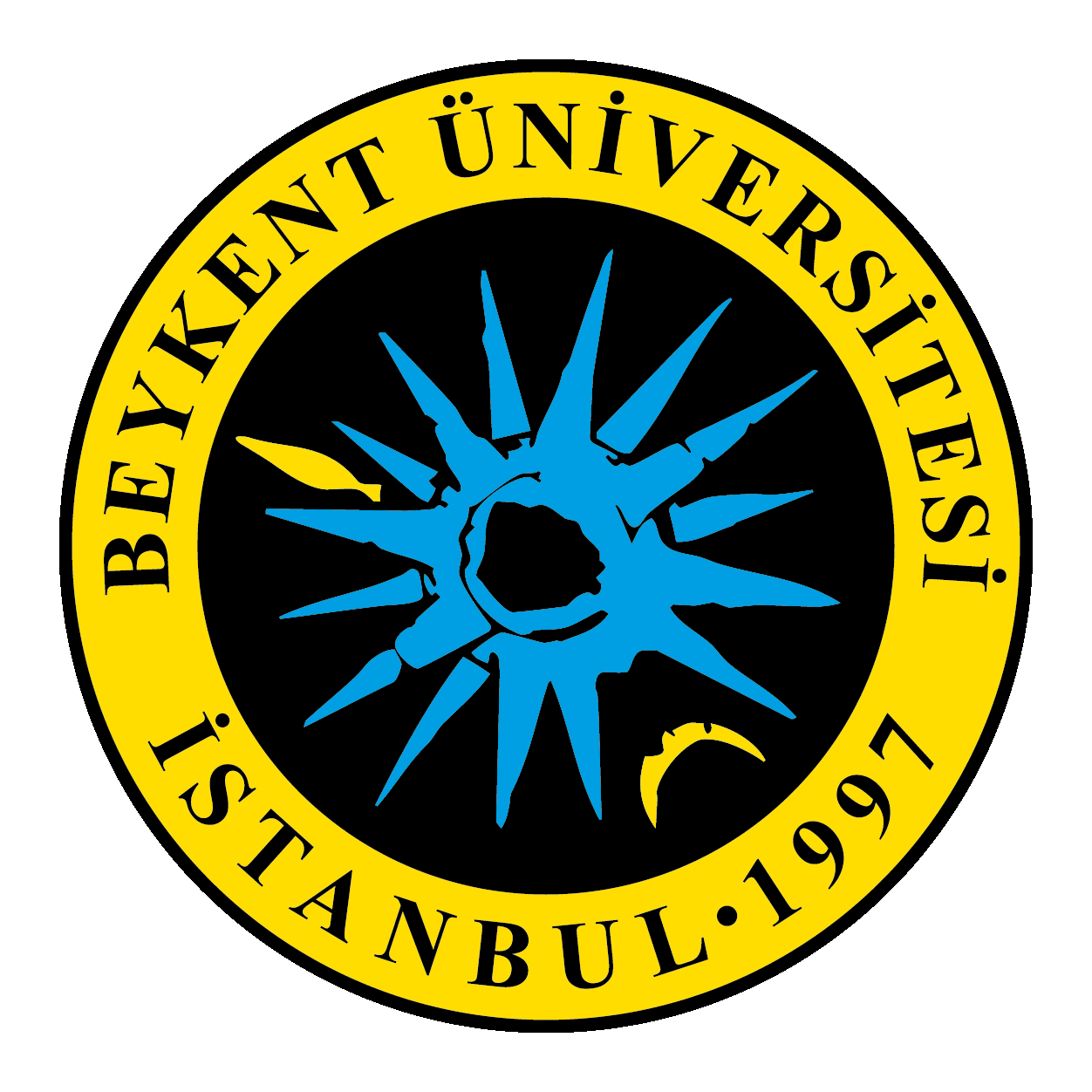 BEYKENT ÜNİVERSİTESİKÜTÜPHANE VE ÖĞRENME KAYNAKLARI DAİRE BAŞKANLIĞITÜKÇE ve YABANCI DİLDE BASILI YAYIN ALIM İHALESİ TEKNİK ŞARTNAMESİMADDE 1 - TARAFLARİşi ihale eden Beykent Üniversitesi bundan böyle İDARE olarak anılacaktır. İhaleyi katılan firma ise İSTEKLİ olarak anılacaktır.MADDE 2 – İŞİN KONUSUKütüphanelerimiz de kullanılmak üzere Türkçe ve Yabancı Dilde basılı yayın olan her nevi Kitap alımı işidir.Türkçe dilde yayın 12.698 Adet Yabancı dilde yayın 5.245 AdetMADDE 3 – İŞİN SÜRESİİşin süresi sözleşme imzalandığı tarihten itibarenTürkçe yayın kitaplar için 2-4 haftadır.Yabancı yayın kitaplar için 6-8 haftadır.MADDE 4 – KİTAPLARIN GENEL ÖZELLİKLERİKitaplar kullanılmamış ve yıpranmamış olacaktır. Kitabın hasarlı, yırtık, ikinci el (kullanılmış) v.b. olması halinde, bu tür kitapları yüklenici 3 (üç) gün içerinde teslim alarak, teslimat süresi içerinde yenilerini sağlayacaktır.Çeviri eserler gerçek çevirmenler tarafından yapılmış ve tam metin olacaktır. Kısaltılmış, orijinalinde tahrifat yapılmış kitaplar Kabul edilmeyecektir. Kitapların baskıları okunaklı, ciltleri özenli olacaktır.İhtiyaç listesinde belirtilen kitap adı, yazar adı ve soyadı ile diğer bilgiler (ISBN, basımı, cilt bilgisi, yayın evi ve tarih) dikkate alınacaktır.İhtiyaç listesi hazırlanırken, yayınların en son baskıları dikkate alınarak liste hazırlanmıştır. Ancak, ihale sürecinde, yayının yeni baskısı çıkmışsa, istekli, yayının yeni baskısına teklif verecektir.İhtiyaç listesinde belirtilen kitap adı ve ISBN numarası birlikte kontrol edilerek teklif verilecektir. Eğer ISBN numarası kitap adı ile tutmuyorsa ya da ISBN numarası yoksa kitap adı – yazar adı ve soyadı ile diğer bilgiler (basımı, cilt bilgisi, yayınevi ve tarih) dikkate alınacaktır.İhtiyaç listesi her kitap için belirtilen yazar ve/veya yazarlar ve yayınevine ait olacaktır. Uymayanlar teslim alınmayacaktır.İhtiyaç listesi, kitapların karton kapaklı baskılarına göre hazırlanmaktadır. Eğer ihtiyaç listesinde, kitapların ciltli baskılarına ait ISBN’leri yer almışsa, teklifler verilirken kitabın karton kapaklı baskısı varsa mutlaka buna göre teklif verilecektir.Yayınların çeşitli hamurlarda basıldığı durumlarda birinci hamuru verilecektir.Birden fazla cildi bulunan kitaplarda, eğer set olarak teklif vermek gerekirse, o sete ait teklif, ciltler arasında paylaştırılacaktır. Ciltli kitaplara ait sete, ayrı ayrı teklif verileceği durumlarda, setin her cildi farklı fiyatlandırılarak, ayrı ayrı teklif verilebilir.İstekliler, ihtiyaç listesi üzerinde verecekleri fiyat tekliflerinin yanı sıra, değerlendirmeyi kolaylaştırmak için aynı listeyi CD olarak Excell formatında vereceklerdir. CD-ROM teklif zarfı ile birlikte teslim edilecektir.Mutlaka yayınların orijinal baskıları teslim edilecektir. Üniversite orijinal olduğu konusunda şüpheye düştüğü yayınları, iade ederek orijinal kopyayı isteyebilir. Yayınlarla birlikte verilen ücretsiz ekler (CD, Disket v.b.) mutlaka teslim edilecektir. Eklerin bozuk olması durumunda, istekli yenisini temin edecektir.İstekli, teslim etmeyi taahhüt ettiği halde; stok dışı (Out of Stock), baskısı tükenmiş (Out of Print), henüz yayınlanmamış (Not Yet Published) gibi sebeplerle teslim edilmeyeceği bilgisine ulaştığı kitaplar için tedarikçilerden alacağı belgeleri idareye raporlayacaktır. Bu raporları faturalarla birlikte idareye teslim edecektir. Teslim edilmeyen kitaplara ait raporlar, İdare tarafından incelenecektir. Uygun bulunmayan raporlara ait kitap adedi toplam kitap adedinin %5’ini geçmesi durumunda teslim edilmeyen / bitirilmeyen kısmın bedelinin %2 si oranında ceza uygulanacaktır.Yabancı dildeki kitapların Avrupa veya Amerika baskıları temin edilecektir. Ancak istekli yayınevinin Türkiye’nin bulunduğu bölgeye Uzakdoğu baskısının gönderdiği ve bu baskının diğer baskılardan farklı olmadığını bildirirse, bu durumu yayınevinden alacağı belge ile kanıtlamak zorundadır.Arapça yayın yapılmış kitaplar, istekli firma tarafından Excell formatında hazırlanmış marc kayıtları ile birlikte teslim edilecektir. Marc kayıtları ile teslim edilmeyen Arapça kitaplar istekli firmaya iade edilecek ve kargo bedeli istekli firma tarafından karşılanacaktır.Rusça yayın yapılmış kitaplar, istekli firma tarafından Excell formatında hazırlanmış marc kayıtları ile birlikte teslim edilecektir. Marc kayıtları ile teslim edilmeyen Rusça kitaplar istekli firmaya iade edilecek ve kargo bedeli istekli firma tarafından karşılanacaktır.Kitabın içinde veya dışında herhangi bir yazı, damga v.b. bulunmayacaktır.İstekliler, tekliflerini kitap listesinin tamamı üzerinden hazırlayacaklar ve teklif vermedikleri kitaplar için “teklif edilen birim fiyat” alanını boş bırakacaklardır. 0 (sıfır), - (tire) veya teklif verilmedi gibi ibareler yazılmayacaktır.Elektronik kitap alımı ile ilgili dokümanların tümünün yazışma dili Türkçe olacaktır.  Ürün teknik özellik isim ve içerikleri Ek – 1 de görülebilir.MADDE 5 – TESLİM ŞARTLARIİhale listesi harici yanlış kitap gönderilmesi veya faturada belirtilen kitapla, gönderilen kitabın aynı olmaması durumunda, istekli yanlış gönderilen kitabı geri almakla ve istenilen kitabı teslimat süresi içerisinde göndermekle yükümlüdürHer fatura 3 nüsha (1 orijinal 2 kopya) olarak düzenlenmelidir. Fatura; sıra numaralı, ihale listesi sıra numarasına göre olmalıdır. Fatura’da kitabın ihale listesi sıra no’su, ISBN’I, kitabın adı ve yazarı bulunmalıdır. Fatura kesilmeden önce elektronik ortamda yüklenici tarafından idareye teslim edilecektir.Kitapların teslimi için veya (teslimi sırasında) gereken; paketleme taşıma ve benzeri ücretlerin tümü istekliye aittir. Kitaplar istekli tarafından özel kurye ile teslimat adresine gönderilecek, hasar ve kayıplar karşılanacaktır.Teslim edilen her bir kitabın içerinde; gönderilen koli numarası, ihale sıra no’su, ISBN ve kitap adını gösterir ek doküman konulacaktır.İstekli idareden habersiz, idarenin belirlediği kitaplardan başka kitap gönderemez. İsteklinin göndereceği kitaplar idarenin belirlediği adetten fazla olmayacaktır. İdarenin bilgisi olmaksızın yapılan teslimatlar ile idarenin verdiği bilgilerin dışında adreslere yapılacak yanlış teslimatlar ile ilgili tüm sorumluluk yükleniciye aittir.Teslimat paketleri 25 kg. dan fazla olmayacaktırBandrol taşıması zorunlu kitaplar bandrollü teslim edilmek zorundadır.Ek – 11.KISIM TÜRKÇE YAYIN 2. KISIM YABANCI YAYINÜRÜN ÖZELLİKLERİÜRÜN ÖZELLİKLERİÜRÜN ÖZELLİKLERİÜRÜN ÖZELLİKLERİÜRÜN ÖZELLİKLERİSIRAMal / Hizmetin Adı / Yayın AdıYazar Mal / Hizmetin
Miktarı / Kopya SayısıÖlçü
Birimi1DİŞ HEKİMLİĞİNDE SABİT PROTEZLERERSOY, AHMET ERSAN5Adet2DİŞ MORFOLOJİSİ VE ANATOMİSİYAVUZYILMAZ, HÜSNÜ5Adet3GÜNCEL SABİT PROTEZLER ROSENTIEL, LUND, FUJIMOTO            ÇEVİRİ EDİTÖR: ATSÜ S., KILÇARSLAN MA.5Adet4DİŞ HEKİMLİĞİNDE MADDELER BİLGİSİVon FRAUNHOFER ÇEVİRİ EDİTÖR : CEBECİ NÖ.5Adet5TAM PROTEZLER : Problemler ve Çözüm Yolları , Cilt :1 KULAK ÖZKAN, YASEMİN 2Adet6TAM PROTEZLER : Problemler ve Çözüm Yolları , Cilt :2 KULAK ÖZKAN, YASEMİN 2Adet7TAM PROTEZLER VE İMPLANTÜSTÜ HAREKETLİ PROTEZLERKULAK ÖZKAN, YASEMİN 2Adet8Ağız Kanserleri Erken Tanı Bakımından Diş Helimliği Klinik Bulgular Ve Tedavi YaklaşımlarProf. Dr. Semih Özbayrak,Prof. Dr. Filiz Namdar Pekiner5Adet9Oral Radyoloji, İlkeler ve YorumlamaPalme Yayınevi Komisyon5Adet10WOELFELL DENTAL ANATOMİSCHEİD,Rickne, WEISS,Gabriela ÇEVİRİ EDİTÖR: BALCIOĞLU H.A.5Adet11Sosyal Bilimler için İstatistikYaşar Baykul Cem Oktay Güzeller1Adet12Yaşam Boyu GelişimJohn W. Santrock1Adet13Özel Eğitime Gereksinimi Olan Öğrenciler Ve Özel Eğitimİbrahim H. Diken1Adet14DSM 5Prof. Dr. Ertuğrul Köroğlu1Adet15Ruh Sağlığı ve Bozuklukları Prof. Dr. M. Orhan Öztürk ve Prof. Dr. Aylin Uluşahin1Adet16Modern Psikoloji TarihiSchulz, D.P. ve S.E. Schulz1Adet17Aile Danışmanlığıİbrahim Ethem Özgüven1Adet18Eğitimde Ölçme ve DeğerlendirmeNuri Doğan Oğuz BAŞOKÇU Özge Bıkmaz Bilgen Levent Yakar Ceylan Gündeğer Şeyma Uyar1Adet19Eğitim PsikolojisiZiya Selçuk1Adet20Sosyal PsikolojiS. Alexander Haslam Joanne R. Smith1Adet21Bilişsel PsikolojiEdward E. Smith Stephen M. Kosslyn1Adet22Anormal PsikolojiJill M. Hooley Susan Mineka James N. Butcher1Adet23Sağlık PsikolojisiJane Odgen1Adet24Anormal Psikolojide Vaka ÇalışmalarıThomas F. Oltmanns Michele T. Martin John M. Neale Gerald C. Davison1Adet25Klinik Psikolojiye GirişKramer G.P Bernestein D.A Phares1Adet26Fizyolojik Psikoloji -Davranışın Nörolojik TemelleriNeil R. Carlson1Adet27Geçmişten Günümüze Yazın ÇevirisiN. BERRİN AKSOY1Adet28Edebiyat çevirisinin ve çevirmenin izindeAyşe Ece1Adet29Çevirinin ABC'siŞehnaz Tahir Gürçağlar1Adet30Analitik GeometriArif Sabuncuoğlu3Adet31Analitik GeometriProf.Dr.Mustafa Balcı3Adet32Analiz IV - Teori ve Çözümlü ProblemlerleBinali Musayev, Murat Alp, Nizami Mustafayev3Adet33Analiz I-II, Diferansiyel ve İntegral HesapKoçak, Mahmut Akay, Hatice Gülsüm3Adet34Analiz III-IV, Çok Değişkenli Fonksiyonlar ve Çok Katlı İntegrallerKoçak, Mahmut Akay, Hatice Gülsüm3Adet35Asar-ı Bakiye 1 Ortaçağ İslam Dünyası'nda TrigonometriSalih Zeki1Adet36Asar-ı Bakiye 2 Ortaçağ İslam Dünyası'nda Hesap ve CebirSalih Zeki1Adet37Asar-ı Bakiye 3 Bilginlerin Yaşamları ve YapıtlarıSalih Zeki1Adet38Ayrık Matematik ve UygulamalarıKenneth H. Rosen çev. Ed: Ömer Akın1Adet39Bulanık Küme Teorisi  Turan PAKSOY, Nimet YAPICI PEHLİVAN, Eren ÖZCEYLAN1Adet40CebirAli Osman Asar2Adet41Cebir DersleriH. İbrahim Karakaş1Adet42Cebire GirişAhmet Sinan Çevik1Adet43Çözümlü Analitik Geometri Problemleri Arif Sabuncuoğlu3Adet44Çözümlü Diferensiyel Geometri AlıştırmalarıArif Sabuncuoğlu1Adet45Çözümlü Fonksiyonel Analiz AlıştırmalarıYüksel Soykan3Adet46Çözümlü Lineer Cebir AlıştırmalarıArif Sabuncuoğlu3Adet47Çözümlü Lineer Cebir Alıştırmaları- Mühendislik ve İstatistik Bölümleri için.Sabuncuoğlu, Arif3Adet48Çözümlü Lineer Cebir ProblemleriFethi Çallıalp3Adet49Çözümlü Matematik Problemleri - Analiz 1Ahmet Ekicibil, Atilla Coşkun,1Adet50Çözümlü Matematik Problemleri - Analiz 1Ahmet Ekicibil, Atilla Coşkun,1Adet51Çözümlü Problemlerle Fonksiyonel AnalizMusatafa, Nizami3Adet52Diferensiyel GeometriArif Sabuncuoğlu3Adet53Fonksiyonel AnalizProf. Dr. Erdoğan ŞUHUBİ2Adet54Fonksiyonel AnalizYüksel Soykan2Adet55Fonksiyonel AnalizMustafa Bayraktar1Adet56Fourier AnaliziAbdullah Altın1Adet57Genel TopolojiŞaziye Yüksel 1Adet58Genel TopolojiCemil Yıldız1Adet59Genel TopolojiNurettin Ergun 3Adet60Genel Topoloji Timur KARAÇAY (Prof. Dr.)1Adet61Genel Topolojiye Giriş ve Problem ÇözümleriMahmut Koçak1Adet62Kalkülüs Eksiksiz Bir Ders Cilt 1Mehmet Terziler,Tahsin Öner1Adet63Kalkülüs Eksiksiz Bir Ders Cilt 2Mehmet Terziler,Tahsin Öner1Adet64Kanıt Nasıl YapılırDaniel J. Welleman  çev:Mehmet Terziler |Tahsin Öner1Adet65Kompleks Analiz ve Uygulamaları Patrick D. Shanahan, Dennis G. Zill (Çeviri Editörü : Ahmet Dernek)1Adet66Kompleks Değişkenli Fonksiyonlar TeorisiUzgören, Gökhan Çınar, Gökhan1Adet67Kompleks Değişkenli Fonksiyonlar Teorisiİdemen, Mithat1Adet68Kompleks Fonksiyonlar TeorisiBaşkan, Turgut1Adet69Lineer CebirFurkan Yıldırım2Adet70Lineer CebirArif Sabuncuoğlu3Adet71Lineer CebirDursun Taşçı 1Adet72Lineer Cebir Çözümlü Test SorularıFurkan Yıldırım2Adet73Lineer Programlama Teori ve Uygulamalarıİbrahim Seginman2Adet74Manifoldların Diferensiyel GeometrisiBayram Şahin1Adet75Matematiğin Temelleri - Sayı Sistemleri ve Cebirsel YapılarH. İbrahim Karakaş1Adet76Matematik Analiz 1Mustafa Balcı4Adet77Matematik Analiz 2Mustafa Balcı4Adet78Matematik Sembollerinin Kısa TarihiJoseph Mazur - çev:Barış Gönülşen1Adet79Matematik TarihiFlorian Cajori1Adet80Matematik Tarihi ve FelsefesiAdnan Baki1Adet81Matematikçi Gibi Düşünmek : Lisans Matematiği İçin Bir KılavuzKevin Houston - çev:Mehmet Terziler |Tahsin Öner1Adet82Metrik Uzaylar ve Genel Topolojiye GirişTurgut Baskan Osman Bizim İsmail Naci Cangül  1Adet83Metrik Uzaylar ve TopolojisiYüksel Soykan1Adet84Metrik Uzaylar ve Topolojisi Çözümlü AlıştırmalarıYüksel Soykan1Adet85Olasılık ve İstatistikAkdeniz, Fikri6Adet86Olasılık ve İstatistikSemra Oral Erbaş2Adet87Önermeler Mantığı   Matematiğe Giriş-1 Ali Nesin1Adet88Örneklerle Soyut CebirFethi Çallıalp2Adet89Reel AnalizMustafa Balcı2Adet90Reel Analiz  Dr. A. Neşe Dernek 2Adet91Reel Analiz Çözümlü ProblemlerNeşe Dernek2Adet92Sayılar TeorisiAli Osman Asar1Adet93Sayılar Teorisiİsmail Naci CANGÜL1Adet94Sayıların TeorisiFethi Çallıalp2Adet95Soyut CebirDursun Taşçı2Adet96Soyut CebirOsman Bizim-Betül Gezer1Adet97Soyut Cebir Problemleri ve ÇözümleriNeşet Aydın Hatice Kandamar Kazım Kaya1Adet98Soyut Cebire GirişJohn Fraleigh çev:Mehmet Terziler Tahsin Öner 2Adet99Soyut MatematikGürsel Yeşilot, Deniz Sönmez1Adet100Soyut Matematik Basri Çelik1Adet101Soyut Matematik Prof. Dr. Hilmi Hacısalihoğlu 1Adet102Soyut Matematik - Akıl Yürütmenin BaşlangıcıTimur Karaçay1Adet103Thomas Kalkülüs Metrik Baskı George B. Thomas , Joel R. Hass , Maurice D. Weir 10Adet104Topoloji ve KategoriOsman Mucuk1Adet105Uygulamalı Lineer CebirKolman, Bernard R. Hill, David4Adet106Yüksek Matematik Cilt:1Ahmet A. Karadeniz1Adet107Yüksek Matematik Cilt:2Ahmet A. Karadeniz1Adet108Yüksek Matematik Cilt:3Ahmet A. Karadeniz1Adet109Sosyoloji İnsan ve ToplumVedat Bilgin vd (Ed)1Adet110Edebiyat ve Sosyoloji: Sosyoloji Seminerleri 1Kollektif2Adet111Sosyoloji ve Yöntem: Sosyoloji Seminerleri 2Kollektif2Adet112Bir Sanat Sosyolojisi OluşturmakVera. L. Zolberg1Adet113Tüketim SosyolojisiM. Zeki Duman 1Adet114Türkiye'de Sosyolojinin Gelişimi ve Eğilimleri Recep Ercan1Adet115Dini Hayatın İlk BiçimleriEmile Durkheim 1Adet116Kültür TeorileriJerry D. Moore1Adet117Akışkan HayatZygmunt Bauman1Adet118Eşya ve İnsanArnd-Michael Nohl 1Adet119Şenlikli ToplumIvan Illich1Adet120Toplumlar Nasıl AnımsarPaul Connerton1Adet121Kültürel BellekJan Assman1Adet122Pazarlama ve SosyolojiMustafa Ünsalan (Ed)1Adet123Yeni Dinselleşme Eğilimleri ve Maneviyat ArayışlarıGözde Aynur Mirza1Adet124Sistematik Aile SosyolojisiMustafa Aydın1Adet125Kültür SosyolojisiKöksal Alver (Ed)1Adet126Din Sosyolojisi: Klasik ve Çağdaş YaklaşımlarBünyamin Solmaz, İhsan Çapcıoğlu1Adet127Jean Baudrillard: Radikal BelirsizlikMike Gane1Adet128Sosyolojinin Öncüleri: Montesquieu ve RousseauEmile Durkheim1Adet129Çocukluğun TarihiPeter N. Stearns 1Adet130Sosyoloji YazılarıMax Weber1Adet131SosyolojiAbdullah Dinçkol 1Adet132Weber ve Durkheim: Metodolojik Bir KarşılaştırmaHenrik Jensen1Adet133Michel De Certeau’nun Gündelik Hayat Sosyolojisiyle Bir AnalizGaye Gökalp Yılmaz1Adet134Toplumsal Cinsiyet TartışmalarıFeryal Saygılıgil (ed)1Adet135Göç Sosyolojisi: Batı Eksenli Dünya Düzeni ve Türkiye'ye Gelen Dış Göç DinamiğiKübra Yücel Yönlü1Adet136Türk Sosyolojisinin Ana SorunlarıBaykan Sezer1Adet137Doğu-Batı İlişkileri Açısından Batı TarımıBaykan Sezer1Adet138Batı Dünya Egemenliği ve Endüstri DevrimiBaykan Sezer1Adet139Türkiye'de Modernleşme Ertan Eğribel, Ufuk Özcan (Ed)1Adet140Bilim Sosyolojisi ve Yöntem TartışmalarıErtan Eğribel1Adet141Türkiye'de Sosyoloji Üniversitede 101. YılUfuk Özcan vd (Ed)1Adet142Yeni Köy Sosyolojisi TartışmalarıŞinasi Öztürk1Adet143Türk Sosyolojisinde Metodolojik DeğişmelerGökhan V. Köktürk1Adet144Müzik Sosyolojisi: Sorunlar Güneş Ayas1Adet145Kriz Sosyolojisi: Batı Merkezciliğinin Yapısal Sorunları ve KrizAli Öztürk1Adet146Kültürel Antropoloji: Temel KavramlarRobert H. Lavenda , Emily A. Schultz 2Adet147Türkiye’de Modern Düşünce ve Toplumsal YapıZafer Durdu1Adet148Simülakrlar ve SimülasyonJean Baudrillard1Adet149Sessiz Yığınların Gölgesinde: Toplumsalın SonuJean Baudrillard1Adet150Türkiye'de Sosyolojinin Yüzyıllık SerüveniHale Okçay1Adet151Modernizmin Yansımaları: 90’lı Yıllarda TürkiyeKollektif1Adet152Modernizmin Yansımaları: 80’li Yıllarda TürkiyeKollektif1Adet153Modernizmin Yansımaları: 70'li Yıllarda TürkiyeKollektif1Adet154Modernizmin Yansımaları: 60'lı Yıllarda TürkiyeKollektif1Adet155Sanayileşmenin Gizli TarihiHa-Joon Chang 1Adet156Sosyal Teori ve Eğitim: Foucault, Habermas, Bourdieu ve Derrida'yı AnlamakMark Murphy 1Adet157Y KuşağıHülya Bakırtaş vd1Adet158ToplumDavid Frisby, Derek Sayer1Adet159Sanat SosyolojisiDagmar Danko 1Adet160Burada Ne Oluyor? - Türkiye’de Etkileşimlerin Ekolojisi Üzerine..Levent Ünsaldı1Adet161Toplum İçinde Davranmak: Etkileşimlerin Sosyal Düzenine Dair…Erving Goffman 1Adet162Karşılaşmalar: Etkileşim Sosyolojisinde İki ÇalışmaErving Goffman 1Adet163İktisat Sosyolojisi A. Arif Eren vd (Ed)1Adet164Kolektif HafızaMaurice Halbwachs1Adet165Hafızanın Toplumsal ÇerçeveleriMaurice Halbwachs1Adet166Beğeniler: Gündelik Hayatta Toplumsal Değişimin YansımalarıLütfi Sunar (Ed)1Adet167Hannah Arendt: Yaşam Bir AnlatıdırJulia Kristeva1Adet168Ücretli Çalışmanın Tarihçesi: Sosyal Sorunların DönüşümüRobert Castel1Adet169Zarif ve Dinen Makbul: Muhafazakar Üst-Orta Sınıf HabitusuAksu Akçaoğlu1Adet170Toplumsal Hareketler: Tarih, Teori ve DeneyimY. Doğan Çetinkaya (Ed)1Adet171Mahşerin Dördüncü AtlısıAndrew Nikiforuk 1Adet172Fatih Başakşehir: Muhafazakar Mahallede İktidar ve Dönüşen Habitusİrfan Özet1Adet173Bir Pratik Teorisi için Taslak: Kabiliye Üzerine Üç Etnoloji ÇalışmasıPierre Bourdieu1Adet174Erkekliğin Türkiye HalleriHale Bolak Boratav vd1Adet175Ayrımcılık: Çok Boyutlu YaklaşımlarKenan Çayır (Ed)1Adet176İbni HaldunAhmet Arslan1Adet177Theodor Adorno: Kültür Endüstrisinin Kıskacında KültürÖnder Kulak 1Adet178Risk Toplumu: Başka Bir Modernliğe DoğruUlrich Beck1Adet179Edebiyat Sosyolojisi Köksal Alver (Ed)1Adet180Çağdaş Yaşamortamın SosyolojisiGuy Tapie1Adet181M Nesli: Yeni Müslüman GençlikShelina Zahra Janmohammed 1Adet182Gözetlenen ToplumDavid Lyon 1Adet183Başka Türlü DüşünmekAlain Touraine1Adet184Kadınların DünyasıAlain Touraine1Adet185Fikirler ÇağıGeorge R. Havens 1Adet186Toplum ve KültürElif Yılmaz - Sena Güme (Ed)1Adet187Toplum ve YapıVolkan Yücel (Ed)1Adet188Ekonomi, Sosyoloji ve KadınVolkan Yücel (Ed)1Adet189Türkiye’de Çağdaş Sosyoloji KonuşmalarıKollektif2Adet190Kültürel AntropolojiMustafa Talas, Gökçen Çatlı Özen (Ed.)1Adet191Değişim SosyolojisiZahir Kızmaz, Hayati Beşirli (Ed.)1Adet192Eğitim SosyolojisiNazmi Avcı, Yaşar Erjem (Ed.)1Adet193Kent SosyolojisiMustafa Talas, Emin Yiğit (Ed.)1Adet194Sağlık SosyolojisiÖzgür Sarı, Hicran Yıldız (Ed.)1Adet195Siyaset SosyolojisiMimar Türkkahraman, Esra Köten (Ed.)1Adet196Sosyal AntropolojiMustafa Talas (Ed.)1Adet197SosyolojiFeridun Merter, Mustafa Talas (Ed.)1Adet198Toplumsal Cinsiyet SosyolojisiDolunay Şenol, Havva Eylem Kaya (Ed.)1Adet199Türk SosyologlarıNazmi Avcı, Erdal Aksoy (Ed.)1Adet200Türkiye'nin Toplumsal YapısıGülay Ercins, Melih Çoban (Ed.)1Adet201Mekan ve Yer Üzerine Büyük DüşünürlerRob Kitchin , Philip Hubbard 1Adet202Sosyal Bilimci Olma YolundaHatice K. Arabacı 1Adet203Kültür Denen ŞeyAyfer Bartu Candan, Cenk Özbay (Ed)2Adet204Sembolik EtkileşimDolunay Şenol 1Adet205Kıtlık ve Bolluk: Avrupa'da Yemeğin TarihiMassimo Montanari1Adet206Tarihsel Sosyoloji ve Uluslararası İlişkilerFaruk Yalvaç (Ed)1Adet207Toplumsal Cinsiyet: Farklı Disiplinlerden YaklaşımlarDerya Altun (ed)1Adet208Göç SosyolojisiYusuf Adıgüzel 2Adet209Değişim Sosyolojisi: Kavramlar, Kuramlar ve YaklaşımlarLütfi Sunar 2Adet210Etnik SosyolojiSinisa Malesevic1Adet211Eğlence SosyolojisiBen Fincham1Adet212Güney Sosyolojisi ve Türkiye'de SosyolojiErcüment Çelik1Adet213Epistemik Cemaat Bir Bilim Sosyolojisi DenemesiHüsamettin Arslan1Adet214Emile Durkheim’ı Yeniden OkumakÜmit Tatlıcan (Ed)1Adet215Bilgi SosyolojisiKarl Mannheim 1Adet216Sosyoloji ve Sosyal Bilimler: Sosyoloji Bilimine Giriş 1Robert Ezra Park1Adet217Asimilasyon ve Sosyal Kontrol: Sosyoloji Bilimine Giriş 2Robert Ezra Park, Ernest W. Burgess1Adet218Rekabet ve Çatışma: Sosyoloji Bilimine Giriş 3Robert Ezra Park1Adet219İnsan Doğası: Sosyoloji Bilimine Giriş 4Robert Ezra Park1Adet220Dünü, Bugünü ve Yarını Aydınlatacak Toplumsal AraştırmalarBirsen Gökçe1Adet221Dünyanın HalleriDavid Harvey1Adet222RetrotopyaZygmunt Bauman1Adet223Modern İstanbul'un Doğuşu: Bir Şehrin Dönüşümü ve ModernizasyonMurat Gül1Adet224Türkiye'nin Toplumsal YapısıNevin Güngör Ergan (Ed)1Adet225Sosyal Problemler SosyolojisiNurşen Adak (Ed)1Adet226SosyolojiEsra Burcu Sağlam vd (Ed)1Adet227Değişen Toplumda Değişen AileNurşen Adak (Ed)1Adet228Gündelik Hayata Sosyolojik BakmakEnsar Çetin1Adet229Resimlerle Sosyoloji Michael Haralambos, Wendy Hope 2Adet230Osmanlı Modernleşmesi: Toplum, Kuramsal Değişim ve NüfusKemal H. Karpat 1Adet231Genç Toplumbilimcilere 37 Ahlaki BuyrukGary T. Marx2Adet232Yönlendirilen Arzu: Tüketim Kültürü Reklam ve PsikanalizMeltem Güler1Adet233Sosyoloji Terimleri SözlüğüHasan Güneş2Adet234Sosyoloji SözlüğüAhmet Murat Seyrek1Adet235Endülüs Müslümanları Siyasi Tarih (Büyük Boy)Mehmet Özdemir 1Adet236Endülüs Müslümanları Kültür ve MedeniyetMehmet Özdemir 1Adet237Endülüs TarihiQiyas Şükürov, Cumhur Ersin Adıgüzel1Adet238Peygamberler ve Halifeler Tarihi / Kısas-ı Enbiya ve Tevarih-i HulefaMetin Muhsin Bozkurt (Ahmet Cevdet Paşa)1Adet239Türk Savaş Sanatı / Kutadgu Bilig'e GöreErkan Göksu 1Adet240Cabi Tarihi Cilt 1Mehmet Ali Beyhan1Adet241Cabi Tarihi Cilt 2Mehmet Ali Beyhan1Adet242Âşıkpaşazâde TarihiProf. Dr. Necdet Öztürk1Adet243Cihânnümâ: Mevlânâ Mehmed NeşrîProf. Dr. Necdet Öztürk1Adet244Selâtînnâme: KemalProf. Dr. Necdet Öztürk1Adet245Hadîdî Tarihi: HadidiProf. Dr. Necdet Öztürk1Adet246Anonim Osmanlı Kroniği [Osmanlı Tarihi (1299-1512)]Prof. Dr. Necdet Öztürk1Adet247Peçevi tarihi ,1574-1649 (2 Cilt Şeklinde)Bekir Sıtkı Baykal1Adet248Peçevi tarihi ,1574-1649 (2 Cilt Şeklinde)Bekir Sıtkı Baykal1Adet249Oruç Beğ Tarihi / (Osmanlı Tarihi 1288-1502)Prof. Dr. Necdet Öztürk1Adet250OSMANLI’DA SALGIN HASTALIKLARLA MÜCADELEOsman Doğan , Ahmet Uçar , İbrahim Başağaoğlu1Adet251OSMANLI MİMARİSİİlhan Ovalıoğlu , Raşit Gündoğdu1Adet2524. Murad Şarkın SultanıAbdülkadir Özcan,1Adet253Gökbörü’nün İzinde & Kadim Türklerin TopraklarındaAhmet Taşağıl,1Adet254Bozkırın Kağanlıkları & Hunlar, Tabgaçlar, Göktürkler, UygurlarAhmet Taşağıl,1Adet255Selçuklularda Vezirlik & Sivil İdare Üzerine Bir Araştırma (1055-1194)Carla L. Klausner,1Adet256Kırım Savaşı Öncesinde Osmanlı OrdusuCharles-Alexandre De Challaye,1Adet257Sultanın Korsanları & Osmanlı Akdenizi’nde Gaza, Yağma ve Esaret, 1500-1700Emrah Safa Gürkan,1Adet258Sultanın Casusları & 16. Yüzyılda İstihbarat, Sabotaj ve Rüşvet AğlarıEmrah Safa Gürkan,1Adet259Türk Siyasi TarihiFahir Armaoğlu,1Adet260Türk Dış Politikası TarihiFahir Armaoğlu,1Adet261Türk-Amerikan İlişkileri 1919-1997Fahir Armaoğlu,1Adet262Abdülhamid’in Dış Politikası & Düvel-i Muazzama Karşısında OsmanlıFeroze A. K. Yasamee,1Adet263Osmanlı İmparatorluğu (2 Cilt Kutulu)Halil İnalcık1Adet264İmparatorluktan CumhuriyeteHalil İnalcık1Adet265Tanzimat ve Bulgar MeselesiHalil İnalcık,1Adet266The Ottoman Empire And Europe & The Ottoman Empire and Its Place in European HistoryHalil İnalcık,1Adet267The Ottoman Empire & Sultan Society And EconomyHalil İnalcık,1Adet268Gazi Mustafa Kemal Atatürkİlber Ortaylı1Adet269Hukuk ve İdare Adamı Olarak Osmanlı Devleti'nde Kadıİlber Ortaylı,1Adet270Cengiz HanJack Weatherford,1Adet271Tarihin Peşinde & Modern Tarih Çalışmasında Hedefler, Yöntemler ve Yeni DoğrultularJohn Tosh,1Adet272Büyük İskenderJona Lendering,1Adet273Milli Mücadele Başlarken (Ciltli) & Mondros Mütarekesi’nden Büyük Millet Meclisi’nin AçılmasınaM. Tayyib Gökbilgin,1Adet274Kanuni Sultan SüleymanM. Tayyib Gökbilgin,1Adet275Sultanın Ordusu & Mora Seferi'nde Organizasyon ve LojistikMehmet Yaşar Ertaş,1Adet276Büyük Savaşın Kara Kutusu & II. Abdülhamid’den I. Dünya Savaşı’na Osmanlı Silah Pazarının Perde ArkasıNaci Yorulmaz,1Adet277Sınırları Çizen Kadın & İngiliz Casus Gertrude BellTaha Niyazi Karaca,1Adet278Moğol İstilasına Kadar Türkistan (Ciltli)Vasilij Vladimiroviç Barthold,1Adet279Osmanlı Kahvehaneleri Mekân, Sosyalleşme, İktidarAhmet Yaşar1Adet280Ben, Öteki ve Ötesi İslam-Batı İlişkileri Tarihine Girişİbrahim Kalın1Adet281Adli Bilişim-Adli Bilişimde Müdahale ve Sonraki SüreçlerHaydar Yener Arıcı1Adet282KriminolojiM. Alper Sözer , Ercan Balcıoğlu1Adet283Uluslararası Ceza Mahkemesi'nde Soruşturma UsulüMurat Gökdemir1Adet284Özel Yaşamın Bir Parçası Olarak Telek. Yol. Yap. İle. Giz. Önl. Den. Müd.Saadet Yüksel1Adet285Justice Adli Hakimlik Çalışma Kitabı-8 Kitap+2018 Güncelleme EkiÜmit Kaymak-İsmail Ercan1Adet2862018 Hakimim Adli Yargı Hakimlik Açıklamalı Soru BankasıÇağrı Ünsal-Serhat Güven2Adet287Türk Ceza Hukukunda Suça TeşebbüsGürkan Özocak2Adet288Türk Ticaret Kanununda Düzenlenen Suçlar ve CezalarÖzgür Küçüktaşdemir1Adet289Kuşkudan Sanık Yararlanır İlkesiKoray Doğan1Adet290Onarıcı Adalet ve Ceza Adalet Sisteminde UzlaştırmaEkrem Çetintürk1Adet291İnsan Öldürme ve Yaralama Suçlarında
Faildeki KastErhan Günay1Adet292 
Uzlaştırmanın Yasal Dayanakları ve Uzlaştırma Kapsamına Giren Suçlar MevzuatıÇağdaş Erbilgen1Adet293 
Ceza Muhakemesi Hukukunda UzlaştırmaProf. Dr. Mustafa Serdar Özbek, Doç. Dr. Erdal Yerdelen1Adet294
Kişisel Verilerin Türk Ceza Kanunu Kapsamında KorunmasıŞeyma Sert1Adet295 
Kişisel Verilerin Korunması Hukukudoç.dr.murat volkan dülger1Adet296 
Kişisel Verilerin Kaydedilmesi Suçu
Melike Köse Aysun1Adet297Özel Kanunlarda Suçlardr.gökhan taneri1Adet298Kriminolojik Değerlendirmeler Işığında
Ceza Hukukunda Fücur (Ensest)dr.efser erden tütüncü1Adet299 
Marka Taklitçiliği Suçudr.ekrem çetintürk1Adet300Türk ve Mukayeseli Ceza Hukukunda
Olası Kast Kavramı ve Sınırlarıali emrah özbayındır1Adet301Ceza Hukukunda Önemsizliksalih özkan1Adet302ceza muhakemesinde kanun yollarıProf. Dr. Mustafa Ruhan Erdem, Dr. Öğr. Üyesi Candide Şentürk1Adet303 Ceza Mahkemelerinde BilirkişilikFiliz Berberoğlu Yenipınar1Adet304Bilişim Suçları ve İnternet İletişim Hukukudoç.dr.murat volkan dülger1Adet305Türk Ceza Adalet Sisteminde
Mağdur Haklarımehmet beyhan seçkin1Adet306belge ceza hukukuderya metin turan1Adet307Hukuk Terimleri Sözlüğü-İngilizce TürkçeMustafa Yuvanç1Adet308Şubat 2019 T.C. AnayasasıKOLEKTİF1Adet309Kendini Tüketen Hukukun Dramı
Bir Doğululaşma SerüveniSami Selçuk1Adet310Yeni Başkanlık Sisteminde Cumhurbaşkanlığı Kararnamesidr.yasin söyler1Adet311Hukuk, Adalet ve İnsan Hakları
Eleştirel Bir YaklaşımCostas Douzinas1Adet312Komple Almanca Seti-Türkçe-AlmancaKOLEKTİF1Adet313LEGAL ENGLİSH WİTH 14 LECTURES AND PRACTİCAL TİPSAhmet Dülger, Yusuf Çalışkan1Adet314Kamusal Alanda Kameralı Gözetlemenin Suçun Önlenmesindeki Etkisi ve Elde Edilen Delillerin Hukuka Uygunluğu Sorunubuket abanoz1Adet315Suça İştirakte Bağlılık Kuralı
İstanbul Ceza Hukuku ve Kriminoloji Arşivi 10muhammet demirel1Adet316TCK - CMK ve İnfaz Kanunu (Cep Boy - Seçkin)Remzi Seçkin1Adet317Kişisel Verilerin Korunması Hukuku
Elektronik Haberleşme Sektörüne İlişkin Özel Düzenlemeler DahilA. Çiğdem Ayözger Öngün1Adet318Robotlar, Yapay Zekâ ve HukukÇağlar Ersoy1Adet319Adli Bilişim
Adli Bilişimde Müdahale ve Sonraki SüreçlerHaydar Yener Arıcı1Adet320İnfaz Hukukuveli özer özbek1Adet321İnfaz Hukukukemal mecit1Adet322İnfaz HukukuAbdulkadir Akın1Adet323İnfaz HukukuOktay Erdoğan1Adet324Ceza Muhakemesinde Dijital Delillerin Elde Edilmesi ve Güvenilirliğinin SağlanmasıResul Göksoy1Adet325Uluslararası Ceza Mahkemesi'nde Soruşturma UsulüMuratcan Gökdemir1Adet326HUKUK DAVALARINDA VEKALETİSMAİL DOĞANAY1Adet327EJDER YILMAZ'A ARMAĞANEMEL HANAĞASI1Adet328DAVA KONUSUNUN DEVRİLEVENT BÖRÜ1Adet329 MEDENİ USUL HUKUKU ESASLARINECMEDDİN BERKİN1Adet330MEDENİ USUL HUKUKUNDA İRADİ TARAF DEĞİŞİKLİĞİHÜLYA TAŞ KORKMAZ1Adet331MEDENİ USUL HUKUKUMURAT ATALI, İBRAHİM ERMENEK, ERSİN ERDOĞAN2Adet332İSTİNAF SİSTEMİNE GÖRE YAZILMIŞ MEDENİ USUL HUKUKU DERS KİTABIBAKİ KURU3Adet333MEDENİ USUL HUKUKU PRATİK ÇALIŞMALARMURAT ATALI, İBRAHİM ERMENEK, ERSİN ERDOĞAN, NURULLAH BAL3Adet334İSTİNAF SİSTEMİNE GÖRE YAZILMIŞ İCRA VE İFLAS HUKUKU DERS KİTABIBAKİ KURU3Adet335MEDENİ USUL HUKUKUNDA DERDESTLİK İTİRAZISÜHA TANRIVER1Adet336KISMİ DAVACENK AKİL1Adet337MEDENİ USUL HUKUKUNDA KARARNİLÜFER BORAN GÜNEYSU1Adet338BORÇLAR HUKUKU GENEL HÜKÜMLERFİKRET EREN1Adet339BORÇLAR HUKUKU GENEL HÜKÜMLERHALUK NAMİ NOMER1Adet340BORÇLAR HUKUKU I-IIANDREAS VON TUHR1Adet341MEDENİ USUL HUKUKUNDA TARAFLARIN DURUŞMAYA GELMEMESİÖMER ULUKAPI1Adet342MEDENİ USUL HUKUKUNDA ASLİ MÜDAHALEMEHMET KODAKOĞLU1Adet343MAKALELER (2 CİLT)HAKAN PEKCANITEZ1Adet344HUKUK YARGILAMASINDA SOMUTLAŞTIRMA YÜKÜTANER EMRE YARDIMCI1Adet345İCRA VE İFLAS HUKUKUMURAT ATALI, İBRAHİM ERMENEK1Adet346İCRA VE İFLAS HUKUKU PRATİK ÇALIŞMALARMURAT ATALI, İBRAHİM ERMENEK, ERSİN ERDOĞAN, BÜNYAMİN KARTAL2Adet347HUKUK MAHKEMELERİNDE DAVALARIN AÇILMASIHÜSEYİN ÇELİK1Adet348TÜRK HUKUK MAHKEMESİNDE DAVANIN AÇILMASININ USUL HUKUKUNA İLİŞKİN SONUÇLARIEMRE KIYAK1Adet349Anonim ve Limited Ortaklıklara İlişkin Verilen Yargıtay Emsal Kararlarının DeğerlendirilmesiOruç Hami Şener1Adet350Kambiyo Senetlerinde Şahsi DefilerNuman S. Sönmez1Adet351Türk Ticaret Kanununa Göre Anonim Şirkette Pay Sahibinin Kâr Payı HakkıZehra Badak1Adet352Halka Açık Anonim Ortaklıklarda Ortaklıktan Çıkarma HakkıSeda Palanduz1Adet353Türk Ticaret Kanununa Göre Anonim Ortaklıklarda Sermaye Taahhüdü Yoluyla Sermaye Artırımıİsmail Cem Soykan1Adet354Türk Eşya Taşıma HukukuNil Kula Değirmenci1Adet355Rekabetin Korunması Hakkında Kanuna Aykırılığın Özel Hukuk Alanındaki SonuçlarıBaşak Bayar1Adet356Rotterdam Kuralları'na Göre Taşıyanın Zıya, Hasar veya Gecikmeden Kaynaklanan Zararlardan SorumluluğuHacı Kara1Adet357Taşıma HukukuBurak Adı Güzel3Adet358Bankacılık Kanunu Şerhi
(2 Cilt)Yaşar Alıcı1Adet359Banka Yönetim Kurulu Üyelerinin İflasının KoşullarıErsin Çamoğlu1Adet360Teorik ve Uygulamalı Ortaklıklar Hukuku Ders KitabıOruç Hami Şener2Adet361Ortaklıklar HukukuMehmet Bahtiyar3Adet362PROF. DR. SABİH ARKAN'A ARMAĞANİsmail KIRCA - Başak ŞİT İMAMOĞLU - Murat GÜREL - Ufuk TEKİN - ibrahim BEKTAŞ - Merve İrem YENER 1Adet363TÜRK MARKA HUKUKUUğur Çolak1Adet364FİKRİ HAKLAR (SINAİ MÜLKİYET KANUNU'NA GÖRE)Ahmet M. KILIÇOĞLU 1Adet365Ulusal ve uluslararası perspektiften elektronik ticaretin vergilendirilmesiAkçaoğlu, Ertuğrul1Adet366213 Sayılı Vergi Usul Kanunu'nda Düzenlenen Vergi Suçları ve KabahatleriÖzen, Mustafa1Adet367Devlet MuhasebesiSöyler, İlhami 1Adet368Vergi Yargılaması Hukukunda Yargılamanın YenilenmesiKaşıkçı, Bekir Mahmut1Adet369Vergi HukukuTemel Kavramlar, İlkeler ve KurumlarKırbaş, Sadık2Adet370Kamu Alacaklarının Takip ve Tahsil Hukuku (Vergi İcra Hukuku)Çelik, Binnur1Adet371Kamu MaliyesiAkdoğan, Abdurrahman2Adet372Vergi HukukuÖner, Erdoğan2Adet373Tüm Yönleriyle
Avukatların VergilendirilmesiYıldız, A. Murat 3Adet374Yararı Kalmayan ya da Azalan İrtifak Haklarının Sona Ermesi (MK. m. 785)Gülen Sinem Tek1Adet375Türk Anayasa HukukuFerhat Uslu1Adet3761982 Anayasasına Göre Türk Anayasa HukukuBülent Tanör Necmi Yüzbaşıoğlu2Adet377Ceza MuhakemesindeDijital Delillerin Elde Edilmesi ve Güvenrliğinin SağlanmasıResul Göksoy1Adet378Uluslararası İnsan Hakları Hukukunda Demokrasi Teorisi BağlamındaSerbest Seçim Hakkı ve TürkiyeFatmagül Kale Özçelik1Adet379Etkin Soruşturmaya İlişkin Usul ve EsaslarEvren Akbey1Adet380Kuruluş ve İşleyişi AçısındanTürkiye'de Yargı Bağımsızlığı ve TarafsızlığıBülent Yavuz1Adet381Taşıma Hukuku (Deniz Ticareti Hariç)Burak Adıgüzel3Adet382Türk Özel Sigorta Hukuku DersleriŞaban Kayıhan, Ömer Bağcı1Adet383Deniz Ticareti Hukuku Cilt II: Gemilerin Eşya HukukuKerim Atamer1Adet384Denzi Ticareti Hukuku IKerşm Atamer1Adet385Ortaklıklar HukukuMehmet Bahtiyar1Adet386Ticaret Hukuku Pratik Çalışmaları Serisi -1-Ticari İşletme HukukuFatih Bilgili, M. Fatih cengil1Adet387Türk Eşya Taşıma HukukuNil Kula1Adet3886102 Sayılı Türk Ticaret Kanunu Uyarınca Annim Şirketlerde İmtiyazİpek Okucu Taftalı1Adet389Ticaret Hukuku Pratik Çalışmaları Cevaplı ve CevapsızBurak Adıgüzel, İsmail Kayar1Adet390İdare HukukuTan, Turgut3Adet391Kamu Tüzel Kişiliğiİsbir, K. Begüm1Adet392Vakıf Yükseköğretim Kurumları Yasal Dayanakları ve Tüzel KişiliğiAküzüm, Ural1Adet393Yargı Kararları Işığında İdari İşlemin Geriye Yürümezliği İlkesi ve Geri Alma İstisnasıErguvan, Derya Deviner1Adet394Yasamanın İlkeleriJeremy Bentham1Adet395Kodlaştırma 
Fransız Medeni Kanunu'nun Felsefi ve Tarihi KökenleriBarkın Asal1Adet396Hukukun HükümranlığıRonald Dworkin1Adet397Hukuk Felsefesi Dersi Soru ve YanıtlarıRabia Sağlam1Adet398Türkiye'de Hukuk Dilinin DönüşümüGünal Seyit1Adet399Hukuk Dilindeki Değişmeler ve GelişmelerHakan Özdemir1Adet400Hukukbilimin Politikası 
Hukuk Felsefesine Eleştirel Bir GirişRoger Cotterrell 1Adet401Çağımızın Yasama ve Hukuk Bilimi Konusundaki Görevi ÜzerineFriedrich Carl von Savigny 1Adet402Antropoloji Penceresinden Hukuk: Basit Toplumlarda Akrabalık İktidar ve Çıkar İlişkileriAslan Delice1Adet403Hukuk Felsefesi ve Sosyolojisiİbrahim Erol Kozak1Adet404Genel Hukuk Tarihi 
Kadim Dönemlerİbrahim Erol Kozak1Adet405Hukukun SerüveniEkrem Buğra Ekinci1Adet406Armağan
Sanatsal Yaratıcılık Dünyayı Nasıl Değiştirir?Lewis Hyde1Adet407Asılı Adam
Ai Weiwei’in Tutuklanışı Barnaby Martin1Adet408Başka Bir Estetik
Sanatlar İçin Küçük Bir Kılavuz Alain Badiou1Adet409Gözlemcinin Teknikleri
On Dokuzuncu Yüzyılda Görme ve Modernite Jonathan Crary1Adet410Bulut Kuramı
Resim Tarihi İçin Bir KatkıHubert Damisch1Adet411Işık Sözcükleri
Tarihin Fotografisi Üzerine TezlerEduardo Cadava1Adet412Dijital Pazarlama- Strateji, Yürütme ve UygulamaFiona Ellis- Chadwick  & Dave Chafey3Adet413Pozitivist Metodoloji, Bilimsel Araştırma Tasarımı İstatistiksel Yöntemler Analiz ve Yorumİrfan Erdoğan 3Adet414Kurmacanın KıyılarıJacques Ranciere 2Adet415Halkla İlişkiler’den Stratejik Halkla İlişkiler’eÇiğdem Karakaya Şatır 1Adet416Sosyal Bilimlerde Araştırma YöntemleriAli Yıldırım, Hasan Şimşek 3Adet417Halkla İlişkilerin Kurmaca Dünyası ve Hakikatin Direnişiİlker C. Bıçakçı 2Adet418Günümüzde ve Gelecekte Stratejik Halkla İlişkiler YönetimiSaadet Uğurlu2Adet419Marka Spor MarkaAlp Ulugay1Adet420Marka Yönetimi ve Marka StratejileriMehmet Akif Çakırer1Adet421Postmodern Dönemde Türkiye'de Futbol Endüstrisi ve Taraftar ProfilleriAhmet Gökçe Aslaner2Adet422Veri BilimiCem S. Sütcü & Çiğdem Aytekin2Adet42320. Yüzyılda Otomobil Tasarımı ve TasarımcılarıŞenyapılı, Önder10Adet424Akışkanlar Mekaniği (Temelleri ve Uygulamaları)Yunus Çengel, John M.Cimbala8Adet425Akışkanlar Mekaniği ve Hidrolik Yalçın Yüksel10Adet426AlgoritmalarRobert Sedgewick , Kevin Wayne, Çeviri Editörü: Şadi Evren Şeker10Adet427Alternatif Akım Devreleri ve Problem ÇözümleriYağımlı, Mustafa ; Akar, Feyzi9Adet428Analog elektronik devreleriLeblebici, Duran7Adet429Anatomi ve Fizyoloji İnsan BiyolojisiAbdurrahman Aktümsek10Adet430Arduino Gömülü Sistem TasarımıAkar, Feyzi10Adet431Autocad 2017Mehmet Şamil DEMİRYÜREK9Adet432Başarılı ve Rekabetçi Yeni Ürünler Tasarlama ve GeliştirmeYayla,Paşa10Adet433BenzetimSheldon M.ROSS10Adet434Betonarme YapılarZekai Celep7Adet435Betonarme Uğur Ersoy , Güney Özcebe 8Adet436Bir Yapı Kitabı - A Book About a BuildingNevzat Sayın10Adet437Biyomedikal Mühendisliğinin TemelleriAhmet MERT, Ahmet ÜLGEN, Alper İŞOĞLU (ve öte…)10Adet438C, C++ ve Java Dilleriyle Algoritma ve ProgramlamaBülent Çobanoğlu9Adet439C/C++ ile Veri Yapıları ve Çözümlü UygulamalarNejat Yumuşak, Muhammed Fatih Adak10Adet440Cisimlerin MukavemetiFerdinand P. Beer, E. Russel Johnston, John T. Dewolf, David F. Mazurek7Adet441Çelik YapılarHilmi Deren6Adet442Çizimlerle Taşıyıcı SistemlerChing,Francis D.K.9Adet443Çok Kriterli Karar Verme B.F. Yıldırım,Önder T.10Adet444Çözümlü elektronik devreler Türköz, Mehmet Sait10Adet445Devre Analizi Dersleri - Kısım IVTokad, Yılmaz10Adet446Devre Analizi Dersleri Kısım – 2Yılmaz Tokad10Adet447Devre Analizi Dersleri, Kısım ITokad, Yılmaz10Adet448Diğer İşletme Yönetimlerinde Sistem Yaklaşımı Prof. Dr. Öner Esen7Adet449Dijital ElektronikMustafa Yağımlı, Feyzi Akar10Adet450Doğru Akım Devreleri ve Problem ÇözümleriYağımlı, Mustafa ; Akar, Feyzi10Adet451Elektrik Makinaları I-IIGüzelbeyoğlu, Nurdan10Adet452Elektrik Tesisatı DersleriBayram, Mustafa10Adet453Elektromagnetik Alan Teorisinin Temelleriİdemen, Mithat10Adet454Elektromagnetik teoriGriffiths, David J.9Adet455ElektronikTürköz, Mehmet Sait10Adet456Elektronik Devre ElemanlarıMorgül, Avni10Adet457Elektronik ElemanlarLeblebici, Duran8Adet458Elektronik ve Haberleşme Mühendisliğine GirişMorgül, Avni10Adet459Elektronik Mehmet Sait Türköz10Adet460Endüstri Mühendisliğine GirişErcan Öztemel9Adet461Eşitsiz Gelişim*Neil Smith10Adet462Etik, ahlak ve meslek ilkeleri10Adet463Gündelik Şeylerin TasarımıNorman, Donald A. 10Adet464Hidroelektrik Santrallerinin Tasarım ve Hesap EsaslarıAtıl Bulu8Adet465İmal UsulleriSelahaddin Anık, Adnan Dikicioğlu, Murat Vural10Adet466İnsan – Bilgisayar Etkileşimi ve Kullanılabilirlik MühendisliğiKürşat Çağıltay10Adet467İnsan Anatomisi ve FizyolojisiAbdurrahman Aktümsek10Adet468İsletmelerde yonetim ve organizasyonİsmail Efil8Adet469İstatistiksel Kalite Kontrol Şenol Şanslı10Adet470İş EtüdüProf. Dr. İ. Mete Doğruer9Adet471İşletme ve İktisat için İstatistikPaul Newbold5Adet472Kancaya TakılıncaEyal,Nil9Adet473Karayolu MühendisliğiNadir Yayla7Adet474Kentsel Heterotopya*Stavros Stavrides10Adet475Kurumsal Kaynak PlanlamasıMary Summer, Çeviren: Sinan Berkdemir10Adet476Makina Elemanları Cilt:I – IIMustafa Akkurt9Adet477Makina Elemanları ProblemleriMustafa Akkurt8Adet478Makine Bilgisi-Makine Mühendisliğine GirişFatih C. Babalık10Adet479Makine Elemanları Çözümlü ProblemlerTezcan Şekercioğlu8Adet480Makine Elemanları Hesap ŞekillendirmeTezcan Şekercioğlu9Adet481Malzeme Bilimi ve Malzeme MuayenesiTemel Savaşkan9Adet482Malzeme ve TasarımFındık, Fehim10Adet483MongoDB Nazım Emre Şavklı9Adet484Muhendisler icin Ergonomi İşbilimFatih Babalık10Adet485Mühendislik Çiziminin EsaslarıSerpil Kurt, İsmail Gerdemeli, C. Erdem İmrak7Adet486Mühendislik Elektromanyetiğinin TemelleriCheng, David K.7Adet487Mühendislik EtiğiOnbaşıoğlu, Seyhan Uygur10Adet488Mühendislik Etiği Ders NotuÖrgün, Y.10Adet489Mühendislik Jeolojisi ve İnşaatFred G. Bell9Adet490Mühendislik Mekanigi DinamikR. C. Hibbeler5Adet491Mühendislik Mekaniği: Statik R. C. Hibbeler8Adet492Mühendislik EkonomisiProf. Dr. Osman Okka7Adet493Müşterek MekanStavros Stavrides10Adet494Otomatik Kontrol SistemleriBenjamin Kuo8Adet495Öğrencilerle Söyleşiler: Rem KoolhaasRem Koolhaas10Adet496Öğrenme Biçimi Olarak Tasarım : Okullar Okulu Okumaları : 4. İstanbul Tasarım BienaliKolektif10Adet497Ölçme TekniğiÖnal, Hasan10Adet498Ölçme Tekniği : boyut, basınç, akis ve sıcaklık ölçmeleri Osman F. Genceli7Adet499Örneklerle Isı Geçisi Isı TransferiFethi Halıcı10Adet500Peyzaj TasarımıAltunkasa,Faruk
Uslu,Cengiz10Adet501PIC Mikrodenetleyiciler 16F84A & 16f628AAkar, Feyzi10Adet502Proje Yönetimi Temel Kavramlar ve AraçlarMesiha Saat Ersoy  8Adet503Projeler Yapılar 1: KonutlarYılmaz,Burçin10Adet504Projeler Yapılar 2: OfislerYılmaz,Burçin10Adet505Projeler Yapılar 3: Eğitim YapılarıYılmaz,Burçin10Adet506Projeler Yapılar 6: Peyzaj TasarımıYılmaz,Burçin10Adet507Projeler Yapılar 8: OtellerYılmaz,Burçin9Adet508Projeler Yapılar 9: Restoran ve KafelerYılmaz,Burçin9Adet509Raspberry PiYıldırım, Güray10Adet510Sayısal Yöntemler:Yönetsel YaklaşımTütek H., Gümüşoğlu Ş., Özdemir A.6Adet511Sinyaller ve Sistemler (Schaum's Outlines) Hwei HSU10Adet512Sistem Yönetimi Prof. Dr. Haluk Erkut10Adet513SOLIDWORKS 2014Ali Naci BIÇAKCI9Adet514SolidWorks 2014Mustafa Turgut, Sevilay Turgut10Adet515Su Kaynakları MühendisliğiCevat Erkek , Necati Ağıralioğlu 6Adet516Su Kaynakları Mühendisliği UygulamalarıCevat Erkek , Necati Ağıralioğlu 8Adet517Su ve Atıksu Mühendisliği L. Davis Mackenzie3Adet518Tasarım düşüncesi yöntemiyle inovasyon ve girişimcilikAkın, Mustafa Şeref.10Adet519Tasarım Şablonları Özcan Acar10Adet520TEDARİK ZİNCİRİ YÖNETİMİ Strateji, Planlama ve OperasyonSunil Chopra, Peter Meindl9Adet521Teknik Resimİbrahim Zeki Şen, Nail Özçilingir10Adet522Teknoloji YönetimiFeray Odman Çelikçapa, Sait Kaygusuz6Adet523Teknoloji, Ar-Ge, Ar-Ge Destekleri, Patent, Tasarım Ve Markanın Firmaların Rekabet Gücü Üzerindeki EtkisiTTGV10Adet524Temel TasarımGürer, L., & Gürer, G. 10Adet525Temel Tasarımı İlkeler ve UygulamalarDonald P. Coduto10Adet526Teori ve Problemlerle Makine DinamiğiFatih Mehmet BOTSALI10Adet527Termodinamik Mühendislik YaklaşımıylaYunus Çengel1Adet528Tesis PlanlamasıKenan ÖZDEN10Adet529Tez Nasıl Yazılır?Umberto Eco9Adet530Üretim Planlama ve KontrolMehmet Tanyaş, Murat Baksak9Adet531Veri Madenciliği Veri AnaliziHaldun Akpınar9Adet532Verimli Sistemler Kalorifer Tesisatı HesabıHikmet Karakoç10Adet533Yapı StatiğiRussell C. Hibbeler10Adet534Yapı Statiği / Hiperstatik sistemler Konu Anlatımı ve Çözümlü ProblemlerKutlu Darılmaz , Konuralp Girgin , M. Günhan Aksoylu10Adet535Yapım + MalzemeLorraine Farrelly6Adet536Yazılım Mühendisliğii Ian Sommerville Çevirmen: Kolektif10Adet537Yazılım Test Teknikleri Lütfi Koray Yitmen10Adet538Yeni başlayanlar için PythonAhmet Aksoy10Adet539Yonetim ve OrganizasyonErol Eren4Adet540Yoneylem ArastirmasiHamdy A Taha3Adet541Yoneylem ArastirmasiMehpare Timor10Adet542Yönetimde Çok Amaçlı Karar VermeEvren R., Ülengin F.10Adet543Yüksek Gerilim Tekniği, Cilt 1Özkaya, Muzaffer10Adet544Zemin Mekaniği Kutay Özaydın8Adet5454857 Sayılı İş Kanunu ŞerhiErcan AKYİĞİT1Adet546Ameleden İşçiyeAhmet Makal1Adet547Bir İnsan Kaynakları MasalıÖzge Biner1Adet548Çalışma EkonomisiGeorge J. Borjas1Adet549Çalışma Ekonomisi TeorisiCem Kılıç ve Mehmet Özay1Adet550Çalışma PsikolojisiAşkın Keser ve Burcu Kümbül Güler1Adet551Çalışma Yaşamında Kariyer Yönetimi Planlaması Gelişimi ve SorunlarıVeysel Bozkurt1Adet552Çalışma Yaşamında Kariyer Yönetimi Planlaması Gelişimi ve SorunlarıProf. Dr. Serpil Aytaç 1Adet553Çocuk Psikolojisi ve Ruh SağlığıÇiğdem Kaya Bağdaş ve diğerleri(Editör:Meryem Fırat ve Çiğdem Kaya Bağdaş)1Adet554Çocuklarda Davranış
 Problemleri ve Çözüm 
YollarıBegüm Özgü,
Mahmut Yılmaz1Adet555Deniz İşletmeleri YönetimiG. CERİT, A. DEVECİ, S.ESMER1Adet556Dünden Bugüne İnsan ve İnsanlarÇiğdem KAĞITÇIBAŞI1Adet557Endüstri İlişkileri ve Yeni GelişmelerAysen Tokol1Adet558Erken Çocuklukta Çocuğu
 Tanıma ve DeğerlendirmeSerdar Kesicioğlu 
ve Binnur Y. Hacıibrahimoğlu1Adet559Farmasötik ToksikolojiGerard J. Mulder, Lennart Dencker1Adet560Geçmişten Günümüze Türkiye'de Kadın EmeğiGülay Toksöz1Adet561Hemşirelik, Fizyoterapi ve Sağlık Ön Lisans Bölümleri için FarmakolojiYrd. Doç. Dr. Ayşe Gürel1Adet562İnsan Kaynakları Yönetimi ve Örnek OlaylarM. Murat Erdoğan1Adet563İnsan ve DavranışıDoğan Cüceloğlu1Adet564İş Değerleme ve Ücret Yönetimi Ders NotlarıProf. Dr. Gültekin Yıldız , Özlem Balaban 1Adet565İş HukukuErcan Poyraz1Adet566İş HukukuHaluk Hadi Sümer1Adet567İş Hukuku Uygulamaları Haluk Hadi Sümer1Adet568İş Hukuku Uygulamaları Fevzi Demir1Adet569Kalkınma Sürecinde Çalışma Ekonomisi Üzerine DüşüncelerSandrine CAZES1Adet570Kan GazıProf.Dr.Dilek Özcengiz1Adet571Kapitalizm Yoksulluk ve Türkiye'de Sosyal PolitikaAyşe Buğra1Adet572Karşılaştırmalı Endüstri İlişkileriRamazan Tiyek1Adet573Kolay Biyokimya: Sağlık Bilimleri İçin Temel RehberProf. Dr. Aysel Özpınar1Adet574Konteyner Sistemleri ve Deniz Liman İşletmeciliğiMurat ERDAL 1Adet575Küreselleşme Sürecinde Türkiye Ekonomisi: Bölüşüm, Birikim ve BüyümeErinç Yeldan1Adet576Marks' Tıbbi Biyokimyanın EsaslarıMichael Lieberman1Adet577Mülakat Teknikleri ,İletişim, Özgeçmiş Hazırlama ve Beden Dili İpuçlarıAybike Serttaş Ertike 1Adet578ONKOLOJİDE PET-BTProf. Dr. Berna Polack1Adet579Öğretim İlke ve 
YöntemleriMehmet KÜÇÜK 
ve Selami YANGIN1Adet580Öğretim İlke ve YöntemleriMehmet Taşpınar1Adet581Örgütsel DavranışEnver Özkalp, Çiğdem Kırel1Adet582Pediatride İyonizan Radyasyon ve KorunmaProf. Dr. Ertuğrul EĞİLMEZ1Adet583Radyasyon Onkolojisinde Tedavi Planlama El Kitabı Andrew D. Vassil1Adet584Sağlık Bilimleri  için BiyokimyaSerdal Öğüt1Adet585Sağlık HukukuSelvi Özçetin, Dr. Murat Balaban1Adet586SGK Teşvik Mevzuatı ve Bordro UygulamalarıDr. Bülent Öz 1Adet587Sosyal GüvensizlikRobert Castel1Adet588Sosyal Politika YazılarıÇağlar Keyder ve Ayşe Buğra1Adet589Tıpta Radyasyon ve KorunmaProf. Dr. Ertuğrul EĞİLMEZ1Adet590ToksikolojiProf. Dr. Nevin VURAL1Adet591Topol Kardiyovasküler HastalıklarEric J. TOPOL1Adet592Tutunamayanlar ve HukukŞebnem Gökçeoğlu Balcı 1Adet593Türk Endüstri İlişkileri SistemiAysen Tokol1Adet594Türk İş Yaşamında AyrımcılıkMehmet Tikici-Erkan T. Demirel-Canan Çetin1Adet595Türkiye Emek Piyasasının Yapısı ve İşsizlikHacer Ansal1Adet596Türkiye'de Çok Partili Dönemde Çalışma İlişkileri 1946-1963Ahmet Makal1Adet597Uygulamalı EkonometriProf. Dr. Aziz Kutlar 1Adet598ÜcretÖzlem Işığıçok1Adet599Vesayetten Siyasete Türkiye'de SendikacılıkAziz Çelik1Adet600Yargıtay Kararları Doğrultusunda Sendikalar Kanunu, Toplu İş Sözleşmesi Grev ve Lokavt Kanunu, Kamu Görevlileri Sendikalar KanunuCumhur Sinan Özdemir1Adet601Yerleşik ve Güncel Yargıtay Kararları ile Belirlenen Bireysel İş Hukuku ve UygulamasıAhmet Seçkin1Adet602Zor Zamanlarda EmekAhmet Makal- Aziz Çelik1Adet603Yapısal eşitlik modellemesi metodolojisiCivelek, M. 1Adet604Yapısal eşitlik modellemesi AMOS uygulamalarıMeydan, C.H. & Şeşen, H. 1Adet605Ağrısız ve Sağlıklı Bir Yaşam için Egzersizin Kitabını YazdıkUzm. Fizyoterapist Erkan ALP1Adet606Aile Hekimliği Başucu KitabıErtuğrul ERCAN4Adet607Aile Şirketlerinin Yönetimi ve KurumsallaşmaYrd. Doç. Dr. Gökben Bayramoğlu2Adet608Algı YönetimiBilal Karabulut4Adet609Anne ve Çocuk SağlığıKolektif2Adet610Arabuluculuk Temel KitabıMine Demirezen1Adet611Banka Muhasebesi Mesut Yıldırım2Adet612Beslenme Kültürü ve İnsanMetin Özbek2Adet613Betimsel İstatistikProf. Dr. Nuran Bayram Arlı5Adet614Cehennemdeki ÜniversitelilerA. M. Celal Şengör3Adet615Cinsel Sağlık Eğitimikollektif2Adet616Çağdaş Büro YönetimiDoç. Dr. Hasan Tutar , Prof. Dr. Dilaver Tengilimoğlu 4Adet617DERİN DOKU MASAJIDerya Özer Kaya, Sertap Günay Uçurum, İlknur Naz Gürşan1Adet618Derviş'in Aklı Prof. Ahmet Dervişoğlu ile SohbetlerDoğan Cüceloğlu 1Adet619Elektroterapide Temel Prensipler ve Klinik UygulamalarNuray Kırdı Nihal Şimşek1Adet620E–Ticaret, Sosyal Ticaret, Mobil TicaretDoç. Dr. Erkan Akar2Adet621Etkili Zaman YönetimiJohn Adair 4Adet622Ev KadınıAyşe Fahriye2Adet623Fizyoterapi ve RehabilitasyonCandan Algun1Adet624Fizyoterapistin El KitabıKAREN KENYON, JONATHAN KENYON10Adet625Genel EkonomiOsman Z. Orhan, Seyfettin Erdoğan3Adet626Girişimciler İçin İnşaat ve MüteahhitlikDr. Serdal Özlük2Adet627Göçün TripoduAyşegül Yıldırım Kaptanoğlu5Adet628Halkla İlişkiler ve KampanyalarCan Polat , Murat Sezgin 2Adet629Hasta HaklarıŞükrü Hatun 1Adet630Hasta Haklarıİsa Yardım1Adet631Hastane ve Sağlık İşletmeleri YönetimiProf.Dr.Hüseyin Zennun Beyatlı2Adet632Hastane ve Sağlık Kurumları YönetimiSelami Yıldırım, Şahin Kavuncubaşı5Adet633Hastane YönetimiUzm. Dr. Tunçay Palteki ,Prof. Dr. Haydar Sur3Adet634Hastanelerde Acil Yardım ve Afet YönetimiMustafa NAL, Ekrem SEVİM,Burcu NAL4Adet635Hastanelerde Malzeme Yönetim Sürecinin Değerlendirilmesi ve Bir Üniversite Hastanesi ÖrneğiHazal AKBAL5Adet636Hemşire ve Ebeler İçin Kadın Sağlığı Uygulama RehberiKafiye Eroğlu , Lale Taşkın , Füsun Terzioğlu , Ömer Kutlu ,Gülşen Vural3Adet637Hemşirelik Tanıları El Kitabı 2018Doç. Dr. Nermin Gürhan, Doç. Dr. Ülkü Görgülü Polat, Doç. Dr. Berna Eren Fidancı3Adet638Hizmet Kalitesi ve Sağlık Hizmetlerinde Çok Boyutlu Kaliteİbrahim H. Kayral3Adet639İç Hastalıkları Hemşireliği ''Olgu Senaryolarıyla'''Serap Özer3Adet640İletişim DonanımlarıDoğan Cüceloğlu 1Adet641İlkyardım El KitabıDilek Tiryaki 4Adet642İnsan İnsanaDoğan Cüceloğlu 1Adet643İnsan Kaynakları YönetimiProf. Dr. Halil Can, Prof. Dr. Şahin Kavuncubaşı, Dr. Selami Yıldırım5Adet644İnsan Kaynaklarında Performans Değerlendirme Sistemi ve İş Hukukuna Yansımaları (Uygulamalı)Bülent Öz3Adet645İnsan ve DavranışıDoğan Cüceloğlu 1Adet646İnsanın HikâyesiEbru Kılıç3Adet647İnternet Haberciliği:Kuram,Uygulama Ve EleştiriKenan Duman 2Adet648İstatistiğe Giriş – 1Prof. Dr. Serdar Kılıçkaplan4Adet649İstatistikDoç. Dr. Bülent Yılmaz2Adet650İş BitiriciGetting Things Done4Adet651İş Sağlığı ve GüvenliğiProf. Dr. Nazmi Bilir3Adet652İş Sağlığı ve Güvenliği Temel EğitimiMustafa Yağımlı Hakan 3Adet653İşe İade Davalarında Davanın Açılması ve Dava SüreciHamit Tiryaki2Adet654İşletme İktisadıYasin Çoban2Adet655İşletme ve Finans Yazıları - 1Fatih Temizel2Adet656İşletme Yönetimi- İşletme ve Yönetim Fonksiyonları- Çağdaş YaklaşımlarProf. Dr. Dilaver Tengilimoğlu , E. Asuman Atilla , Meral Bektaş 4Adet657İşletme Yönetimi Temel Kavramlar – İşletme ve Yönetim Fonksiyonları – Çağdaş Yaklaşımlar Prof. Dr. Dilaver Tengilimoğlu, E. Asuman Atilla , Meral Bektaş 4Adet658İşletmelerde Halkla İlişkilerProf. Dr. Dilaver Tengilimoğlu 5Adet659İşyeri Hekimliği Sınavlarına Hazırlık Konu Anlatımlı Soru BankasıGülay Şengel3Adet660Kamu Ve Özel Kesimde İnsan Kaynakları YönetimiŞahin Kavuncubaşı5Adet661Kamusal Finansman: Vergileme Teori - Uygulama - Politika ÖnerileriCoşkun Can Aktan3Adet662Kapitalizm Devlet Sağlık ve TürkiyeAziz Küçük3Adet663Kapitalizmde Sağlık Sağlıksızlık SemptomlarıLeo Panitch, Cloin Leys2Adet664Kardiyak RehabilitasyonHülya Harutoğlu1Adet665Kardiyopulmoner Fizyoterapinin TemelleriBetül Taşpınar1Adet666Kitle İletişim Özgürlüğü Özden Çankaya, Melike Batur Yamaner3Adet667Klinik Araştırmaları Yayınlamak ve SunmakWarren S. Browner3Adet668Klinik Liderlik ve YönetimProf. Dr. Cengiz Yakıncı, Prof. Dr. Işıl İrem Budakoğlu5Adet669Klinik Ortopedik Rehabilitasyon  Ekip YaklaşımıSeyit Çıtaker, Nevin Atalay Güzel  1Adet670Kramponlu İşçiler: Bir Boş Zaman Çalışanı Olarak FutbolcularDr. Cemal İyem3Adet671Krause's Gıda & Beslenme Bakım SüreciL. Kathleen Mahan, Janice L. Raymond10Adet672Kriz ve Stres YönetimiHasan Tutar4Adet673K-TapingGökmen YAPALI1Adet674Kurumsal Finansın TemelleriArman T. Tevfik2Adet675Kurumsal Sosyal Sorumluluk Dezavantajlı Gruplar Tüketici TutumuDr. Hüsniye Örs , Şeyma Başbuğ5Adet676Kurumsallaşma ve Kurumsal YönetişimErdal Şen2Adet677Kültür ve SağlıkYrd. Doç. Dr. Yalçın KANBAY5Adet678Küreselleşme ve Sağlık  Süreç, Kanıtlar ve Politikakollektif3Adet679LenfödemMeltem Dalyan, Pınar Borman, F. Figen Ayhan1Adet680Lenfödem Tedavisiİlke Keser1Adet681Lipödem Sağlık Profesyonelleri İçin Rehber KitapPınaar Borman, Meltem Dalyan, F. Figen Ayhan1Adet682Maliyet MuhasebesiAdem Yıldırım2Adet683Maliyet MuhasebesiProf. Dr. Orhan Elmacı2Adet684Maliyet Muhasebesi UygulamalarıNalan Akdoğan4Adet685Meslek Yüksek Okulları İçin İşletme YönetimiHasan Tutar3Adet686Mış Gibi YaşamlarDoğan Cüceloğlu 1Adet687Motor Kontrol Araştırmanın Klinik Uygulamaya AktarılmasıArzu Güçlü Gündüz, Sevil Bilgin, Çiğdem Öksüz1Adet688Muhasebe Hileleri ve Vergiden Kaçınma Murat Batı2Adet689Mutfaktaki Felsefe Francesca Rigotti2Adet690Mutfaktaki TarifbazJulian Barnes2Adet691Nü PerideHakan Akdoğan 1Adet692Onlar Benim KahramanımDoğan Cüceloğlu 1Adet693Ortopedik Manuel TedaviNecmiye Ün Yıldırım, Ayşenur Tuncer1Adet694Palpasyon TeknikleriDr. Öğr. Üyesi Ertuğrul DEMİRDEL1Adet695Pediatrik Rehabilitasyon NotlarıErdoğan KAVLAK, Fatih TEKİN1Adet696Prehistorik ve İlk Çağlarda TıpAyşegül Demirhan Erdemir3Adet697Reçete Örnekleri İle Aile Hekimleri İçin Pediatri Semptomdan TanıyaProf.Dr. Ersin AKPINAR , Dr.Öğr.Üyesi Gülen GÜL, MERT , Dr.Öğr.Üyesi Mustafa Kurthan MERT2Adet698Sağlığın Değerlendirilmesi Klinik Karar VermeProf.Dr. Fatma Eti ASLAN3Adet699Sağlık Alanında Hipotezden Teze: Veri Toplama ve Çözümleme SerüveniAyşegül Yıldırım Kaptanoğlu5Adet700Sağlık Bilimlerinde Araştırma ve İstatistik YöntemlerOsman Hayran , Hanefi Özbek3Adet701Sağlık Bilimlerinde Araştırma Yöntemleri Kadir Sümbüloğlu Vildan 3Adet702Sağlık Bilişimi ve Güncel Uygulamalar:  Başak Mendi3Adet703Sağlık Boyutuyla ErgonomiÇağatay Güler3Adet704Sağlık EkonomisiYusuf Çelik3Adet705Sağlık Hizmetleri PazarlamasıProf. Dr. Dilaver Tengilimoğlu 5Adet706Sağlık Hizmetleri Pazarlamasında Bütünleşik Yaklaşım Pusula-1Meri İstirodi3Adet707Sağlık Hizmetleri Yönetimi: Metin Ateş4Adet708Sağlık HukukuSelvi Özçetin, Dr. Murat Balaban3Adet709Sağlık HukukuÜnal Er 3Adet710Sağlık İşletmeleri Yönetimi Dilaver Tengilimoğlu , Mahmut Akbolat , Oğuz Işık5Adet711Sağlık İşletmelerinde KaliteAkın Marşap3Adet712Sağlık İşletmelerinde Maliyet Depo Stok ve Envanter YönetimiAyşegül Yıldırım Kaptanoğlu5Adet713Sağlık İşletmelerinde Tedarik Zinciri ve Malzeme Yönetimi Dilaver Tengilimoğlu, Vahit Yiğit5Adet714Sağlık İşletmelerinde Tedarik Zinciri ve Malzeme Yönetimi Dilaver Tengilimoğlu, Vahit Yiğit5Adet715Sağlık Kuruluşlarında Halkla İlişkilerProf. Dr. Dilaver Tengilimoğlu 5Adet716Sağlık Kurumlarında YönetimZekai Öztürk10Adet717Sağlık Kurumlarında Yönetimsel Etkinlik ve Yerleşim Planının ÖnemiYrd. Doç. Dr. Yusuf Yalçın İleri 10Adet718Sağlık PolitikasıProf. Dr. Dilaver Tengilimoğlu5Adet719Sağlık PsikolojisiJane Ogden2Adet720Sağlık Sektöründe Hizmet ve Hastalık Maliyet AnaliziProf. Dr. Nermin Özgülbaş 4Adet721Sağlık Sisteminde Cevap VerilebilirlikBetül Akalın 2Adet722Sağlık SistemleriMetin Ateş5Adet723Sağlık Sosyolojisinde Güncel TartışmalarNurşen Adak 2Adet724Sağlık Turizmi ve Milletlerarası Tıp Hukuku MevzuatıAyfer Uyanık Çavuşoğlu 3Adet725Sağlık Turizmi  Prof. Dr. Dilaver Tengilimoğlu4Adet726Sağlık ve SporEyüp Selahattin Karakaş 3Adet727Sağlık ve Trafik EğitimiDr. Erkan Şenşekerci , Dr. Alpaslan Türkkan 4Adet728Sağlık YönetimiCemil Sözen2Adet729Sağlık Yönetiminde Klinik LiderlikFatih Budak 5Adet730Sağlıkta Dönüşüm ve Sağlık EkonomisiEmrullah Bayır3Adet731Sağlıkta Kalite Standartları Hastane Ver.5.1S.B. Sağ.Hiz. Gen. Md.lüğü Sağlıkta Kalite ve Akrd. D. Bşk.lığı10Adet732Sağlıkta Pozitif YönetimHaluk Şengün3Adet733Sandık LekesiSema Kaygusuz3Adet734Sigorta MuhasebesiMetin Sarıaslan2Adet735Skolyozun Üç Boyutlu TedavisiGülseren Kayalar1Adet736Sosyal Bilimler İçin Çok Değişkenli İstatistikÖmay Çokluk Bökeoğlu, Güçlü Şekercioğlu, Şener Büyüköztürk3Adet737Sosyal Güvenlik Hukuku'nda Asıl İşveren Alt İşveren İlişkisinden Doğan SorumlulukNilay Erdoğan2Adet738Sosyal Sigorta Prim Borçlarından Şahsi SorumlulukDr. Mahmut Kabakcı3Adet739Spor ve Egzersizde Vücut BiyomekaniğiSerap İnal1Adet740Spor Yaralanmalarında Fizyoterapi ve Rehabilitasyon PrensipleriNevin Ergün Gül Baltacı  1Adet741SPSS VE MEDCALC UYGULAMALI KLİNİK İSTATİSTİKDoç. Dr. Cenker Eken3Adet742Stratejik Marka YönetimiAhmet Hamdi İslamoğlu, Duygu Fırat2Adet743Stres KontrolüPaul Mckenna3Adet744Stres YönetimiEdward Hallowell4Adet745Stres Yönetimi for DummiesAllen Elkin4Adet746Şirketler MuhasebesiYurdakul Çaldağ2Adet747Şirketlerde Sistem Nasıl Kurulur?Ahmet Emre Aköz2Adet748Taş Devri DiyetiAhmet Aydın2Adet749Tedarik Zinciri Yönetimi Stateji, Planlama ve OperasyonSunil Chopra , Peter Meindl 3Adet750Tekdüzen Muhasebe UygulamalarıHamza Koçakoğlu2Adet751Temel İlk YardımProf. Dr. Cüneyt AYRIK , Öğretim Görevlisi Aynur ÇELİK , Öğretim Görevlisi Dr. Tamer ALTAY , Öğretim Görevlisi Dr. Osman Cüneyt KUTLU5Adet752Tıbbi Terminoloji /Prof.Dr.Muhsin Akbaba , Doç.Dr. Ersin NAZLICAN3Adet753Tıp SekreterliğiProf. Dr. Dilaver Tengilimoğlu , Öğr. Gör. Aysel Köksal 4Adet754Toplu Oyunları / Oleanna / Glengarry Glen Ross /David Mamet3Adet755Toplumsal Yapı ve Sağlık Hastalık SistemiProf. Dr. Orhan Türkdoğan 3Adet756TutunamayanlarOğuz Atay1Adet757Tutundurma KarmasıFikret Yaman 2Adet758Türk Genel Sağlık SigortasıAli Nazım Sözer 2Adet759Türk Hukukunda Grup Toplu İş Sözleşmeleri ve Çerçeve SözleşmelerŞebnem Kılıç2Adet760Türkiye'de Devlet ve SınıflarÇağlar Keyder3Adet761Türkiye'de Sağlık Emek Sürecinin DönüşümüÇağla Ünlütürk Ulutaş 3Adet762Türkiye'de Sağlık SigortasıProf.Dr. Emine Orhaner 5Adet763Uluslararası Bankacılık ve Finans Güncel Gelişmeler IşığındaMehmet Vurucu, Mustafa Ufuk Arı2Adet764Vakalarla Kardiyopulmoner RehabilitasyonDoç. Dr. Fzt. Meral Boşnak Güçlü1Adet765Yeni HayatOrhan Pamuk1Adet766Yeni Yemek KitabıÖzge Samancı 2Adet767Yerleşik ve Güncel Yargıtay Kararları ile Belirlenen Bireysel İş Hukuku ve UygulamasıAhmet Seçkin2Adet768Yoğun Bakım HemşireliğiAsiye Durmaz Akyol3Adet769Yönetici AsistanlığıProf. Dr. Dilaver Tengilimoğlu , Pınar Coşan 5Adet770Yönetim Bilimi ve Çağdaş Yönetim TeknikleriProf. Dr. Bekir Parlak 4Adet771Yönetim MuhasebesiFatih Coşkun Ertaş 5Adet772Yönetim Muhasebesi ve UygulamalarıProf. Dr. Gürbüz Gökçen , Yrd. Doç. Hakan Çelenk , Yrd. Doç. Emre Horasan 4Adet773Yönetim -Teori, Süreç ve UygulamaRichard M. Hodgetts 4Adet774Yönetim ve OrganizasyonFatma Atıgan 4Adet775Zaman Yönetimi:Öz Yönetim – Zaman Tuzakları – Zaman Yönetim TeknikleriÜnver Ünlü Bayramlı2Adet776Homo Deus: Yarının Kısa Bir Tarihi+C9:C19Yuval Noah Harari1Adet77721. Yüzyıl için 21 DersYuval Noah Harari1Adet778Gör Beni İki Devrin HikayesiAzra Kohen1Adet779Büyük Sorulara Kısa YanıtlarStephen Hawking1Adet780Zamanın Kısa TarihiStephen Hawking1Adet7812 ve 3 boyutlu uzaylarda analitik geometriHilmi Hacısalihoğlu9Adet782Almanya'nın kısa tarihiMary Fulbrook ; çeviren Sabri Gürses9Adet783Anlambilim : Anlambilim konuları ve Türkçe’nin anlambilimiDoğan Aksan8Adet784Atatürk İlkeleri ve İnkılap Tarihi I, IIYÖK8Adet785Atatürk ve devrim (Konferans ve Makaleler) : 1935-1978Enver Ziya Karal8Adet786Büyük devletlerin yükselişi 1648-1815Derek McKay  ; H. M. Scott ; çev. Eşref Bengi Özbilen8Adet787Büyük güçlerin yükseliş ve çöküşleri  :   16. yüzyıldan günümüze ekonomik değişim ve askeri çatışmalarPaul Kennedy 9Adet788C ile ProgramlamaMithat Uysal9Adet789Cumhuriyet dönemi Türk edebiyatıİnci Enginün9Adet790Çevirinin ABC'siŞehnaz Tahir Gürçağlar9Adet791Çözümlü matematik analiz problemleri : cilt-2Mustafa Balcı, Ali Aral8Adet792DepresyondaAhmet Ertan Tezcan9Adet793Devrimci Halk Hareketleri tarihi : Köylü isyanlarından Fransız Devrimine : üçüncü devrim cilt 1Murray Bookchin 9Adet794Divan edebiyatı ve toplumİ. Güven Kaya8Adet795Erken modern dönemde Avrupa 1450-1789Merry E. Wiesner ; çeviren Hamit Çalışkan9Adet796Eski Türk Edebiyatında nazım : XIII. yüzyıldan XIX. yüzyıl ortasına kadar yazmalardan seçilmiş metinlerFahir İz.6Adet797Eski Türkçenin grameriA. Von Gabain9Adet798Fransa'nın kısa tarihiRoger Price ; çev. Özkan  Akpınar9Adet799Genel, teknik ve etkili iletişimed. İrfan Çağlar, Sabiha Kılıç, Savaş Mutlu (ve öte.)9Adet800Girişimcilik ve Küçük İşletmelerMehmet Tikici, Ali Aksoy; Selma Karatepe...[ve dğr.] (ed.)9Adet801Gösterim sanatları terimleri sözlüğüÖzdemir Nutku 9Adet802Grammatica İtaliana: örnek ve araştırmalarla İtalyanca bilgisiNazlı Gözdem Çınga9Adet803Grup psikoterapisinin teori ve pratiğiIrvin D. Yalom 9Adet804Halk Bilimi AraştırmalarıAli Berat Alptekin9Adet805Hukuk çevirisi = Legal translationİsmail Boztaş9Adet806İktisat GirişS.ISON-S.Wall, (Çev Ahmet Çakmak vd.)9Adet807Kâmûs-ı TürkîŞemseddin Sami9Adet808Kavram ve algoritmalarıyla temel veri madenciliğiGökhan Silahtaroğlu9Adet809Klasik Türk şiiri araştırmalarıM. Fatih Köksal8Adet810Kültür eleştirisi : kültürel kavramlara girişArthur Asa Berger; çeviren Özgür Emir9Adet811Modern psikoloji tarihiDuane P. Schultz 9Adet812Modern psikoterapiler vaka incelemeleried. Danny Wedding9Adet813Modernleşme : Başkaldırı ve DeğişimS. N. (Shmuel Noah) Eisenstadt  ; çev. Ufuk Çoşkun9Adet814Orhon Türkçesi grameriTalat Tekin9Adet815Osmanlı Türkçesi kılavuzu 1Hayati Develi9Adet816Osmanlı Türkçesi kılavuzu 2Hayati Develi9Adet817Osmanlıca imla müfredatıMuhammed Ali Ensari8Adet818Psikolojide deneysel yönteme giriş : vaka yaklaşımıRobert L. Solso ; çeviri editörü Ayşe Ayçiçeği Dinn.9Adet819Psikolojik Testlerİbrahim Ethem Özgüven9Adet820Psikolojiye girişClifford T. Morgan , Sirel Karakaş , Rükzan Eski7Adet821Rusya tarihi : başlangıçtan 1917'ye kadarNimet Kurat Akdes8Adet822Rusya ve Ruslar : Erken dönemden 21. yüzyıla=Russia and the Russians :  From earliest times to 2001Geoffrey Hosking; çev. Kezban Acar9Adet823Sosyolojide ve antropolojide niteliksel yöntem ve araştırma Belkıs Kümbetoğlu8Adet824Sözlü çeviri : çalışmaları ve uygulamalarıAymil Doğan9Adet825Spor psikolojisi : Ders kitabıOrhan Doğan9Adet826Toplumsal araştırma yöntemleri  : nitel ve nicel yaklaşımlar cilt 2 W. Lawrence Neuman9Adet827Türk demokrasi tarihiKemal H. Karpat. ; ed. Neval Akbıyık9Adet828Türk halk edebiyatı el kitabıAbdurrahman Güzel , Ali Torun.9Adet829Türkiye’de kullanılan psikolojik testlerden örnekler : bir başvuru kaynağıNecla Öner 8Adet83020. yüzyıl batı sanatında akımlar : sanatçılardan yazılar ve açıklamalarlaAhu Atmen8Adet831Akdeniz MutfaklarıAnne McRae 9Adet832Altı Avrupalı yönetmen : Eisenstein-Renoir-Bunuel-Bergman-Fellini-GodardPeter Harcourt9Adet833Analitik resim çözümlemeleri : Cimabue'dan Ingres'a resimde plastik çözümlemelerLeyla Varlık Şentürk9Adet834Belgesel filmin yapısal gelişimi : Türkiye'ye yansımasıSimten Gündeş8Adet835Bilimsel Araştırma YöntemleriRemzi Y. Kıncal.9Adet836Bir karakter yaratmakKonstanin Stanislavski7Adet837Büyüyen Fotoğraf Küçülen SosyolojiSerkan Dora9Adet838Çağdaş sanat felsefesiAdnan Turani8Adet839Çağdaş Türk sanatıSezer Tansuğ10Adet840Dram Sanatı : Tiyatroya girişÖzdemir Nutku8Adet841Dünden bugüne tiyatro düşüncesiSevda Şener8Adet842Dünya sinemasında akımlar Esen E. Coşkun8Adet843Dünya tiyatrosu tarihiÖzdemir Nutku6Adet844Epik tiyatroBrecht Berolt8Adet845Estetikİsmail Tunalı9Adet846Film dili : Kuramsal ve eleştirel eğilimlerSeçil Büker9Adet847Filmin dili : kurguMurat Toprak9Adet848Fotoğraf notlarıJale Nejdet Erzen8Adet849Genel işletmeHalil Can ; Semra Güney9Adet850Gıda bilimi ve teknolojisiNecati Akbulut, Cem Karagözlü 4Adet851Gıda teknolojisiArsan Bilişli9Adet852Grek estetik'i : güzellik felsefesi, sanat felsefesiİsmail Tunalı9Adet853Hayalet ev : yeni Türk sinemasında aidiyet, kimlik ve bellekAsuman Suner9Adet854Karanlık Odanın Sırları : Fotoğrafın İcadıQuentin Bajac8Adet855Kumaş yapı bilgisi : çift katlı kumaş örgüleriBahattin Şeber9Adet856Meslek Yüksekokulları İçin Genel TurizmAtila Hazar7Adet857Modern sanatMichel Ragon8Adet858Osmanlı MutfağıTuğrul Şavkay8Adet859Politik tiyatroErwin Piscator 9Adet860Rekin Teksoy’un Türk sinemasıRekin Teksoy8Adet861Restoran işletmeciliği : restoranlar ve lokantalar nasıl yönetilirRamazan Bingöl 9Adet862Sayısal tipografi 1 : basımcılık ve yayıncılıkta aygıt, donanım ve yazılım teknolojisinin gelişimi Namık Kemal Sarıkavak9Adet863Simülakrlar ve SimülasyonJean Baudrillard9Adet864Sinema NedirAndre Bazin 9Adet865Sinema sanatıSergey M. Eisenstein9Adet866Sinema televizyon kültürOğuz Adanır8Adet867Sinema: tarih-kuram-eleştiriSeçil Büker9Adet868Sinemada akımlarEsra Biryıldız9Adet869Sinemada anlam ve anlatımOğuz Adanır8Adet870Sinemada kurguEdward Dmytryk 9Adet871Sinemada ses kullanımıMustafa Sözen9Adet872Sinemanın temel ilkeleriVsevolod Illaryonoviç Pudovkin9Adet873Sokak fotoğrafçılığı : Atget’ten Cartier Bresson’aClive Scott9Adet874The major film theories = Sinema Kuramları J.Dudley Andrew7Adet875Tiyatro tarihiOscar G. Brockett 9Adet876Türk Mutfak SanatıNecip Usta9Adet877Türk sineması üzerine düşüncelerSüleyma Murat Dinçer8Adet878Vesikalı ŞehirFeride Çiçekoğlu9Adet879Yeni dalga : Truffaut, Godard, Chabrol, Rohmer, RivetteJames Monaco9Adet8805.12.1951 tarihli ve 5846 sayılı Fikir ve Sanat Eserleri Kanunu9Adet8816102 sayılı Türk Ticaret Kanunu ve 6273 sayılı kanunla değişik 5941 sayılı Çek Kanunu'nun yorumu ile : kıymetli evrak hukukunun esaslarıHasan Pulaşlı9Adet882Deniz ticareti hukuku I : giriş, gemi, donatan ve kaptanTahir Çağa9Adet883Deniz ticareti hukuku II : Navlun sözleşmesiTahir Çağa, Rayegan Kender8Adet884Eşya HukukuŞeref Ertaş8Adet885Hukukun temel kavramlarıKemal Gözler9Adet886İdare hukukuna girişKemal Gözler8Adet887İş sağlığı ve güvenliği hukukuErdem Özdemir9Adet888Kişiler hukuku : gerçek ve tüzel kişilerM. Kemal Oğuzman ; Özer Seliçi ; Saibe Oktay Özdemir9Adet889Milletlerarası özel hukuk : bağlama kurallarıGülören Tekinalp7Adet890Miras HukukuMehmet Ayan7Adet891Vergi hukukuNurettin Bilici9Adet892Vergi hukuku ve Türk vergi sistemi : temel ilke ve esaslar, vergileme ve vergiler hukuku, uygulama örnekleriAbdurrahman Akdoğan9Adet89321. Yüzyılda Türk Dış Politikasının Analizi Faruk Sönmezoğlu9Adet894Günümüz bankacılığında banka hizmetleri pazarlamasıMete Sezgin, Aslan Şendoğdu9Adet895İKMEP projesi müfredatına uyumlu dış ticaret işlemleri muhasebesi yeni mevzuatFerudun Kaya9Adet896İktisatta kullanılan doğrusal olmayan zaman serisi yöntemleriMelike E. Bildirici8Adet897Kalkınma iktisadı Muhteşem Kaynak8Adet898Kültür eleştirisi : kültürel kavramlara girişArthur Asa Berger; çeviren Özgür Emir9Adet899Lojistik ilkeleri ve yönetimi : lojistiğin temelleri, lojistik karması (7L), lojistik araçlarıOrhan Küçük9Adet900Maliye politikası : Teori ve uygulamaAbuzer Pınar7Adet901Mikroekonomi teorisiTümay Ertek9Adet902Mikroekonomiye giriş (basından örneklerle)Tümay Ertek8Adet903Para banka ve finansal sistemMehmet Günal9Adet904Türk dış politikası  :   Kurtuluş Savaşından bugüne olgular, belgeler, yorumlar : cilt 2 1980-2001ed. Baskın Oran9Adet905Türk dış politikası  :   Kurtuluş Savaşından bugüne olgular, belgeler, yorumlar : cilt 3 2001-2012ed. Baskın Oran9Adet906Ağ ekonomisinde yeni ticaret yolu : e-ticaretŞule Özmen9Adet907Biraz cesaret! : Krizde başarılı 10 markanın öyküsüVardar, N.9Adet908Çekirge : oyun, yaşam ve ütopyaBernard Suits  ; çev. Süha Sertabiboğlu8Adet909Dijital Çağda İçerik Yönetiminin KurallarıAnn Handley ; C.C. Chapman 9Adet910Dijital oyun rehberi : oyun tasarımı, türler ve oyuncuMutlu Binark9Adet911Dijital oyunlar : “Kendi dünyanda yaşa, bizimkinde oyna”ed. Gülin Terek Ünal, Uğur Batı9Adet912e-Devlet ve yurttaş odaklı kamu yönetimiMurat Yıldırım9Adet913Etkinlik yönetimiEylin Babacan, Aylin Göztaş8Adet914Fikri mülkiyet hukukunun esaslarıSami Karahan, Cahit Suluk, Tahir Saraç, Temel Nal3Adet915Haberde Yönlendirme ve Kamuoyu AraştırmalarıNurettin Güz8Adet916İletişim ve teknoloji : olanaklar, uygulamalar, sınırlarZeliha hepkon8Adet917İstanbul gezi rehberiMurat Belge9Adet918Kamuda ve özel kuruluşlarda : halkla ilişkilerMetin Kazancı9Adet919Kitle iletişim kuramları : egemen ve eleştirel yaklaşımlarLevent Yaylagül8Adet920Kriz yönetimi : Halkla ilişkiler açısından bir değerlendirmeAylin Pira, Çisil Sohodol8Adet921Medya okuryazarlığıMelda Cinman Şimşek9Adet922Öteki kuram : Kitle iletişim kuram ve araştırmalarının tarihsel ve eleştirel bir değerlendirmesiİrfan Erdoğan, Korkmaz Alemdar9Adet923Sayısal tipografi 1 : basımcılık ve yayıncılıkta aygıt, donanım ve yazılım teknolojisinin gelişimi Namık Kemal Sarıkavak9Adet924Siyasal marka : seçim kampanyaları ve aday imajıFerruh Uztuğ9Adet925Sponsorluğun temelleriAydemir Okay9Adet926Televizyon program yapımcılığı : bir televizyon yapımcısının bilmesi gereken her şeyColin Hart 4Adet927Tipografinin temelleriNamık Kemal Sarıkavak9Adet928Web tasarım temelleriMusa Çiçek9Adet929Yeni medya çalışmalarıMutlu Binark9Adet930Algılanan dünya : sohbetlerMaurice Merleau-Ponty 9Adet931Analiz,tasarım ve uygulamalı sistem yönetimiHaluk Erkut9Adet932Analog Tümdevre TasarımıH. Hakan Kuntman9Adet933BergsonculukGilles Deleuze 8Adet934Bilgisayar ağları ve iletişimAbdullah Kuzu9Adet935C++ ile ProgramlamaPaul Deitel ; Harvey Deitel9Adet936Çelik yapıların tasarım, hesap ve yapım esaslarına dair yönetmelik : uygulama kılavuzuT.C. Çevre ve Şehircilik Bakanlığı9Adet937Çözümlü problemlerle su temini ve çevre sağlığıYılmaz Muslu9Adet938Dijital tasarım (3. basımdan çeviri)Mano, M. Morris9Adet939Elektrik devreleriSusan A. Riedel 9Adet940İç mimarlığın temelleriJohn Coles, Naomi House9Adet941İş etüdüİ. Mete Doğruer9Adet942İşletmelerde maliyet ve karın planlanması ve kontrolü : Mühendisler içinF. Bilginoğlu8Adet943Kant üzerine Dört DersGilles Deleuze9Adet944Kentleşme politikasıRuşen Keleş8Adet945Kütle transferi : Esasları ve uygulamalarıBekir Zühtü Uysal9Adet946Makine mühendisliğine giriş = Ders notlarıMehmet Baki Karamış9Adet947Mimari tasarıma yaklaşımEnis Faik Batur, Fikret Evci9Adet948Mimarlık Tarihi : Ders notları 1Belkıs Mutlu8Adet949Mobilya Restorasyonu ve YenilemesiEva Pascual Miro9Adet950Mühendisler, ekonomistler ve işletmeler için elektrik enerjisi ekonomisiSelim Ay9Adet951Robot tekniğiAsım Kurtoğlu8Adet952RölöveM. Bülent Uluengin8Adet953Sayısal işaret işlemeSarp Ertürk9Adet954Taşınma Süreçleri ve Ayırma Süreci İlkeleri  : (Temel İşlemleri İçerir)Christie J. Geankoplis 9Adet955Veri madenciliği  kavram ve algoritmalarıGökhan Silahtaroğlu7Adet956Yapı tasarım bilgisiErnst Neufert9Adet957Yapım : malzemeler, yöntemler, çözümler, ilkelerÇetin Türkçü9Adet958Günümüz bankacılığında banka hizmetleri pazarlamasıMete Sezgin, Aslan Şendoğdu9Adet959Kredi taleplerinin değerlendirilmesiÖztin Akgüç6Adet960Mimarlık Öğrencileriyle SöyleşiLe Corbuiser9Adet9613ds Max 2011 ile görselleştirmeEmrah Çelik9Adet9624458 sayılı Gümrük Kanunu ve Gümrük Yönetmeliği9Adet9636102 sayılı Türk Ticaret Kanunu'na göre sigorta hukukuMustafa Çeker8Adet964Adobe flash CS6Osman Gürkan8Adet965Adobe resmi masaüstü yayıncılık ve basım klavuzuBrian P. Lawler8Adet966Algoritma geliştirme ve programlamaya girişFahri Vatansever8Adet967Ceza hukuku : Genel hükümlerHakan Hakeri8Adet968Çocuk EdebiyatıAlemdar Yalçın, Gıyasettin Aytaş9Adet969Dış ticaret işlemleri yönetimiFerudun Kaya9Adet970Dış ticarette lojistikEmine Koban, Hilal Yıldırır Keser8Adet971Filmin dili : kurguMurat Toprak 9Adet972Genel fizik ve teknolojinin bilimsel ilkeleri : problem çözümleried. Metin Orbay, Feda Öner9Adet973Genel muhasebeOrhan Sevilengül8Adet974Gümrük işlemleri ve vergilendirilmesiUfuk Selen9Adet975Günümüz bankacılığında banka hizmetleri pazarlamasıMete Sezgin, Aslan Şendoğdu9Adet976Her yönüyle C# 6.0Sefer Algan8Adet977İcra ve iflas hukuku ders kitabıHakan Pekcanıtez, Oğuz Atalay, Meral Sungurtekin Özkan, Muhammet Özekes8Adet978İletişim Araştırmaları ve KuramlarıŞermin Tekinalp, Ruhdan Uzun9Adet979İş kazası ve meslek hastalığında hukuki ve cezai sorumluluk : maddi ve manevi tazminat davalarıSami Narter9Adet980Küresel lojistikMurat Erdal8Adet981Masaüstü yayıncılıkHayri Yanık8Adet982Medeni hukuk pratik çalışmaları Ahmet M. Kılıçoğlu8Adet983MikrobiyolojiNezihe Tunail9Adet984Pazarlama İlkeleri Global Yönetimsel Yaklaşım Türkiye UygulamalarıÖmer Baybars Tek9Adet985Sağlık Hizmetleri YönetimiMetin Ateş7Adet986Sağlık İşletmeleri YönetimiDilaver Tengilimoğlu, Oğuz ışık, Mahmut Akbolat8Adet987Sağlık SistemleriMetin Ateş4Adet988Sinema ve televizyonda görüntü kurgusuAleksey G. Sokolov7Adet989Teknik resim  : makineHamit Küçük8Adet990Televizyon programı yapalım herkes izlesinNeşe Kars8Adet991Temel sanat eğitimi : sanat eğitimi öğretim sistemi ve bilgi kapsamıNevide Gökaydın9Adet992Türk borçlar hukuku : Özel hükümlerCevdet Yavuz7Adet993Türk ceza hukuku : özel hükümlerVeli Özer Özbek; Mehmet Nihat Kanbur, Koray Doğan, Pınar Bacaksız, İlker Tepe6Adet994Türkiye Turizm CoğrafyasıHayati Doğanay9Adet995Uluslararası Taşımacılık YönetimiMetin Çancı, Murat Erdal8Adet996Uygulamalı Uluslararası Ticaret İşlemleriMehmet Melemen9Adet997Veritabanı mantığıKerem Köseoğlu9Adet998Yiyecek ve içecek servisiAlptekin Sökmen9Adet999Yüksekokullar tıbbi terminoloji : ders kitabıSebahat Ekinci ; Gül Hatipoğlu4Adet1000Türkiye Cumhuriyeti Tarihi IErgün Aybars10Adet1001Medeni BilgilerAyşe Afet İnan10Adet1002Türk Dili ve Kompozisyon BilgileriMuhammet Yelten10Adet1003
  
Programlamaya Giriş ve AlgoritmalarSoner Çelikkol10Adet1004Teoriden Uygulamalarla AlgoritmalarVasif Nabiyev10Adet1005Turbo CGalip Özel10Adet1006
C ile Veri Yapılarıİbrahim Akman10Adet1007Bilgisayar Yazılımında Veri Yapıları ve AlgoritmaM. Ümit Karakaş10Adet1008Visual C# 4.0 for .Net Framework 4.0Memik Yanık10Adet1009Kısmi Diferensiyel DenklemlerOkay Çelebi , Mehmet Çağlıyan10Adet1010 Bilgisayar ve Yazılım Mühendisliğinde Sistem Analizi ve TasarımGökhan Silahtaroğlu10Adet1011BULANIK MANTIK İLKELERİ ve MODELLEMEZekai Şen10Adet1012 Yazım KılavuzuAli Püsküllüoğlu10Adet1013Uluslararası Ticarete Giriş: Teori, Politika ve UygulamaOğuz Kaymakçı, Nuri Avcı, Recep Şen10Adet1014Siyaset Bilimi IncelemeleriCemil Oktay10Adet1015Yaşam Boyu Gelişim PsikolojisiJohn W. Santrock10Adet1016Kişilik KuramlarıBanu Yazgan İnanç, Esef Ercüment Yerlikaya  10Adet1017Psikolojik Danışma İlke ve Teknikleri - Psikolojik Yardım Süreci El KitabıHarold Hackney, Sherry Cormier 10Adet1018Kültürel KuramPhilip Smith10Adet1019Davranışsal Nörofizyolojiye GirişÖget Öktem10Adet1020Bilişsel PsikolojiM. Kimberly Maclin , Robert L. Solso , Otto H. Maclin10Adet1021İnsan Kaynakları Yönetimi-İ.Ü İsmail Durak Ataay , Lale Tüzüner , Gönen Dündar , Cavide Uyargil , Ahmet Cevat Acar , A.Oya Özçelik , Ömer Sadullah , Zeki Adal10Adet1022Örgütsel PsikolojiZeyyat Sabuncuoğlu, Melek Vergiliel Tüz10Adet1023İletişim BecerileriMatthew McKay10Adet1024Kısa Süreli Grup TerapileriIrvin D. Yalom10Adet1025
Sağlık PsikolojisiÜlgen H. Okyayuz10Adet1026Bilgi ve Bilginin YönetimiKolektif, ed. Sevinç Gülseçen10Adet1027


İnsan HaklarıFatih Karaosmanoğlu10Adet1028Mesleki Oryantasyon ve Tarih Bilimine GirişMetin Ayışığı10Adet1029Altay Dilleri TeorisiOsman Nedim Tuna10Adet1030Türkiye’nin Sosyo Ekonomi Tarihi IMetin Ayışığı10Adet1031Geç Osmanlı Erken Cumhuriyet Dönemi Entelektüel TarihiMetin Ayışığı10Adet1032Fransa TarihiJacques Bainville10Adet10331768 Savaşı Öncesi Osmanlı DiplomasisiUğur Demir10Adet1034Dünyayı Değiştiren KitaplarRobert B. Downs10Adet1035Türk ve Dünya Tarihi AnsiklopedisiGelişim-Hachette10Adet1036Aydınlanma Avrupasında Kamunun YükselişiJames Van Horn Melton10Adet1037Yeni Bir Bakış Açısıyla Dünya TarihiClive Ponting10Adet1038Başlangıçtan Günümüze Rusya TarihiNicholas V. Riasanovsky10Adet1039Avrupa TarihiJ.M. Roberts10Adet1040Siyasal TarihCoşkun Üçok10Adet1041Dünya ve TürkiyeMetin Ayışığı10Adet1042Tarihî Eserlerden Seçilmiş Eski MetinlerİÜ Edebiyat Fakültesi Yayınları10Adet1043Osmanlı Türkçesi Gramer-Tarihî Metinler-BelgelerMahmut Ak, Fahameddin Başar10Adet1044Kütüphanecilikle İlgili Osmanlıca Metinler ve Belgelerİsmail E. Erünsal10Adet1045Tarih MusahabeleriAbdurrahman Şeref10Adet1046Yazın KuramıR.Wellek-A.Warren10Adet1047Eski Türk Edebiyatında Mazmunlar ve İzahıAhmet Talat Onay10Adet1048Edebiyatımızda İslâmî Kaynaklı SözlerMehmet Yılmaz 10Adet1049Eski Türk Edebiyatına GirişAhmet Mermer , Muvaffak Eflatun , Neslihan Koç Keskin , Lütfi Alıcı , Yavuz Bayram , Kolektif10Adet1050Dilbilim ve Türkçe YazılarıDoğan Aksan10Adet1051


Türk Dili Yazılı ve Sözlü AnlatımEmine Yılmaz , Nurettin Demir10Adet1052Resimli Türk edebiyatı TarihiNihad Sami Banarlı 10Adet1053Türk Halk EdebiyatıIgnacs Kunos , Ahmet Tülek10Adet1054Virginia Woolf'tan Yazarlık DersleriDanell Jones10Adet1055Türk İnkılap Tarihi  (10 CİLT)Yusuf Hikmet Bayur10Adet1056Ruh Sağlığı ve BozukluklarıOrhan Öztürk10Adet1057Osmanlı Türkçesi Sözlüğüİsmail Parlatır10Adet1058Süt ve Süt ÜrünleriOsman Cenap Tekinşen, Kemal Kaan Tekinşen10Adet1059Ağırlama Hizmet İşletmelerinde Yiyecek ve İçecek YönetimiAhmet Aktaş10Adet1060Yiyecek İçecek Hizmetleri YönetimiNilüfer Koçak10Adet1061Restoranın İcadıRebecca L. Spang 10Adet1062Tarihin Süzgecinde Mutfak KültürümüzDeniz Gürsoy10Adet1063Mutfak rehberi Çikolatalı tatlar ?10Adet1064Çikolata-Tarih Sanat TutkuDenis Buosi, Nicoletta Negri10Adet1065Servis TeknikleriAlptekin Sökmen10Adet1066Beslenme ve menü planlamaAyşe Baysal10Adet1067MENÜ VE YÖNETİMProf. Dr. Bahattin Rızaoğlu, Prof. Dr. Murat Hançer10Adet1068TÜKETİMRobert Bocock10Adet1069Dünya MutfağıSarah Ainley10Adet1070Dünya Mutfakları AtlasıGilles Fumey10Adet1071Şarap Hakkında Her ŞeyRavi Bostancı10Adet1072İlmi Şarapçılık?10Adet1073Şarap Terimleri SözlüğüRaci Bostancı10Adet1074Görsel Algılama - Sanatta Yaratıcı SüreçAdem Genç - Ahmet Sipahioğlu10Adet1075Avrupa Sanatı’na GirişEngin Beksaç10Adet1076Sanat Eğitimi ve Tasarımda Temel DeğerlerAhmet Özol10Adet1077Mitoloji ve İkonografiBedrettin Cömert10Adet1078Türk Mitolojisinin AnahatlarıYaşar Çoruhlu10Adet1079Çağdaş Grafik Tasarımın GelişimiDilek Bektaş10Adet10801960 Sonrası SanatSemra Germaner10Adet1081Tipografi Ders NotlariBecer E.10Adet1082Grafik TasarımAlain Weill10Adet1083Basın İlanı Böyle Yapılır?Jim Aitchison10Adet1084Grafik Tasarımında Dil ve YaklaşımGavin Ambrose10Adet1085Grafik Tasarım Üzerine Yazılar. Cilt I,II,III,IV?10Adet1086Fotoğrafın Yapısal Öğeleri ve Fotoğraf Sanatında KompozisyonSabit Kalfagil10Adet1087Fotoğrafın Büyüsü: IşıkÖzer Kanburoğlu10Adet1088Dünden Bugüne FotoğrafGüler Ertan10Adet1089Politik KameraMichael Ryan, Douglas Kellner10Adet1090Dünya Tiyatrosu Tarihi Cilt 1Özdemir Nutku10Adet1091Bakkhalar - Hasan Ali Yücel KlasikleriEuripides10Adet1092Tiyatro TarihiOscar G. Brockett , Franklin J. Hildy10Adet1093Yirminci Yüzyılda Öncü TiyatroAyşın Candan10Adet1094Fotoğrafın Kısa TarihçesiWalter Benjamin 10Adet1095Müzelerde Sergileme ve Sunum Tekniklerinin PlanlamasıMutlu Erbay10Adet1096Sanat Müzeleri-1Ali Artun10Adet1097Çağdaş Sanat Konuşmaları 4 - Koleksiyon, Koleksiyonerlik ve MüzecilikLevent Çalıkoğlu10Adet1098Analitik Resim ÇözümlemeleriLeyla Varlık Şentürk10Adet1099Sinema ve Televizyon İçin Aydınlanma TekniğiGerald Millerson10Adet1100Ünlü Yönetmenlerden Sinema DersleriHasan Aydın10Adet1101Film, Televizyon ve Radyo Uygulamalarında SesReha Recep Ergül10Adet1102Sanat Dünyamız 104?10Adet1103Video SanatıMuammer Bozkurt10Adet1104Türk Sineması Üzerine YazılarNilgün Abisel10Adet1105Türk Sinemasında Akım AraştırmasıEsin Coşkun10Adet1106Sinema Estetiği ve PsikolojisiJean Mitry10Adet1107Sinema ve Televizyonda Görüntü KurgusuAleksey G. Sokolov10Adet1108Dizi Senaryosu YazmakFeridun Akyürek, E. Nezih Orhon10Adet1109Temel Iplik Bilgisiİsmail Usta10Adet1110
DrapajAyşe İşbilen10Adet1111Türlerle Türk SinemasıAgah Özgüç10Adet1112Göz KirparkenWalter Murch10Adet1113Alternatif Uyuşmazlık ÇözümüMustafa Serdar ÖZBEK 10Adet1114İktisat GirişStuart Wall, Stephen Ison10Adet1115Vergi Hukuku Temel Kavramlar, İlkeler ve KurumlarSadık Kırbaş10Adet1116İş Sağlığı ve Güvenliği HukukuErdem Özdemir10Adet1117Sorularla İş Sağlığı ve Güvenliği HukukuMurat Demircioğlu, Hasan Ali Kaplan10Adet1118Günışığında Yönetim 2 - Yargısal Korunmaİlhan Özay10Adet1119
Deniz Ticareti Hukuku ( I = Giriş , Gemi , Donatan Ve Kaptan ) Tahir ÇAĞA / Rayegan KENDER 10Adet1120Türk Vatandaslik HukukuErgin Nomer10Adet1121Genel Muhasebe İlkeler ve UygulamaVeyis Naci Tanış10Adet1122Hizmet PazarlamasıNazmi Kozak , Çağıl Hale Özel , Deniz Karagöz Yüncü 10Adet1123Banka MuhasebesiMehmet Hasan Eken , Hüseyin Selimler10Adet1124Bankacılık İşlemleri ve MuhasebesiBarış Sipahi10Adet1125Küreselleşme sürecinde finansal krizler ve finansal düzenlemelerKomisyon10Adet1126Mali Tablolar AnaliziÖztin Akgüç10Adet1127Risk Yönetimi Açısından Bankalarda Aktif-Pasif YönetimiHakan Şakar10Adet1128Ekonometriye GirişJames H. Stock, Mark W. Watson10Adet1129Uluslararası İktisat Teori ve PolitikaKrugman Obstfeld Melitz  10Adet1130Ekonometrik Zaman Serileri Analizi - EViews UygulamalıMustafa Sevüktekin10Adet1131Ticaret Hukuku BilgisiFatih Bilgili, Ertan Demirkapı10Adet1132Yönetim Açısından Maliyet MuhasebesiNihat Küçüksavaş10Adet1133Para Banka ve Finansal SistemMehmet Günal10Adet1134Vergi Hukuku ve Türk Vergi Sistemi Abdurrahman Akdoğan10Adet113580 Derste Rusça Öğrenim KitabıErtuğrul Bostancı  10Adet1136Ancient Civilizations and Ruins of TurkeyEkrem Akurgal10Adet1137Biblical TurkeyMark Wilson10Adet1138Seyahat Acentaları ve Tur Operatörlüğü YönetimiOrhan İçöz  10Adet1139Sentezdelux kullanım kitabı?10Adet1140Büyük Güçlerin Yükseliş ve ÇöküşleriPaul Kennedy10Adet1141Uluslararası İşletmecilik Teori ve UygulamaEsin Can10Adet1142C ile Veri Yapılarıİbrahim AKMAN10Adet1143Bilgisayar Yazılımında Veri Yapıları ve AlgoritmalarM. Ümit Karakaş10Adet1144Visual C# 4.0 for .Net Framework 4.0Memik Yanık10Adet1145Bilgisayar ve Yazılım Mühendisliğinde Sistem Analizi ve TasarımGökhan Silahtaroğlu10Adet1146Teori ve problemlerle istatistik : Schaum's outlineMurray R. Spiegel, Larry J. Stephens 10Adet1147İletişim Temelli Marka YönetimiNurhan Babür Tosun10Adet1148Medya PlanlamasıBilgen Başal 10Adet1149Halkla İlişkilerde Etnik Yoluyla İmaj OluşturulmasıBilgehan Gültekin10Adet1150
Yeni Medya, Yeni İletişim OrtamıNurcan Törenli10Adet1151Sosyal Medya ve Ağ Toplumu 1: Kitle İletişiminde Yaşanan DeğişimlerCan Bilgili10Adet1152Kamuoyu AraştırmalarıCelinda C. Lake 10Adet1153Türk Kamu Yönetiminde Yapısal Dönüşüm ve E DevletAli Şahin10Adet1154Siyasal PropagandaArsen Bektaş10Adet1155Ölçme Bilgisi 1Celal Songu, Muzaffer Şerbetçi, Engin Gülül10Adet1156Pazarlama İletişiminde Sosyal MedyaSalih Seçkin Sevinç10Adet1157İnternette Pazarlamaİbrahim Kırçova10Adet1158Dijital OyunMutlu Binark10Adet1159Sosyal Medya ve Ağ ToplumuŞener, G. Ve Bilgili C. (ed.)10Adet1160Turbo CGalip Özel10Adet1161Microsoft Standart CBahattin Bayburan10Adet1162
  
AutoCAD 2010Kadir Gök10Adet1163Elektronik Devre ElemanlarıAvni Morgül10Adet1164Analog Elektronik DevreleriDuran Leblebici10Adet1165Sinyaller ve SistemlerAlan V. Oppenheım10Adet1166SİNYALLER VE SİSTEMLERSCHAUM'S OUTLİNES10Adet1167Elektronik ve Haberleşme Mühendisliğine GirişAvni Morgül10Adet1168Elektronik Mühendisliğine GirişAli Okatan10Adet1169Elektronik Haberleşme DeneyleriAvni Morgül10Adet1170Maliyet MuhasebesiFevzi Sürmeli10Adet1171Maliyet Muhasebesi; Çözümlü Problemler ve Test SorularıFeryal Orhon Basık , İdil Kaya , Serhat Yanık10Adet1172Çok Kriterli Karar Verme YöntemleriBahadır Fatih Yıldırım Emrah Önder  10Adet1173YÖNETİMDE KARAR VERMERAMAZAN EVREN, FÜSUN ÜLENGİN10Adet1174Yöneylem AraştırmasıNalan Cinemre10Adet1175Mühendislik Ekonomisine Giriş 2 - Problemler ve ÇözümleriOsman Okka10Adet1176Teknoloji YönetimiFeray Odman Çelikçapa, Sait Y. Kaygusuz10Adet1177Ekoloji’nin Temel İlkeleriEugene P. Odum10Adet1178Ekoloji Çevre BiyolojisiAhmet Kocataş10Adet1179Ekolojik Sorunlar ve ÇözümleriNecmettin Çepel10Adet1180Ekoloji, Doğal Yaşam Dünyaları ve İnsanNecmettin Çepel10Adet1181Elektrik Makinalarının TemelleriStephen J. Chapman10Adet1182Mimarlıkta Teknik ResimFehmi Kızıl , Orhan Şahinler10Adet1183Yapım + MalzemeLorraine Farrelly 10Adet1184Mimarlık Öğrencileriyle SöyleşiLe Corbusier10Adet1185Kaostan DüzeneIsabelle Stengers10Adet1186Teknik ResimM. Nimet Özdaş, Mustafa Gediktaş10Adet1187BİLGİSAYAR DESTEKLİ ÇİZİM - UYGULAMA ÖRNEKLERİ ( AUTOCAD 2000 - 2002 - 2004- 2005 )İBRAHİM ZEKİ ŞEN - HALİL BORA10Adet1188AutoCAD 2008 ve AutoCad LT 2008 Hızlı ve KolayDavid Frey , Jon McFarland 10Adet1189Ergonomi, Ne, Neden, Nasıl?Jan Dul, Bernard Weerdmeester10Adet1190Otel İşletmelerinde MOBİLYA VE ODA TASARIMI Nevzat Eraslan, Ömer Kamil Örücü10Adet1191Statik - Mühendisler için Vektör MekaniğiFerdinand Pierre Beer10Adet1192Su Temini ve Atıksu Uzaklaştırması UygulamalarıTopacık, D. , Eroğlu, V.10Adet1193Kimya Mühendisliğine Giriş J. T. Banchero, W. L. Badger10Adet1194Temel Analitik KimyaApak, R.10Adet1195Mühendislik TermodinamiğiHayri Yalçın, Metin Gürü10Adet1196Proses TasarımıEsen Bolat10Adet1197Makine Mühendisliğine GirişKadir Çavdar , Fatih C. Babalık10Adet1198 
Makine Dinamiği -Teori ve Problemlerle-Fatih Mehmet BOTSALI10Adet1199Malzeme Bilimi ve Malzeme MuayenesiTemel Savaşkan10Adet1200Malzeme Bilimi ve Mühendislik Malzemeleri Cilt 1Donald R. Askeland10Adet1201Malzeme Bilimi ve Mühendisliği William F. Smith10Adet1202Akışkanlar MekaniğiYunus A. Çengel, John M.Cimbala10Adet1203Uygulamalı Hidrolik Makinelerİsmail Çallı10Adet1204Makina Mühendisliği Laboratuar El KitabıİTÜ Makina Mühendisliği Bölümü Öğretim Üyeleri10Adet1205Robot KinematiğiZafer Bingül, Serdar Küçük10Adet1206Robot Tekniği 1Zafer Bingül-Serdar Küçük10Adet1207Yaratıcı TekamülHenri Bergson 10Adet1208Düşünce ve DevingenHenri Bergson10Adet1209Tenin GözleriJunahi Pallasmaa10Adet1210Depremler ve Depreme Dayanıklı YapılarNejat Bayülke10Adet1211
Deprem İle YaşamakBarış Çokcan10Adet1212Yüksek Binalar, Taşıyıcı Sistem ve Aerodinamik FormM.HALİS GÜNEL-H.EMRE ILGIN10Adet1213Adım Adım Taşıyıcı SistemlerAlfred Meistermann10Adet1214Çağdaş Yapım SistemleriSey.Y, Orhon İ10Adet1215Mimarın Tesisat El KitabıRÜKNETTİN KÜÇÜKÇALI10Adet1216Flash Pro Cs6 Actionscript 3.0Uğur Gelişken10Adet1217Göz KırparkenWalter Murch10Adet1218Halkla İlişkiler YazarlığıSevil Uzoğlu Bayçu10Adet1219 
İş Sağlığı ve Güvenliği (İSG) Temel KonularSelçuk Selek10Adet1220Sağlık Hizmetleri YönetimiMetin Ateş10Adet1221Dış Ticarete GirişNüvit Oktay10Adet1222Uygulamalı Gümrük MevzuatıMurat Canıtez10Adet1223Ticari Yazışma El Kitabı (Türkçe-İngilizce)Artun Altıparmak10Adet1224F Klavye 1MEB10Adet1225Yazılımcılar için SQL Server 2012 & Veritabanı ProgramlamaYaşar Gözüdeli10Adet1226Bilgisayar Ağları ve İnternet MühendisliğiToros Rifat ÇÖLKESEN10Adet1227C# Programlama Dili ve Yazılım TasarımAhmet Kaymaz10Adet1228Teknik Resimİbrahim Zeki Şen, Nail Özçilingir10Adet1229Teknik Resim MakineHamit Küçük10Adet1230Tekstil LifleriHülya Öztop , Arzu Şener , Müberra Babaoğul10Adet1231Kalıp Hazırlama Üst Beden Model UygulamaZ.Yıldıran-N.Baş10Adet1232Giyim Öğretim TeknikleriEsen Çağlayan10Adet1233Kadın Giyimi ve Temel DikişŞermin Altınyuva Sezer10Adet1234A dan Z ye Modelistlik Kalip Elde Etme Teknikleri 1-2-3Güngör Seyhun10Adet1235
Tekstil Malzeme BilgisiBanu Hatice Gürcüm 10Adet1236Konfeksiyon Teknolojisi Kumaştan HazırgiyimeMehmet Yakartepe, Zerrin Yakartepe10Adet1237Resim - 1 / Temel Sanat Eğitimi, Resim Teknikleri, Grafik Resim Dr. Mümtaz Işıngör , Prof. Dr. Erol Eti , Prof. Dr. Mustafa Aslıer 10Adet1238RölöveBülent Uluengin10Adet1239Medeniyet Aleminde Yazı ve İslam Medeniyetinde Kalem Güzeli (I - II/ III. Kitap)Mahmud Bedreddin Yazır 10Adet1240Geleneksel türk el sanatlarından yazıya girişHüsrev Subaşı10Adet1241Anne, Baba ve Eğitimciler için Çocuk PsikiyatrisiMücahit Öztürk10Adet1242Çocuk ve Ergende Ruh SağlığıRasim Bakırcıoğlu10Adet1243SEÇ YAPFATMA ZEHRA DÜNDAR10Adet1244Erken Çocukluk Dönemindeki Çocuklar İçin OyunElif Çelebi Öncü, Esra Özbay10Adet1245Çocuklara Yönelik Uygulamalı Animasyon EtkinlikleriSemra Balaban 10Adet1246Oyuncak ve Oyun Materyalleri Eğitici Oyuncaklar - Okul Öncesi Dönemde Oyuncak ve Oyun MateryalleriAdalet Kandır, Fatma Tezel Şahin10Adet1247Oyun Etkinliği 1- Oyun Etkinlikleri 2MEB MEGEP10Adet1248Eğitici Oyun ve Oyuncak YapımıTosun Yalçınkaya10Adet1249Okul Öncesi Dönemde Artık Malzemeyi Değerlendirerek Yapılan OyuncaklarTosun Yalçınkaya 10Adet1250Anadolu'da Turizm RehberliğiDr. A. Özdal Değidmencioğlu, Dr. Suavi Ahipaşaoğlu10Adet1251Amadeus Ders Notları?10Adet1252Rekreasyon ve AnimasyonAtila Hazar10Adet1253Temel HistolojiAytekin Özer10Adet1254Diş Hekimliği Maddeler BilgisiEmine Nayır10Adet1255
Diş Hekimliğinde Maddeler BilgisiNuran Özyemişci Cebeci10Adet1256Sağlık Bilimlerinde MikrobiyolojiÖzgül Kısa10Adet1257Mikrobiyoloji ve Bağışıklamaİsmail Arı10Adet1258Brock Mikroorganizmaların BiyolojisiMichael T. Madigan John M. Martinko  10Adet1259Tıbbi TerminolojiMegep Modülleri10Adet1260Guyton Tıbbi FizyolojiJohn E. Hall10Adet1261FizyolojiLevent ERTUĞRUL10Adet1262İnsan AnatomisiFeridun Vural10Adet1263Temel Fizik IIMustafa Fidan10Adet1264Kulak hastalıklarıA. Necmettin Akyıldız10Adet1265Kulak Burun Boğaz Hastalıkları ve Baş Boyun Cerrahisi Onur Çelik10Adet1266
Kulak Burun Boğaz Baş Boyun Cerrahisi Hastalıkları - Baş Boyun CerrahisiMetin Önerci10Adet1267K.B.B. Hastalıkları ve Baş Boyun CerrahisiBehbut Cevaşir10Adet1268Odyolojiye GirişSafa Karatay10Adet1269Kulak Burun Boğaz Hastalıkları ve Baş Boyun CerrahisiCan Koç10Adet1270K.B.B. Semptomlar ve SendromlarFikri Şenocak10Adet1271Temel OdyolojiErol BELGİN, A. Sanem ŞAHLI10Adet1272VertigoFazıl Necdet ARDIÇ10Adet1273Radyasyon Fiziği (İyonlaştırıcı ve iyonlaştırıcı olamayan) ve Radyasyondan KorunmaYülek, G. G.10Adet1274Radyasyon Fiziği ve Tıbbi UygulamalarıAhmet Kumaş10Adet1275Özel Patoloji I-IIÖzden TULUNAY10Adet1276Ceza Muhakemesi HukukuNevzat Toroslu, Metin Feyzioğlu10Adet1277Enfeksiyon Hastalıkları El KitabıÖzlem Tünger, Alper Tünger10Adet1278A'dan Z'ye CSSRıza Çelik10Adet1279A'dan Z'ye PHPRıza Çelik10Adet1280Genel PsikolojiFeriha Balkış Baymur9Adet1281Lojistik YönetimiMetin Çancı, Murat Erdal9Adet1282İstatisikMurray R. Spiegel, Larry J. Stephens9Adet1283Mühendislik yaklaşımıyla termodinamikYunus A. Çengel7Adet1284Sinemamızın umut yılları.1970-80 arası Türk sinemasıAtilla Dorsay10Adet1285Sen ölünce kim ağlarRobin Sharma9Adet1286Babil'de Ölüm, İstanbul'da Aşkİskender Pala7Adet1287Açlar ordusuJack London9Adet1288Siyaset BilimiAhmet Taner Kışlalı10Adet1289Aşk ve öbür cinlerGabriel Garcia Marquez9Adet1290Üç arkadaşın zor günleriMaksim Gorki9Adet1291Televizyon ve toplumErol Mutlu9Adet1292İktisadın ABC'siİlker Parasız9Adet1293Thomas calculusRoss L. Finney9Adet1294İtiraflar 1J.J.Rousseau8Adet1295Malzeme bilimi problemleri ve çözümleriKaşif Onaran8Adet1296Betonarmeye girişİsmet Aka, Fikret Keskinel, Tevfik Seno Arda5Adet1297Matematik analiz 4Cevdet Cerit9Adet1298Türk HattatlarıŞevket Rado.9Adet1299Gecenin sonuna yolculukLouis-Ferdinand Celine8Adet1300Beyaz KaleOrhan Pamuk6Adet1301Çağdaş sinemanın sorunlarıAndre Bazin8Adet1302Matrisler ve mühendislik prob. uygulamalarıR. Zurmühl 9Adet1303SPSS ile biyoistatistikKazım Özdamar9Adet1304Temel inşaatı kısım I : öğrenim ve pratik için el kitabıArmin Schoklitsch 9Adet1305Olasılık ve istatistikFikri Akdeniz8Adet1306Örneklerle SAP-V15Günay Özmen8Adet1307Soyut matematikSait Akkaş9Adet1308Türk Sineması - IAlim Şerif Onaran7Adet1309Küresel kriz ve Türkiye ekonomisinim dönüşümüİbrahim Öztürk7Adet1310Gayet ciddiyim!Gülse Birsel9Adet1311Çözümlü soyut matematik problemleriSait Akkaş9Adet1312Çocuk ruh sağlığı Atalay Yörükoğlu8Adet1313TutunamayanlarOğuz Atay4Adet1314Genel kimya ilkeler ve modern uygulamalarRalph H. Petrucci1Adet1315Thomas calculus 1George B. Thomas8Adet1316Java ve yazılım tasarımıAltuğ B. Altıntaş8Adet1317Dış ticaret dünyasıNihayet Durukanoğlu9Adet1318Türkiye’nin rekabet gücüTİSK9Adet1319Osmanlı tarihiIsmail Hakkı Uzunçarşılı9Adet1320Yapı statiğiFeridun Arısan9Adet1321Yöneylem araştırmasıAhmet Öztürk5Adet1322İnsan hakları : el kitabıDurmuş Tezcan8Adet1323Endüstriyel kalite kontrolüBülent Kobu9Adet1324Güç ve politikaSait Yılmaz7Adet1325Türkiye’de bankacılıkTuncay Artun10Adet1326KavgamAdolf Hitler 1Adet1327Politika bilimine girişMünci Kapani7Adet1328MutlulukÖmer Zülfü Livaneli8Adet1329EnflasyonArzu İmren 9Adet1330Görüntü EstetiğiLevend Kılıç7Adet1331Atatürk'ün not defterleriAli Mithat İnan8Adet1332Adi diferansiyel denklemlerİsmet Yıldız9Adet1333İstanbul Üniversitesi tarihiMehmet Saray6Adet1334Türk medeni hukuku başlangıç hükümleri kişiler hukukuJale G. Akipek, Turgut Akıntürk9Adet1335Lojistik ve tedarik zinciri yönetiminin yöntem ve kavramlarıRuhet Genç3Adet1336Yüksek matematik problemleriAhmet A. Karadeniz8Adet1337Türkçe-Almanca Ticari yazışma el kitabı çev. Altun Altıparmak9Adet1338Kendi ayakları üstündeİpek Ongun8Adet1339Fotoğrafla yaşayanlar Bahçeşehir Üniversitesi, Gallery B9Adet1340İktisat bilimine girişAli Özgüven4Adet1341Termodinamik 1Gürbüz Atagündüz9Adet1342Matematik analiz 3Cevdet Cerit9Adet1343Uluslararası pazarlamaErdoğan Taşkın7Adet1344HidrolojiMehmetçik Bayazıt7Adet1345AtatürkçülükGenelkurmay Başkanlığı.3Adet1346Döviz kurundaki gelişmelerin Türkiye imalat sanayi ihracat fiyatlarına yansımasıR. Barış Tekin8Adet1347Tarihsel gelişim sürecinde BeyoğluVedia Dökmeci, Hale Çıracı9Adet1348Birinci ulusal Ilgın sempozyumuedt. Ali Boran, Hakan Sarı, Aydın Arılık9Adet1349Karşılaştırmalı hukuk muhakemeleri kanunuAli Cem Budak9Adet1350Eğitim yapılarıMilli Eğitim Gençlik ve Spor Bakanlığı9Adet1351Para ve fiat teşekkülüLouis Baudin 9Adet1352Uluslararası taşımacılık yönetimi Metin Çancı, Murat Erdal8Adet1353Yapı tasarımErnst Neufert9Adet1354DirilişLev Nikolayeviç Tolstoy 2Adet1355Şirketler hukuku şerhiHasan Pulaşlı8Adet1356Akışkanlar mekaniğiAhmet Aydın9Adet1357C ve C++Harvey M.Deitel9Adet1358Calculus 1George B. Thomas7Adet1359Uygulamalı sap2000M.Sinan Çağdaş8Adet1360Fiziğin temelleriDavid Halliday3Adet1361Calculus 1Ross L. Finney7Adet1362Üretim yönetimiLee J. Krajewski, Larry P. Ritzman, Manoj K. Malhotra5Adet1363Türkiye'de kuraklık ve su kaynaklarımızZekai Şen 9Adet1364Pazarlama yönetimiPhilip Kotler 7Adet1365Aşk, lüks ve kapitalizmWerner Sombart8Adet1366Saatleri ayarlama enstitüsüAhmet Hamdi Tanpınar4Adet1367Apartman yöneticisinin el kitabıAyhan Yalçın8Adet1368Drakula İstanbul'daAli Rıza Seyfi9Adet1369Psikoloji zihin süreç bilimiSibel Ayşen Arkonaç6Adet1370İstatistiğe girişSalih Karaali9Adet1371Üniversite yapılarıHerbert Finger8Adet1372HegelNejat Bozkurt9Adet1373Binbir gece masallarıçev.Alim Şerif Onaran.1Adet1374İdarenin sorumluluğu ve tazminat davalarıEnder Ethem Atay, Hasan Odabaşı6Adet1375Matematik notlarıBerki Yurtsever10Adet1376Cisimlerin mukavemetiMustafa İnan5Adet1377Türk Ceza Kanunu ceza muhakemesi kanunu ve ilgili kanunlarNevzat Toroslu, Metin Feyzioğlu9Adet1378İdare hukuku dersleriKemal Gözler5Adet1379İdare hukuku dersleriKemal Gözler5Adet1380İnsan kaynakları yönetimiDursun Bingöl5Adet1381Fikri Mülkiyet HukukuÜnal Tekinalp3Adet1382Medeni yargılama hukuku cilt 1/2Saim Üstündağ9Adet1383SisStephen King8Adet1384ÖSS ve ÖYS'ye hazırlık geometri(Güvender Yayıncılık)10Adet1385Her yönüyle fotoğraf sanatıJohn Hedgecoe8Adet1386Medeni Hukuka girişErgun Özsunay9Adet1387CandideFrançois Marie Arouet de Voltaire9Adet1388Türk Medeni Kanunu/Borçlar HukukuCevdet Yavuz8Adet1389Ceza Hukuku genel hükümlerMehmet Emin Artuk6Adet1390Hep benim içinLouis, Bromfield 9Adet1391Temel fizik cilt 2 elektrikFahri A. User9Adet1392temel fizik cilt 2 dalgalar, geometrik ve fizik optikFahri A. User9Adet1393Yüreğinin götürdüğü yere gitSusanna Tamaro5Adet1394Betonarmeye girişİsmet Aka5Adet1395Üretim yönetimiBülent Kobu.2Adet1396Dil ve tarih- coğrafya fakültesinin 50 yıllık tarihiAzmi Süslü.9Adet1397Türkiye Üniversitesi tarihi 1845-1997 M. Tahir Hatiboğlu10Adet1398İstanbul Üniversitesi tarihiMehmet Saray.6Adet1399Açıklamalı/Anasözleşmeli Kooperatif KanunuMuhittin Abama.9Adet1400Muhsin Ertuğrul'un SinemasıÂlim Şerif Onaran.8Adet140120.yy'ın ve modern çağın sonuJohn Lukacs8Adet1402Atatürkçülükİsmet Giritli.9Adet1403Projeler, yapılar Doğan Tekeli - Sami Sisa7Adet1404Güneş ve konutM. Wachberger10Adet1405Osmanlı sarayı ve kıyafetleriEmin Cenkmen.9Adet1406İstanbul Kentiçi Deniz UlaşımıTülay Kılınçaslan9Adet1407Sigarayı Nasıl Bırakırım(Tercüman Gazetesi)9Adet1408Lojistik ve Tedarik Zinciri Yönetiminin Yöntem ve KavramlarıRuhet Genç3Adet1409Yakın Doğu MitolojisiFred Gladstone Bratton9Adet1410Uluslararası Taşımacılık YöntemiMetin Çancı, Murat Erdal8Adet1411Edebiyat Kuramları ve EleştiriBerna Moran.7Adet1412Polis Şehitleri Albümü[İçişleri bakanlığı yayınları]8Adet1413Senden Önce BenJojo  Moyes5Adet1414Kalp HastalıklarıSimon Joseph9Adet1415Bu Topraklardan Dünya Markası Çıkar mı ?Güven Borça8Adet1416Polis Şehitleri Albümüİçişleri Bakanlığı Emniyet Genel Müdürlüğü8Adet1417Osmanlıca - Türkçe SözlükM. N. Özön.9Adet1418HuzurAhmet Hamdi Tanpınar7Adet1419Sağlık Ekonomisi ve YönetimiErdinç Ünal9Adet1420İnme Sonrası Fizyoterapi ve RehabilitasyonAyşe Karaduman9Adet1421MigrenFinlay Campbell 9Adet1422Anestezide KomplikasyonlarJohn L. Atlee8Adet1423Hemşirelik, Ebelik ve Sağlık Meslek Yüksek Okulları İçin Hastalıklar Bilgisi: Ders Kitabı Mümin Polat9Adet1424Teorik ve pratik ceza özel hukukuDurmuş Tezcan, Mustafa Ruhan Erdem6Adet1425Dünyada ve Türkiye’de lojistik sektörünün gelişimiOsman Z. Orhan.7Adet1426Çağımızın mesleği lojistik ve tedarik zinciri yönetiminin yöntem ve kavramlarıRuhet Genç3Adet1427Klinik Anesteziyoloji El KitabıLarry Chu Amdrea Fuller9Adet1428İşletme Hukukuİ. Yılmaz Aslan, Doğan Şenyüz, Mevci Ergün7Adet1429Borçlar Hukuku DersleriAydın Aybay9Adet1430İşletme Hukuku : Cilt : II Kısım : IKenan Tunçomağ8Adet1431GenelgelerBayındırlık ve İskân Bakanlığı9Adet1432PirayeCanan Tan5Adet1433Medeni Hukuk Sorunları İsmet Sungurbey9Adet1434Kişiler Hukuku : Gerçek ve Tüzel KişilerM.Kemal Oğuzman9Adet1435Sanskrit Okuma Parçaları ve SözlükHaz. Kemal Çağdaş9Adet1436Çözümlü Örneklerle Basic Programlama DiliAhmet Kaya9Adet1437Osmanlı Devleti ve Medeniyeti TarihiF. Emecen9Adet1438Estetik ve Ana SorunlarıSuut Kemal Yetkin9Adet1439Kuramsal Dilbilime GirişJohn Lyons9Adet1440Türkler İçin Alman Dilinin Telaffuz KurallarıNevin Selen9Adet1441Vergi Usul Kanunu ve Seçilmiş Yargı KararlarıGüngör Şamiloğlu9Adet1442Fransız Dili GrameriCevdet Perin9Adet1443Tek Kişilik ölümVedat Türkali9Adet1444Toprak AnaCengiz Aytmatov3Adet1445Tehlikeli MasallarAhmet Altan8Adet1446Türk Dünyası Çağdaş EdebiyatıMetin Akar,9Adet1447Tıp SözlüğüHaz. Pars Tuğlacı9Adet1448Kurum KimliğiAyla Okay6Adet1449İtaiyan Dili GrameriSüheyla Öncel8Adet1450İtalyan Dili Grameri ISüheyla Öncel8Adet1451Uygurca Altun Yaruk : Giriş, Metin ve DizinCeval Kaya9Adet14521929 Dünya Buhranında Türkiye'nin İktisadi Politika Arayışlarılhan Tekeli, Selim İlkin.8Adet1453Edebiyat AnsiklopedisiMilliyet8Adet1454Oxford Ansiklopedik Sözlük II : İngilizce-TürkçeYılmaz Yayınları9Adet1455Oxford Ansiklopedik Sözlük : İngilizce-TürkçeYılmaz Yayınları6Adet1456Genel Tarih AtlasıHüseyin Dağtekin9Adet1457Sinema Yazılarıİ.Ü İletişim Fakültesi9Adet1458İstanbul Universitesi 550. Yılİ.Ü Yayınları8Adet1459Pazarlama AraştırmasıSeval Yakışan6Adet1460Pazarlama AraştırmasıSeval Yakışan6Adet1461Yöneticilikte İletişimF. Sayers9Adet1462Veronika ölmek istiyorPaulo Coelho 5Adet1463Şeker PortakalıVasconcelos, José Mauro de. 6Adet1464MedyumStephen King9Adet1465Uygulamaya Yönelik İşletme Politikası ve Stratejik PazarlamaÖmer Akat7Adet1466Uluslararası İktisat : Teori, Politika ve UygulamaHalil Seyidoğlu.4Adet1467Performans DeğerlendirmeleriM.J. Palmer 9Adet1468Bateş Doğa Ansiklopesi9Adet1469Türk Ticaret Kanunu ve Koperatifler KanunuÜnal Tekinalp, Ersin Çamoğlu10Adet1470XIX. Yüzyılda Fransa'da Klasik FilozoflarıHippolyte Taine9Adet1471Camilerimiz Ansiklopedisi : Hadikatü'l" CevamiAyvansaraylı Hafız Hüseyin9Adet1472Excel Uygulamalı Finans MatematiğiTurhan Korkmaz7Adet1473Şehirsel Yoğunluk Bölgeleri ve Sınırlandırma KriterleriOrhan Göçer9Adet1474Türkiye ekonomisi ve istikrar politikaları : 1980-1985 : Faiz politikası ve kredi-mevduat yapısı .• 1977-1985 Uğur Selçuk Akalın9Adet1475Türkiye'nin Toplumsal YapısıEmre Kongar.6Adet1476Yeni Strateji ve Kalkınma Planı : Üçüncü Beş Yıl 1973-1977DPT9Adet1477Genel HistolojiNamık Soydan9Adet1478Özel HistolojiErdal Karagöz8Adet1479Ticari İşletme HukukuHüseyin Ülgen6Adet1480YogaSophy Hoare.9Adet1481Felsefe SözlüğüOrhan Hançerlioğlu6Adet1482Mitoloji Sözlüğü Yunan ve RomaGrimal, Pierre.9Adet1483Efendilik Şarkiyatçılık KölelikJale Parla.8Adet1484Yönetim ve Organizasyon : çağdaş sistemler ve yaklaşımlarNurullah Genç5Adet1485Konut paneli IV : konut tasarlamalarında çevre etkenlerinin değerlendirmesiİstanbul Teknik Üniversitesi Yayınları10Adet1486Toplutaşım üzerineAhmet Keskin9Adet1487Finansal MuhasebeMehmet Civan.9Adet1488İşletmelerde Personel Seçimi ve Başarı DeğerIendirme Teknikleriİlhan Erdoğan.9Adet1489Ekonomi kuramı : Giriş mikro çözümlemeHüseyin Karakayalı9Adet1490Genel Ekonomi DersleriSelahattin Hilav10Adet1491Mikro İktisatZeynel Dinler.9Adet1492İş Hukuku : Ferdi İş HukukuMünir Ekonomi.10Adet1493Çocuğu tanımak ve anlamak : ana-babaların en çok sorduğu sorular ve cevaplarıylaHaluk Yavuzer7Adet1494Çocuğu tanımak ve anlamak : ana-babaların en çok sorduğu sorular ve cevaplarıylaHaluk Yavuzer7Adet1495Muhasebe : Prensipler ve UygulamaKenan Erkural9Adet1496Pazarlama Yönetimi ve Karar AlmaTunç Erem9Adet1497Türk - lslam düşünürleriİbrahim Agah Çubukçu9Adet1498Dün ve bugün felsefeSelahattin Hilav9Adet14992. Ulusal demiryolu kongresi, 15-16-17 Aralık 1997, İstanbulTCDD9Adet1500Türkiye il sistemi : yapısal özellikleri bölgeleri ve büyüme performansı üzerine analitik bir inceleme 10Adet1501Temel hak ve özgürlükler9Adet1502İş hukuku uygulaması : Bireysel ve toplu iş hukuku, basın iş hukuku, deniz iş hukukuMüjdat Şakar6Adet1503Turk Cihan Hakimiyeti Mefkuresi TarihiOsman Turan9Adet1504Avrupa Birliği ve TürkiyeS. Rıdvan Karluk9Adet1505İnkılap DersleriRecep Peker9Adet1506Pazarlama Yönetimiİlhan Cemalcılar9Adet1507İzahlı Divan şiiri antolojisiNecmettin Halil Onan9Adet1508Olaylarla Türk Diş Politikası (1919-1995)Hazırlayan Mehmet Gönlübol 8Adet1509Medeni hukuka Giriş DersleriSelahattin Sulhi Tekinay9Adet1510Türk Hukuk Tarihi Üçok, Coşkun3Adet1511Sosyoloji (Toplum bilimi)Mustafa E. Erkal4Adet1512Toplumbilim ders notlarıFaruk Kocacık9Adet1513Kültür DeğişmeleriMümtaz Turhan7Adet1514İşletmelerde Halkla İlişkilerZeyyat Sabuncuoğlu7Adet1515Dede Korkut kitabı : incelemeler, derlemeler, aktarmalar I : İncelemeler - DerlemelerSaim Sakaoğlu9Adet1516Dede Korkut kitabı : İncelemeler - Derlemeler Aktarmalar II : AktarmalarSaim Sakaoğlu7Adet1517Türk Anayasa HukukuErgun Özbudun1Adet1518Vander insan fizyolojisi : vücut fonksiyon mekanizmaları Eric P. Widmaier, Hershel Raff, Kevin T. Strang1Adet1519Thomas kalkülüs metrik baskıMaurice D. Weir, Joel Hass, Frank R. Giordano 7Adet1520Tıbbi biyokimyaed. Figen Gürdöl4Adet1521Yüksekokullar tıbbi terminoloji : ders kitabıSebahat Ekinci, H.Gül Hatipoğlu3Adet1522Tıbbi biyoloji : Ders kitabıAyşe Başaran1Adet1523Dört elli diş hekimliğinde yardımcı personel ve klinik yöntemiMehmet Ali Kılıçarslan3Adet1524Diş hekimliğinde maddeler bilgisiGülşah Can, A. Erhan Ersoy, M. Levent Aksu4Adet1525Yapı statiği : Hiperstatik sistemler, konu anlatımı ve çözümlü problemlerKonuralp Girgin ...[ve öte.]6Adet1526Harper’ın biyokimyasıRobert K.Murray ...[ve başk.]4Adet1527Ortaklıklar hukuku pratik çalışmalar : tamamı çözümlü, pratik çalışmalarıEngin Erdil4Adet1528Hukuk muhakemeleri usulüBaki Kuru2Adet1529Uygulamalı lineer cebirBernard Kolman, David R. Hill7Adet1530Lineer cebir : Teori, 75 örnek, 142 çözümlü problemSalih Karaali1Adet1531İş hukuku : temel kavramlar, bireysel iş hukuku, sendikalar hukuku, toplu sözleşme hukuku, iş mücadelesi hukukuErcan Akyiğit5Adet1532Ağız ve çevre dokusu hastalıklarıŞule Yücetaş4Adet1533Temel ceza kanunları ve ilgili mevzuat : 668 sayılı kanun hükmünde kararname hükümleri de dahilder. Veli Özer Özbek …[ve öte.]5Adet1534Pazarlama esasları: temel pazarlama ilke ve uygulamalarıErdoğan Taşkın6Adet1535John Hopkins anesteziyoloji el kitabı Eugenie S. Heitmiller, Deborah  A. Schwengel1Adet1536Teorik ve uygulamalı ortaklıklar hukuku : ders kitabıOruç Hami Şener5Adet1537Milletlerarası özel hukuk mevzuatıCemal Şanlı ; Emre Esen, İnci Ataman-Figanmeşe4Adet1538İş hukuku (Genel esaslar - Bireysel iş hukuku)Sarper Süzek3Adet1539İç mimarlıkta biçim+yapıGraeme Brooker, Sally Stone1Adet1540Hukuk metodolojisiYasemin Işıktaç, Sevtap Metin6Adet1541Ceza muhakemesi hukuku : el kitabıNur Centel, Hamide Zafer7Adet1542Bir film nasıl okunur? : sinema dili, tarihi ve kuramı, sinema, medya ve mültimedya dünyasıJames Monaco1Adet1543Yeni Türk Ceza Kanunu açıklamasıAhmet Gündel6Adet1544Türk ceza hukuku : özel hükümlerVeli Özer Özbek ...[ve öte.]6Adet1545Pazarlama ilkeleri : (ve yönetimi için örnek olaylar) İsmet Mucuk5Adet1546Ortaklıklar hukukuMehmet Bahtiyar4Adet1547Medeni hukukun temel kavramları : Hukuka giriş, başlangıç hükümleri, kişiler hukuku, aile hukuku, miras hukuku, eşya hukukuBilge Öztan1Adet1548İşletme ve iktisat için istatistikPaul Newbold ...[ve ötekiler]5Adet1549Gerekçeli ceza kanunlarıMehmet Emin Artuk, Ahmet Gökçen, A. Caner Yenidünya6Adet1550Endodontik tedavi IGündüz Bayırlı10Adet1551Diyabet el kitabıed. Rudy Bilous, Richard Donnelly2Adet1552Cisimlerin mukavemetiFerdinand P. Beer, E. Russell Johnston7Adet1553Anonim şirketler hukukuİsmail Kırca, Feyzan Hayal Şehirali Çelik, Çağlar Manavgat6Adet1554Yöneylem araştırmasıHamdy A.Taha3Adet1555Yapı statiği : İzostatik sistemler, çözümlü problemlerKonuralp Girgin ...[ve öte.]6Adet1556Yapı statiği : İzostatik sistemler, çözümlü problemlerKonuralp Girgin...[ve öte.]6Adet1557Veri madenciliği kavram ve algoritmalarıGökhan Silahtaroğlu7Adet1558Türkiye'nin 200 yıllık iktisadi tarihi : büyüme, kurumlar ve bölüşümŞevket Pamuk9Adet1559T.C. anayasası TCK-CMK-CGTİK-PVSK ve ilgili mevzuated. Celal Ülgen8Adet1560Mühendisler için mekanik : StatikFerdinand P. Beer, E. Russell Johnston8Adet1561Medeni hukukun temel kavramları : Hukuka giriş, başlangıç hükümleri, kişiler hukuku, aile hukuku, miras hukuku, eşya hukuku Bilge Öztan1Adet1562HidrolikB. Mutlu Sümer...[ve öte.]5Adet1563Haşlanmış harikalar diyarı ve dünyanın sonuHaruki Murakami9Adet1564Diş morfolojisi ve anatomisi (Ders kitabı)Hüsnü Yavuzyılmaz8Adet1565Çözümlü lineer cebir problemleriFethi Çallıalp6Adet1566Borçlar hukuku : genel hükümlerHaluk N. Nomer1Adet1567Yönetim açısından maliyet muhasebesiNihat Küçüksavaş6Adet1568Veronika ölmek istiyor : RomanPaulo Coelho5Adet1569Uygulamalı ceza hukuku : (genel hükümler - özel hükümler - ceza muhakemesi hukuku)Mehmet Emin Artuk, Ahmet Gökcen, A. Caner Yenidünya7Adet1570Türk Ceza KanunuAdalet Bakanlığı9Adet1571Ticari işletme hukukuReha Poroy, Hamdi Yasaman1Adet1572Teori ve çözümlü problemler ile bilgisayar uygulamalı Akışkanlar Mekaniği ve HidrolikYalçın Yüksel.6Adet1573Roma hukuku dersleri : tarihi giriş, hukuk tarihi, genel kavramlar, usul hukukuBülent Tahiroğlu, Belgin Erdoğmuş5Adet1574Pazarlama : İlkeler - Yönetim - Örnek olaylarCemal Yükselen5Adet1575Mühendisler için mekanik : StatikMehmet H. Omurtag7Adet1576Matematik analiz : 1Mustafa Balcı7Adet1577Matematik analiz - 2Mustafa Balcı2Adet1578İdare hukuku cilt IIKemal Gözler8Adet1579Halk sağlığı ders kitabıZuhal Baltaş ...[ve öte.]9Adet1580Grafik tasarımAlain Weill6Adet1581Fen ve mühendislik için Fizik 2 : elektrik ve manyetizma-ışık ve optikRaymond A. Serway, Robert J. Beichner6Adet1582Eski Türk edebiyatında nesir : XIV. Yüzyıldan XIX. Yüzyıl ortasına kadar yazmalardan seçilmiş metinlerFahir İz7Adet1583Diş hekimliğinde sık kullanılan ilaçlarCansu Alpaslan4Adet1584Diş hekimi asistanı : el kitabıM.Murat Gözübüyük8Adet1585Diferansiyel denklemler teorisine girişMahir Rasulov, Bahaddin Sinsoysal5Adet1586Ceza hukuku : (özel hükümler) : pratik çalışma kitabıTimuçin Köprülü8Adet1587Bilişim suçları ve internet iletişim hukukuMurat Volkan Dülger8Adet1588Açıklamalı şematik pratik çalışma kitabıı II : ceza muhakemesi hukukuVeli Özer Özbek …[ve öte.]7Adet1589Açıklamalı şematik pratik çalışma kitabı III : ceza hukuku özel hükümler Veli Özer Özbek …[ve öte.]5Adet1590Zemin mekaniği problemleriVahit Kumbasar, Fazıl Kip5Adet1591Yapı mühendisliğine giriş : Yapısal çözümleme : Cilt 1Faruk Karadoğan ...[ve öte.]8Adet1592Yabancı - RomanAlbert Camus6Adet1593Wallach'ın tanıda laboratuvar testlerinin yorumlanmasıed. Mary A. Williamson, L. Michael Snyder8Adet1594Uluslararası hukukun esaslarıMelda Sur4Adet1595Türk medeni kanunu : Türk borçlar kanunuCevdet Yavuz7Adet1596Türk Ceza Kanunu, Ceza Muhakemesi Kanunu, Ceza ve Güvenlik Tedbirlerinin İnfazı Hakkında Kanun : İçtihadı birleştirme ve ceza genel kurulu kararlarıyla (01.01.1988-31.12.2008) Sedat Bakıcı, Özgecan Bakıcı Yel9Adet1597Pratik C++ programlama : Practical C++ programmingSteve Oualline8Adet1598Para teorisi ve para politikasıM. İlker Parasız6Adet1599Medeni hukuk pratik çalışmaları : çözülmüş problemler çözülmemiş problemler test soruları ve cevaplarıMehmet Ünal ...[ve öte.]8Adet1600Mai ve siyah : RomanHalit Ziya Uşaklıgil6Adet1601Klinik uygulamada endodontiF. J. Harty10Adet1602İnsan kaynakları yönetimi : Uygulama örnekleriyleZeyyat Sabuncuoğlu8Adet1603İdare hukukuTuran Yıldırım ... [ve öte.]6Adet1604Hukukun temel kavramlarıMehmet Fikret Gezgin, H. İbrahim Sarıoğlu3Adet1605Hastane ve sağlık kurumları yönetimiŞahin Kavuncubaşı, Selami Yıldırım6Adet1606Genel vergi hukukuYusuf Karakoç8Adet1607Film : görsel rehberlerRonald Bergan8Adet1608Ceza hukuku : özel hükümlerDoğan Soyaslan4Adet1609Yeni başlayanlar için JavaMehmet Kirazlı , Sezer Tanrıverdioğlu9Adet1610Yapım + malzemeLorraine Farrelly 6Adet1611Vergi hukuku Mualla Öncel, Ahmet Kumrulu, Nami Çağan5Adet1612Türkçe açıklamalı English grammar todayMurat Kurt7Adet1613Türk özel hukuku : Cilt III : Aile HukukuMustafa Dural, Tufan Öğüz, Mustafa Alper Gümüş7Adet1614Türk ceza hukuku : genel hükümlerVeli Özer Özbek ...[ve öte.]8Adet1615Tüketici davranışıYavuz Odabaşı, Gülfidan Barış2Adet1616TutunamayanlarOğuz Atay3Adet1617Ticaret hukukunun genel esasları : TTK Tasarısı ve gerekçeleri ile birlikteHayri Domaniç, Erol Ulusoy8Adet1618Tıp hukukuHakan Hakeri4Adet1619Teorik ve pratik adli muayene ve otopsi (Olgu - Bulgu - Ölüm Sebebi - Orijin)Erhan Günay9Adet1620Temel ekonomi : ( Basından örneklerle)Tümay Ertek5Adet1621Teknik analiz mi dedin? Hadi canım sende! 2Ali Perşembe8Adet1622Tamamı örnek olaylarla açıklanmış ceza hukuku : (genel hükümler) : temel bilgilerFatih Birtek8Adet1623Şirketler hukuku : genel esaslarHasan Pulaşlı5Adet1624Şiir tahlilleri II : Cumhuriyet devri Türk şiiriMehmet Kaplan6Adet1625Simülakrlar ve simülasyonJean Baudrillard9Adet1626Sermaye piyasası hukukuTekin Memiş, Gökçen Turan8Adet1627Sanatın öyküsüE. H. Gombrich3Adet1628Organik kimyaGraham Solomons, Craig Fryhle6Adet1629Olasılıksız Adam Fawer1Adet1630Kamu düzeni kavramı : idare hukukundaÖzge Okay Tekinsoy9Adet1631İnsan kaynakları yönetimiZeyyat Sabuncuoğlu1Adet1632İdare hukuku cilt IKemal Gözler6Adet1633İcra ve iflas hukuku : temel bilgilerHakan Pekcanıtez, Oğuz Atalay, Muhammet Özekes4Adet1634İcra ve iflas hukuku : ders kitabıBaki Kuru9Adet1635Hukuk kuramını anlamak : hukuk felsefesi ve hukuk kuramına girişRaymond Wacks7Adet1636Herkes için C++ ile algoritmalar ve programcılıkFahrettin Erdinç9Adet1637Hayvanlardan Tanrılara : Sapiens : insan türünün kısa bir tarihiYuval Noah Harari7Adet1638Grafik tasarım ne içindir?Alice Twemlow4Adet1639Genel matematik : cilt 1Mustafa Balcı7Adet1640Fizyoterapi rehabilitasyon : nörolojik rehabilitasyon kardiyopulmoner rehabilitasyon 3ed. Ayşe Karaduman, Öznur Tunca Yılmaz9Adet1641Fizyoterapi rehabilitasyon : genel fizyoterapi 1ed. Ayşe Karaduman, Öznur Tunca Yılmaz9Adet1642Eşya hukuku - zilyelik-tapu sicili, taşınmaz ve taşınır mülkiyeti, kat mülkiyeti, sınırlı ayni haklarM. Kemal Oğuzman, Özer Seliçi, Saibe Oktay-Özdemir8Adet1643Edebiyat kuramları ve eleştiriBerna Moran7Adet1644Dış ticaret : kuram politika uygulamaNazım Öztürk.8Adet1645Ceza muhakemesi hukukuVeli Özer Özbek, Koray Doğan, Pınar Bacaksız, İlker Tepe3Adet1646Ceza muhakemesi hukukuA. Caner Yenidünya, Zafer İçer9Adet1647Ceza hukuku : özel kısımNevzat Toroslu8Adet1648Ceza hukuku : genel kısımNevzat Toroslu, Haluk Toroslu8Adet1649Borçlar hukuku (Genel hükümler)Mehmet Ayan7Adet1650Borçlar hukuku : özel hükümlerFikret Eren8Adet1651Borçlar hukuku : özel borç ilişkileriAydın Zevkliler, K. Emre Gökyayla6Adet1652Borçlar hukuku : genel hükümlerHaluk N. Nomer1Adet1653Borçlar hukuku : Genel bölüm : Borçlar hukukuna giriş hukuki işlem sözleşmeNecip Kocayusufpaşaoğlu6Adet1654Bir kadının yaşamından 24 saatStefan Zweig9Adet1655Zemin incelemesi ve temel tasarımSönmez Yıldırım6Adet1656Yöneylem araştırması : Nicel karar teknikleriŞule Özkan9Adet1657Yönetim ve organizasyon (çağdaş ve küresel yaklaşımlar)Erol Eren4Adet1658Yaşamda ve hekimlikte fizyolojiAhmet Noyan9Adet1659Üniversiteler için : fizikBekir Karaoğlu9Adet1660Türk Medeni Kanunu & Türk Borçlar KanunuSaibe Oktay Özdemir, Gülçin Elçin Grassinger9Adet1661Türk medeni hukuku : Birinci cilt : Başlangıç hükümleri, kişiler hukukuJale G. Akipek, Turgut Akıntürk, Derya Ateş9Adet1662Türk borçlar hukuku genel hükümlerSafa Reisoğlu9Adet1663Ticari işletme hukuku : ders kitabıOruç Hami Şener8Adet1664Thomas calculus 1George B. Thomas8Adet1665Teorik ve pratik ceza özel hukukuDurmuş Tezcan, Mustafa Ruhan Erdem, R. Murat Önok9Adet1666Teknikerler ve teknisyenler için anesteziyolojied. Melek Güra Çelik9Adet1667Şirketler hukukuFatih Bilgili, Ertan Demirkapı7Adet1668Şeker portakalı : RomanJose Mauro De Vasconcelos 9Adet1669Sözden sonsuza evlilikte hukuksal ilişkilerİsmail Lale, Ömer Lale9Adet1670Sermaye piyasası yatırım analiziLale Karabıyık, Adem Anbar9Adet1671Sermaye piyasası hukuku ve mevzuatıOğuz Kürşat Ünal9Adet1672Sefiller Victor Hugo8Adet1673Sanatın tarihiÖzkan Eroğlu8Adet1674Sanat görsel rehberlerRobert Cumming9Adet1675Sağlıkta stratejik yönetim (SASYÖN) : sağlık sisteminde enilikçi stratejiler, sağlığın geleceği için strateji (SAGİS), sağlık yönetimi stratejisi Akın Marşap7Adet1676Sağlık yüksek okulları için : Resimli insan anatomisiMehmet Yıldırım8Adet1677Reklamcılık : Kavramlar, kararlar, kurumlarFüsun Kocabaş, Müge Elden2Adet1678Psiko 101 : psikolojinin gerçekleri, temel öğeler, istatistikler, testler ve daha fazlası!Paul Kleinman9Adet1679Projeler ile pythonMustafa Aydemir9Adet1680Pazarlama iletişimi : Bütünleşik bir yaklaşımNihal Paşalı Taşoğlu3Adet1681Para politikası Osman Z. Orhan, Seyfettin Erdoğan2Adet1682Örgütsel performans boyutuyla insan kaynakları yönetimiHatice Özutku9Adet1683Ortaklıklar hukuku I : genel bilgiler, adî ortaklık, ticaret ortaklıklarına ilişkin genel hükümler, kollektif, komandit ortaklıklar, anonim ortaklıklar, anonim ortaklıkların türleri, yönetim kurulu, genel kurul, bağımsız denetleme ve sermaye piyasası hukukunun esaslarıReha Poroy, Ünal Tekinalp, Ersin Çamoğlu.9Adet1684Omuz yaralanmalarında rehabilitasyoneditör Gül Baltacı9Adet1685Mühendislik mekaniği : statik = Engineering mechanics : staticsJames L. Meriam ,  L.G. Kraige9Adet1686Mühendisler için mekanik : DinamikFerdinand P. Beer, E. Russell Johnston7Adet1687Miras hukukuAhmet M. Kılıçoğlu9Adet1688Mimarlık bilgisi : mühendislik - mimarlık öğrencileri içinHasan Begeç9Adet1689Mimarlığın öyküsü : öğeleri, tarihi ve anlamıLeland M. Roth7Adet1690Meslek Yüksekokulları için iş hukuku ve sosyal güvenlik hukukuMüjdat Şakar8Adet1691Medya çalışmaları : Teori ve yaklaşımlarDan Laughey 8Adet1692Medeni hukuk pratik çalışmaları ve sınav sorularıHerdem Belen9Adet1693Medeni hukuk pratik çalışmaları (çözümlü) : Medeni hukuka giriş, kişiler hukuku, aile hukukuSerap Helvacı, Gediz Kocabaş.9Adet1694Medeni hukuk pratik çalışmaları : genel bölüm, kişiler hukuku, aile hukukuRona Serozan, Baki İlkay Ergin, Başak Baysal, Tülay A. Ünver7Adet1695Medeni hukuk 1 : ders notları : Medeni hukuka giriş, başlangıç hükümleri, kişiler hukuku, aile hukukuyok9Adet1696Mal rejimleri : Yasal mal rejimi, edinilmiş mallara katılma rejimi, akti mal rejimleri, mal ayrılığı - paylaşmalı mal ayrılığı - mal ortaklığı, diğer eşin rıza ve onayına bağlı hukuki işlemler, mal rejimlerinde eşlerin kanundan doğan alım haklarıAli İhsan Özuğur9Adet1697Lehninger biyokimyanın ilkeleriDavid L. Nelson, Michael M. Cox 9Adet1698Küçük şeyler Üstün Dökmen6Adet1699Kutadgu biligYusuf Has Hacib8Adet1700Kolay EMG : sinir iletim çalışması ve elektromiyografi için uygulama rehberied.; Lyn Weiss, Julie Silver, Jay Weiss9Adet1701Kitle iletişim kuramlarıderleyen ve çeviren, Erol Mutlu7Adet1702Kitle iletişim hukuku : basın, radyo-televizyon, sinema-video, internetKayıhan İçel8Adet1703Kira hukukuM. Murat İnceoğlu9Adet1704Kıymetli evrak hukukuAli Bozer; Celal Göle6Adet1705Kıymetli evrak hukuku : yeni Türk Ticaret Kanunu’na yeni Çek Kanunu’na ve yeni Sermaye Piyasası Kanunu’na göreHüseyin Ülgen ;  Mehmet Helvacı, Abuzer Kendigelen, Arslan Kaya.7Adet1706Karma taşımacılık yaklaşımıyla : limanlar ve terminallerReşat Baykal7Adet1707İşletme yöneticiliği : yönetim ve organizasyon organizasyonlarda davranış, klasik, modern, çağdaş ve güncel yaklaşımlarTamer Koçel8Adet1708İş ve sosyal güvenlik hukuku pratik çalışmalarıŞükran Ertürk8Adet1709İş hukukuHaluk Hadi Sümer8Adet1710İş hukukuA. Murat Demircioğlu, Tankut Centel9Adet1711İş hukuku (Genel esaslar - Bireysel iş hukuku)Sarper Süzek8Adet1712İstinaf sistemine göre yazılmış medeni usul hukukuBaki Kuru9Adet1713İnsan kaynakları yönetimiPolat Tunçer9Adet1714İnsan Hakları Hukukuna GirişKemal Gözler9Adet1715İletişim bilimiJudith Lazar8Adet1716İdare hukukuMetin Günday5Adet1717İç mekan tasarımı : resimliFrancis D.K. Ching 8Adet1718İcra ve iflas hukuku pratik çalışmalarıRamazan Arslan, Ejder Yılmaz, Sema Taşpınar Ayvaz9Adet1719İcra ve iflas hukuku : pratik çalışmalarHakan Pekcanıtez, Muhammet Özekes9Adet1720Hukukun temel kavramlarıMehmet Fikret Gezgin, İbrahim Sarıoğlu.3Adet1721Hukuki bakımdan halka açık anonim ortaklıklar ve halka arzÇağlar Manavgat9Adet1722Hukuk felsefesiYasemin Işıktaç7Adet1723Hukuk felsefesiAdnan Güriz7Adet1724Her yönüyle PythonFırat Özgül.7Adet1725Giyim kültürü ve modaA. Tahir Gürsoy6Adet1726Gerçek kişilerSerap Helvacı9Adet1727Genel kimya 1 : İlkeler ve modern uygulamalarRalph H. Petrucci, William S. Harwood, F. Geoffrey Herring 1Adet1728FTR akıl notlarıed. Figen Ayhan9Adet1729Fen ve mühendislik için Fizik 2 : problem çözümleriRaymond A. Serway, Robert J. Beichner 9Adet1730Eski Türk edebiyatı tarihi : edebiyat tarihi-metinlerMine Mengi.3Adet1731Dünden bugüne insan ve insanlar : sosyal psikolojiye girişÇiğdem Kağıtçıbaşı,  Zeynep Cemalcılar7Adet1732Dönüşüm : RomanFranz Kafka8Adet1733Diferensiyel denklemlerMustafa Bayram8Adet1734Çözümlü diferansiyel denklemlerMelek Hamzaoğlu7Adet1735Çelik yapılar : 2007 Deprem yönetmeliğine uyarlanmış emniyet gerilmesi esasına göre hesapHilmi Deren, Erdoğan Uzgider, Filiz Piroğlu, Özden Çağlayan7Adet1736ÇalıkuşuReşat Nuri Güntekin8Adet1737Cumhuriyet dönemi Türk edebiyatıİnci Enginün9Adet1738Ceza hukuku pratik çalışmalarTimur Demirbaş, Mustafa Ruhan Erdem9Adet1739Ceza hukuku : Genel hükümler, Temel bilgilerHakan Hakeri7Adet1740C programlamanın temelleriTimur Karaçay.9Adet1741C C++ ve Java dilleriyle algoritma ve programlamaBülent Çobanoğlu9Adet1742Boşanma, tazminat ve nafaka hukukuÖmer Uğur Gençcan8Adet1743Borçlar özel hukuku : Pratik çalışmaları ve sınav sorularıNevzat Koç,Murat Aydoğdu8Adet1744Borçlar hukuku genel hükümler pratik çalışmaları : tümü çözümlü uygulama çalışmaları - tümü çözümlü sınav sorularıMelek Bilgin Yüce9Adet1745Borçlar hukuku dersleri (özel hükümler)Cevdet Yavuz 9Adet1746Borçlar hukuku : Genel hükümlerFikret Eren9Adet1747Biyokimya : lippincott görsel anlatımlı çalışma kitaplarıRichard A. Harvey ; Ferrier, Denise R.9Adet1748Bir Noel şarkısıCharles Dickens9Adet1749Bir idam mahkumunun son günüVictor Hugo8Adet1750Bilişim suçları ve bilişim yoluyla işlenen suçlar : soruşturma ve kovuşturma yöntemleriÖmer Demir, Mehmet Arıç, Halil Polat9Adet1751Bilgisayar ve elektronik mühendisliğinde lojik devre tasarımıTaner Arsan, Rifat Çölkesen.7Adet1752Bilgisayar programlama ve yazılım mühendisliğinde veri yapıları ve algoritmalarRifat Çölkesen8Adet1753Benim hüzünlü orospularım : romanGabriel Garcia Marquez8Adet1754Android programlama ve uygulama rehberiMehmet Ali Sıcak8Adet1755Android programlama eğitimiAykut Taşdelen8Adet1756Android ile mobil programlamaya girişOlcay Taner Yıldız8Adet1757Anayasa hukukuna giriş : Genel esaslar ve Türk anayasa hukukuKemal Gözler9Adet1758AlgoritmaKadir Çamoğlu9Adet1759Akışkanlar mekaniğiM. Salih Kırkgöz8Adet1760Ahşap ve çelik yapı elemanlarıYalman Odabaşı9Adet1761Açıklamalı - içtihatlı - örnekli - notlu kat mülkiyeti kanunu : Apartmanlarda,  sitelerde ve toplu yapılarda kat maliklerinin, kiracıların, yöneticilerin el kitabıT. Murat Pulak9Adet1762A'dan Z'ye Otizm Rehberi Jenny McCarthy9Adet17636102 sayılı Türk Ticaret Kanunu'na göre anonim şirketlerde kuruluşNecla Akdağ Güney.8Adet17646102 sayılı Türk Ticaret Kanunu : (başlangıç hükümleri, ticari işletme, ticaret şirketleri, kıymetli evrak ve son hükümler) : değerlendirme ve önerilerErdoğan Moroğlu8Adet17655271 sayılı ceza muhakemesi kanunu yorumu ve ilgili mevzuat : maddelerin açıklamaları 5271 sayılı cmk ile ilgili yargıtay cezagenel kurul ve özel daire kararlarıAli Parlar, Muzaffer Hatipoğlu6Adet176630 saniyede mimarlık : her biri yarım dakikada açıklanmış en önemli 50 mimari üslup ve ilkeeditör, Edward Denison9Adet17671982 anayasasına göre : Türk anayasa hukukuBülent Tanör, Necmi Yüzbaşıoğlu9Adet1768Zemin mekaniğiKutay Özaydın8Adet1769Zeki ama saplantılı : Dikkat eksikliğiHiperaktivite Bozukluğu (DEHB) olan genç ve yetişkinlerThomas E. Brown9Adet1770Yüzyıllık yalnızlık - RomanGabriel Garcia Marquez9Adet1771Yorumlu - uygulamalı Türk Ceza KanunuOsman Yaşar, Hasan Tahsin Gökcan, Mustafa Artuç9Adet1772Yongaların 10 000 yıllık gizemli dansı : Görsel iletişim ve grafik tasarımıHasan Fehmi Ketenci, Can Bilgili9Adet1773Yiyecek içecek hizmetleri yönetimi ve işletmeciliğiAlptekin Sökmen3Adet1774Yeni Türk ticaret Kanunu : değişiklikler, yenilikler ve ilk tespitlerAbuzer Kendigelen9Adet1775Yeni insan ve insanlar : sosyal psikolojiye girişÇiğdem Kağıtçıbaşı.8Adet1776Yeni başlayanlar için C# ile algoritmalara ve programcılığa girişFahrettin Erdinç9Adet1777Yeni anonim ve limited ortaklıklar hukuku ile tek kişilik  ortaklığının esaslarıÜnal Tekinalp9Adet1778Yazılım mühendisliğine girişAybar Karaçay, Deniz Karaçay, Timur Karaçay9Adet1779Yargıtay 11. hukuk dairesinin Türk Ticaret Kanununa ilişkin kararları (2015-2016)yay. haz. Abuzer Kendigelen, İ. Çağrı Zengin9Adet1780Yaratıcı tasarımın temelleriGavin Ambrose ; Paul Harris 9Adet1781Yapı statiğiMüfit Yorulmaz, Kaya Özgen9Adet1782Yapay zekaVasif V. Nabiyev9Adet1783Yapay zekaAtınç Yılmaz6Adet1784Verginin yasallığı ilkesiGülsen Güneş9Adet1785Vergi hukukuNihal Saban9Adet1786Vergi hukuku - Türk vergi sistemiMahmut Kalenderoğlu.8Adet1787Uygulamalı miras hukuku : temel kavramlar - yasal mirasçılık - saklı paylar - tasarruf oranı - tenkisSuat Sarı8Adet1788Ustalık gerektiren kafaya takmama sanatı : iyi bir yaşam sürmek için sezgilere aykırı bir yaklaşım =  The subtle art of not giving a fuckMark Manson 9Adet1789Uluslararası ticaret ve finansmaneditör Cemal Elitaş9Adet1790Uluslararası iktisat : Teori, politika ve uygulamaHalil Seyidoğlu.9Adet1791Uluslararası ekonomi politiğe girişDavid N. Balaam, Bradford Dillman8Adet1792Türkiye’de siyaset : dönemler, etkileri ve sonuçlarıBahar Üste9Adet1793Türkiye’de sağlık turizmi sektörüKemal Güven Gülen6Adet1794Türk Ticaret Kanununa göre anonim şirketler : (açıklamalı, içtihatlı, örnekli)Soner Altaş9Adet1795Türk sözleşme hukukunda kişisel verilerin korunmasıFurkan Güven Taştan8Adet1796Türk özel hukuku : Cilt III : Aile hukukuMustafa Dural, Tufan Öğüz, Mustafa Alper Gümüş7Adet1797Türk Medeni Kanunu (MK.) : Türk medeni kanununun yürürlüğü ve uygulama şekli hakkında kanun (YUK.) - Borçlar kanunu (BK.) : Sözlük, indeks, karşılaştırmalı liste, eski Türk medeni kanunu (EMK.), borçlar kanununun mehaz metni, eski tatbikat kanunu (Tat.K.) ile birlikteCevdet Yavuz8Adet1798Türk ceza kanunu ceza muhakemesi kanunu ve ilgili kanunlarNevzat Toroslu, Metin Feyzioğlu9Adet1799Türk Ceza Kanunu Ceza Muhakemesi Kanunu Ceza ve Güvenlik Tedbirlerinin İnfazı Hakkında Kanun ve İlgili Mevzuatanesi Nur Centel,  Hamide Zafer, Özlem Çakmut9Adet1800Türk Ceza Hukuku mevzuatı : cilt 1 (kanunlar)Yok8Adet1801Türk anayasa hukukuna girişKemal Gözler6Adet1802Türk anayasa hukukuErgun Özbudun1Adet1803TutunamayanlarOğuz Atay3Adet1804Turizmde tanıtım ve reklamAhmet Tolungüç9Adet1805Toyota ruhu : Toyota üretim sistemi'nin doğuşu ve evrimiTaiichi Ohno; 4Adet1806Ticari işletme hukukuAli Bozer, Celal Göle5Adet1807Ticari işletme hukuku : ders notları soru örnekleriMehmet Bahtiyar5Adet1808Tıp hukukuHakan Hakeri5Adet1809Teorik ve pratik ceza özel hukukuDurmuş Tezcan, Mustafa Ruhan Erdem, R. Murat Önok5Adet1810Temel işletme bilgileriİsmet Mucuk1Adet1811Temel ekonomi : ( Basından örneklerle)Tümay Ertek5Adet1812Teknik analiz mi dedin? Hadi canım sende! 4Ali Perşembe8Adet1813Taşıt araçları yan sanayiinde teknoloji ve yeni ürün geliştirme yöntemiYok8Adet1814Şirketler hukuku dersleri / Fatih Bilgili, Fatih Bilgili, Ertan DemirkapıFatih Bilgili, Ertan Demirkapı7Adet1815Suça teşebbüsAdem Sözüer9Adet1816Stratejik insan kaynakları yönetimiİsmet Barutçugil8Adet1817SQL : Veritabanı sorgulama diliMithat Uysal6Adet1818Sosyal medya ve blogGonca Telli Yamamoto, Özgür Karamanlı Şekeroğlu9Adet1819Sosyal medya araştırmaları I : Sosyalleşen bireyAli büyükaslan, Ali Murat Kırık9Adet1820Sosyal medya : eleştirel bir girişChristian Fuchs 9Adet1821Sosyal güvenlikte yeni yaklaşım : Bireysel emeklilikEsfender Korkmaz8Adet1822Sinir iletim çalışmaları ve elektromiyografi atlasıA. Arturo Leis, Michael P. Schenk9Adet1823Simyacı : romanPaulo Coelho2Adet1824Sırça köşk - ÖyküSabahattin Ali7Adet1825Sektörel olarak komşu ülkelerde Türkiye’nin ihracat potansiyeliBinhan Oğuz Berksoy6Adet1826Schaum serisinden lineer cebir 612 çözümlü problemSeymour Lipschutz9Adet1827Sanatın gerekliliğiErnst Fischer6Adet1828Sanat tarihiKayıhan Keskinok9Adet1829Sağlık yönetimiAyşegül Yıldırım Kaptanoğlu7Adet1830Sağlık işletmeciliğiMetin Ateş8Adet1831Rusya tarihi : Başlangıçtan günümüze…Nicholas V. Riasanovsky9Adet1832Reklam yazarlığıMüge Elden3Adet1833PythonFırat Özgül8Adet1834Psikolojiyi Değiştiren Kırk Çalışma  : Psikoloji Araştırmaları Tarihinde YolculukRoger R. Hock9Adet1835Prof. Dr. Rona Serozan’a armağanYok6Adet1836Pratik yaklaşım ile kardiyak anesteziFrederick A. Hensley, Donald E. Martin, Glenn P. Gravlee9Adet1837PirayeCanan Tan5Adet1838PeriodontolojiPeker Sandallı7Adet1839Para ve finans : Teori-politikaGülsün Gürkan Yay9Adet1840Örneklerle kolay ekonomiMahfi Eğilmez8Adet1841Öğretide ve uygulamada ihtiyati hacizAdnan Deynekli, Mustafa Saldırım8Adet1842Outliers : çizginin dışındakiler : bazı insanlar neden daha başarılı olur?Malcolm Gladwell8Adet1843Otistik çocuk : Dahi mi, engelli miİsmail Tufan9Adet1844Ortodonti : anormaliler, sefalometri, etioloji, büyüme ve gelişim, tanıMustafa Ülgen9Adet1845Olasılık ve istatistik Fikri Akdeniz5Adet1846Niçin oyun? : çocuğun gelişiminde ve çocuğu tanımada : oyunun önemiMücella Ormanoğlu Uluğ9Adet1847Network, TCP / IP, Unix : El kitabıRifat Çölkesen.7Adet1848Nesneye yönelik programlama : C++ ile programlamaYalçın Özkan8Adet1849Nefroloji : ErekEkrem Erek.9Adet1850Nafaka alacaklarının yabancı ülkelerden takibi ve tahsili : uluslararası nafaka alacağıŞakir Daşkın9Adet1851Modernizmin serüveni : birtemel metinlerseçkisi 1840-1990hazırlayan Enis Batur9Adet1852Moda, kültür ve kimlikFred Davis , Ö. Arıkan8Adet1853Moda tasarımının temelleri : Moda tasarımında moda çizimiJohn Hopkins7Adet1854Moda tasarımının temelleri : Moda tasarımında araştırma ve tasarımSimon Seivewright7Adet1855Miras hukukuZahit İmre, Hasan Erman7Adet1856Mimarlık 101 : mimari üsluplar, önemli yapılar ve ünlü mimarlar hakkında bilmeniz gereken her şeyNicole Bridge9Adet1857Milli şerh : 6502 sayılı tüketicinin korunması hakkında kanun şerhi = National commentary : commentary on the consumer protection law no. 6502ed. Hakan Tokbaş, Özlem Tüzüner9Adet1858Milletlerarası özel hukuk mevzuat : kanunlar, tüzükler, yönetmelikler, tebliğler, milletlerarası sözleşmelerSibel Özel, Hatice Selin Pürselim, Mustafa Erkan8Adet1859Milletlerarası özel hukukAysel Çelikel, B. Bahadır Erdem5Adet1860Meslek yüksekokulları için insan kaynakları yönetimiAydın Yılmazer9Adet1861Medya teori ve araştırmaları : biliş ve davranış yönetimi için endüstri, devlet, medya ve üniversite işbirliğinde kitle iletişiminin egemen ve alternatif açıklamalarıAydın Yılmazer, Cemal Eroğlu9Adet1862Medya rehberi 3 : GazeteMuharrem Ayın9Adet1863Medeni usul hukuku : Temel bilgilerHakan Pekcanıtez, Oğuz Atalay, Muhammet Özekes8Adet1864Medeni usul hukuku : Ders kitabıBaki Kuru, Ramazan Arslan, Ejder Yılmaz3Adet1865Medenî hukuk pratik çalışmaları : genel esaslar-kişiler hukuku-aile hukukuM. Kemal Oğuzman, Aydın Aybay, Suat Sarı8Adet1866Medeni hukuk pratik çalışmaları : Başlangıç hükümleri-kişiler-aile hukuku-borçlar hukuku genel ve özel hükümler-eşya-miras hukukuAhmet M. Kılıçoğlu9Adet1867Medeni hukukTurgut Akıntürk6Adet1868Medeni hukukAhmet M. Kılıçoğlu9Adet1869Medeni hukuk (Temel bilgiler)Aydın Zevkliler, Ayşe Havutçu, Şeref Ertaş, Damla Gürpınar8Adet1870Matematik analiz 1-2Fethi Çallıalp, Ahmet Canoğlu6Adet1871Masumiyet müzesi Orhan Pamuk6Adet1872Masaüstü yayıncılıkHayri Yanık8Adet1873Mal rejimleri : Yasal mal rejimi, edinilmiş mallara katılma rejimi, akti mal rejimleri, mal ayrılığı - paylaşmalı mal ayrılığı - mal ortaklığı, diğer eşin rıza ve onayına bağlı hukuki işlemler, mal rejimlerinde eşlerin kanundan doğan alım hakları Ali İhsan Özuğur7Adet1874Lineer cebir ve Matlab uygulamalarıS. Aynur Uysal , Mithat Uysal9Adet1875Lineer cebir ve çözümlü problemleriGöksel Ağargün9Adet1876LINUX altında programlamaM. Ali Vardar9Adet1877Kurumsal yatırımcılar finansal piyasalara etkileri ve Türkiye örneğiAyhan Algüner7Adet1878Korkuyu beklerken : HikayelerOğuz Atay5Adet1879Kongre turizmi ve fuar organizasyonlarıYusuf Aymankuy6Adet1880Klinik pediatrik nefrolojied. Kanwal K. Kher, H. William Schnaper, Sudesh Paul Makker9Adet1881Kişisel verilerin korunması : Danıştay ve Avrupa İnsan Hakları Mahkemesi kararları ışığında = Personal data protection Aydın Akgül9Adet1882Kendine ait bir odaVirginia Woolf5Adet1883Kedi LeoLinda Wolfsgruber ; çev. Firuzan Gürbüz 9Adet1884Kardiyak ve pulmoner rehabilitasyoneditör Mehmet Uzun9Adet1885Kardeşimin hikayesiZülfü Livaneli8Adet1886Kadın sağlığında fizyoterapi ve rehabilitasyonTürkan Akbayrak9Adet1887İşletmelerde yönetim ve organizasyon : Lisans ve MBA programları içinMümin Ertürk2Adet1888İş ve sosyal güvenlik hukuku dersleriCevdet İlhan Günay9Adet1889İş hukuku dersleriNuri Çelik4Adet1890İş hukukuAlpaslan Işıklı9Adet1891İnternette pazarlamaMehmet Marangoz9Adet1892İnşaat mühendisliğinde hidrolik : Çözümlü örneklerle temel teoriNalluri & Featherstone , çev. İsmail Duranyıldız9Adet1893İnsan kaynakları yönetimiÖmer Sadullah9Adet1894İnsan kaynakları yönetimi : Stratejik bir yaklaşımRamazan Geylan9Adet1895İnsan dişleri ve oklüzyon ilişkileriMetin Turfaner9Adet1896İnsan biyokimyasıed. Taner Onat, Kaya Emerk, Eser Y. Sözmen9Adet1897İnovasyonArzu Meltem Dinler Sakaryalı9Adet1898İletişim kuramları : Kökenleri, yöntemleri ve kitle iletişim araçlarında kullanımlarıWerner J. Severin, James W. Tankard9Adet1899İdare hukuku : genel esaslarHasan Nuri Yaşar6Adet1900İçimizdeki şeytan Sabahattin Ali1Adet1901İç mimarlıkta doku + malzemeRussel Gagg9Adet1902İcra ve iflas hukuku pratik çalışmalarıAbdürrahim Karslı9Adet1903İcra hukukunun esaslarıSaim Üstündağ8Adet1904Ikigai : Japonların uzun ve mutlu yaşam sırrıHéctor García9Adet1905HuzurAhmet Hamdi Tanpınar7Adet1906Hukukun ahlaki kriterleri : kapsayıcı ve dışlayıcı pozitivistler arasındaki tartışmaKenneth Einar Himma 9Adet1907Hukuk usulü muhakemeleri kanunu, İsviçre Federal medeni usul kanunu tasarısı ve Alman medeni usul kanunu ile karşılaştırmalı hukuk muhakemeleri kanunu tasarısıAli Cem Budak8Adet1908Hukuk felsefesiYıldırım Torun9Adet1909Hukuk felsefesiMichel Troper9Adet1910Hayvan çiftliği : bir peri masalıGeorge Orwell5Adet1911Harry Potter ve felsefe taşıJ. K. Rowling8Adet1912Hackerlar : Bilgisayar devriminin kahramanlarıSteven Levy9Adet1913Günümüzde insan ve insanlar : Sosyal psikolojiye girişÇiğdem Kağıtçıbaşı8Adet1914Guyton ve Hall tıbbi fizyolojiJohn E. Hall9Adet1915Gerekçeli karşılaştırmalı - notlu Türk Ticaret Kanunu ve Türk Ticaret Kanununun yürürlüğü ve uygulama şekli hakkında kanunArslan Kaya9Adet1916Gerçekten bilmeniz gereken 50 sanat fikriSusie Hodge9Adet1917Geçmişten günümüze finansal krizler : 1619-2014Murat Kaykusuz9Adet1918Freud Cengiz Güleç, Murat Batmankaya9Adet1919Fransız sinemasıOğuz Makal7Adet1920Fotoğrafın kısa tarihiWalter Benjamin6Adet1921Fizyoterapide ağrı yönetimied. Edibe Ünal 9Adet1922Fizyoterapi ve rehabilitasyoned. Candan Algun9Adet1923Fizyoloji ders kitabıEthem Gelir8Adet1924Finansa giriş : Teori ve uygulamaÜmit Hacıoğlu7Adet1925Fikri mülkiyet hukukuÜnal Tekinalp5Adet1926Fi : 1,618…Azra Kohen6Adet1927Evlilik birliğinde yasal mal rejimi olarak edinilmiş mallara katılma rejimiSuat Sarı9Adet1928Evler nasıl okunur? : resimli ev mimarisi rehberiWill Jones9Adet1929Eşya hukuku dersleriHasan Erman8Adet1930Eşya hukukuTurgut Akıntürk, Jale G. Akipek8Adet1931Eşya hukuku : zilyetlik, tapu sicili, rehin hakları, paylı mülkiyetHaluk Nami Nomer, Mehmet Serkan Ergüne8Adet1932Eskiçağda yazı malzemeleri ve kitabın oluşumuNuray Yıldız9Adet1933Eski Türk Edebiyatında nesiryok9Adet1934Elektrodiagnoz : elektronöromiyografi, uyandırılmış potansiyeller, elektroensefalografied. Gülseren Akyüz9Adet1935Eğitimde tasarım ve görsel algı : temel sanat eğitimi Nevide Gökaydın9Adet19362942 sayılı kamulaştırma kanunu ve ilgili mevzuathaz.İbrahim Topuz8Adet1937Modern toplumun inşası : (tarihsel ve sosyolojik bir perspektif)Muammer Tuna7Adet1938Elektronik elemanlar ve devre teorisiRobert Boylestad9Adet1939Her yönüyle C# 6.0Sefer Algan8Adet1940C# 2.0Herbert Schildt8Adet1941Türk romanına eleştirel bir bakış - 1 : Ahmet Mithat'tan Ahmet Hamdi Tanpınar'aBerna Moran5Adet1942Mühendisler için mekanik cilt II: dinamik: problemlerin çözümüBeer, Ferdinand P. ; E. Russell Johnston8Adet1943Zihin eğitimi : Psikohipnoterapi danışan öyküleriHasan Efe9Adet1944Avcılık üstüneJosé Ortega y Gasset8Adet1945Yenice forest : nature walking routesEd. Ersin Demirel9Adet1946Bütün öyküler, bütün romanlarAleksandr Puşkin9Adet1947Kaybolan kent hayalleri : Ahşap saraylarDoğan Kuban8Adet1948Çağdaş konut mimarisinden detaylarVirginia McLeod9Adet1949Jung psikolojisinin ana hatlarıFrieda Fordham8Adet1950Jung aslında ne dediE. A. Bennet ; 7Adet1951Markalaşma kılavuzuHaz. İSO-KATEK8Adet1952Markanın İnternet yoluyla haksız kullanımıN. Berkay Kırcı9Adet1953Marka olabilecek işaretler ve mutlak tescil engelleri A. Lerzan Yılmaz7Adet1954Marka hukuku : 556 sayılı KHK şerhiHamdi Yasaman6Adet1955Uluslararası AntlaşmalarınTürk Marka Hukukunun Esasına İlişkin EtkileriAli Paslı9Adet1956Şeyh Galib divanıHaz. Muhsin Kalkışım8Adet1957Adobe photoshop CS6Osman Gürkan9Adet1958Photoshop CSGökalp Baykal9Adet1959Sanatın tarihiÖzkan Eroğlu8Adet1960Sanatın öyküsüE. H. Gombrich 3Adet1961Makina elemanları:  bağlama elemanları konstrüksiyon ve hesapMustafa Gediktaş7Adet1962Makina elemanları problemleriMustafa Gediktaş7Adet1963Hasan Sabbah ve Alamut terörüYaşar Şahin Anıl9Adet1964Ölüm hücresindeki fareStephen King9Adet1965Bilim felsefesiCemal Yıldırım7Adet1966Erdoğan Moroğlu’na 65. yaş günü armağanıTuğrul Ansay9Adet19676098 sayılı Türk Borçlar Kanunu şerhi : madde 339-649Nihat Yavuz7Adet19686098 sayılı Türk Borçlar Kanunu şerhi : madde 1-338Nihat Yavuz7Adet1969Türkiye Cumhuriyeti anayasaları : 1924 tarihli teşkilat-ı esasiye kanunu,
 1945 tarihli anayasa, 1961 tarihli anayasa, 1982 tarihli anayasaderleyen A. Yalçın9Adet1970Kalite yönetimi ve planlamasıAhmet Öztürk8Adet1971Türk Ceza Kanunu, Ceza Muhakemesi Kanunu, Ceza ve Güvenlik Tedbirlerinin İnfazı Hakkında Kanun Sedat Bakıcı9Adet1972T.C. Anayasası[haz.] İbrahim Topuz8Adet1973Temel işletme bilgileriİsmet Mucuk1Adet1974Yapı statiği : Hiperstatik sistemler, konu anlatımı ve çözümlü problemlerKonuralp Girgin6Adet1975Karayolu mühendisliğiNadir Yayla7Adet1976Türk ceza hukuku : genel hükümlerVeli Özer Özbek8Adet1977İcra ve iflas hukuku pratik çalışmalarıRamazan Arslan5Adet1978Türk anayasa hukukuna girişKemal Gözler6Adet1979Türk Fikir ve Sanat hukuku (mevzuat bildirileri)N. Şafak Erel8Adet1980İnsancıklarDostoyevsky6Adet1981Godot’yu beklerken : 2 perdelik trajikomediSamuel Beckett 8Adet1982Yapı mühendisliğine giriş : Yapısal çözümleme : Cilt 1Faruk Karadoğan...[ve öte.]8Adet1983İdare hukukuTuran Yıldırım ... [ve öte.]6Adet1984Sosyal bilimler için istatistik : SPSS uygulamalıYaşar Baykul ; Cem Oktay Güzeller9Adet1985Thomas’ calculus George B. Thomas...[et al.]8Adet1986Endodontik tedavi IGündüz Bayırlı9Adet1987Yeni Türk medeni kanunu : Gerekçeleri ve en son değişiklikleri ileAbdülkadir Arpacı9Adet1988Türk medeni kanunu : Türk borçlar kanunuCevdet Yavuz9Adet1989Türk Medeni Kanunu (MK.) : Türk medeni kanununun yürürlüğü ve uygulama şekli hakkında kanun (YUK.) - Borçlar kanunu (BK.) : Sözlük, indeks, karşılaştırmalı liste, 
eski Türk medeni kanunu (EMK.), borçlar kanununun mehaz metni, eski tatbikat kanunu (Tat.K.) ile birlikteCevdet Yavuz9Adet1990Türk medeni kanunu, borçlar kanunu ve diğer mevzuat : 
Türk medeni hukuku ve 
borçlar hukuku mevzuatı : Mukayeseli, ilgili mevzuat ve 
YİBK atıflı, EMK. metni ve gerekçeler işlenmiş, açıklamalı notluCevdet Yavuz 9Adet1991Türk Medeni Kanunu & Türk Borçlar KanunuSaibe Oktay Özdemir, Gülçin Elçin Grassinger9Adet19923194 sayılı imar mevzuatı ve ilgili mevzuatİbrahim Topuz8Adet1993Çelik yapılar : 2007 Deprem yönetmeliğine uyarlanmış 
emniyet gerilmesi esasına göre hesapHilmi Deren, Erdoğan Uzgider, Filiz Piroğlu, Özden Çağlayan6Adet1994Notlu içtihatlı Türk Ticaret Kanunu ve ilgili mevzuat : Kooperatifler Kanunu, 
Sermaye Piyasası Kanunu, markalar hakkında KHK, Çekle Ödemelerin Düzenlenmesi ve Çek Hamillerinin Korunması Hakkında Kanun, Faiz Kanunu, Ticari İşletme Rehni Kanunu, Ticaret Sicili Tüzüğü, Sanayi ve Ticaret Bakanlığı Komiserleri YönetmeliğiErdoğan Moroğlu9Adet1995Kaçın! 'demokrasi' geliyor!Banu Avar9Adet1996Türkiye’nin yakın tarihiİlber Ortaylı ; ed. Emine Eroğlu8Adet1997Gelenekten geleceğeİlber Ortaylı 9Adet1998Türkçenin dil bilgisiGünay Karaağaç4Adet1999Grafik tasarım ve reklamUlufer Teker, yay. haz. Murat Karagöz8Adet2000Grafik tasarımAlain Weill ; çeviren Orçun Türkay.6Adet2001Sanat eğitimi kuramlarıİnci San9Adet2002Sanat ve eğitim üzerineAyşe Özel9Adet2003Sanat eleştirisine girişFatih Balcı9Adet2004Yongaların 10 000 yıllık gizemli dansı : Görsel iletişim ve grafik tasarımıHasan Fehmi Ketenci, Can Bilgili9Adet2005Resmin temelleriÖzlem Üner9Adet2006İşitme engellilerle temel sanat eğitimiPınar Genç9Adet2007Notlu Türk ticaret kanunu ve ilgili mevzuatErdoğan Moroğlu, Abuzer Kendigelen9Adet2008Adli psikiyatri Salih Yaşar Özden6Adet2009Türk Ceza KanunuAdalet Bakanlığı9Adet2010Temel ceza kanunları ve ilgili mevzuat : 668 sayılı kanun hükmünde kararname hükümleri de dahilder. Veli Özer Özbek, Koray Doğan, Pınar Bacaksız, İlker Tepe5Adet2011Akışkanlar mekaniğiFrank M. White ; çev. Kadir Kırkköprü, Erkan Ayder.9Adet2012Başarı bedel ister : İşletme, yönetim, organizasyonNurullah Genç ; ed. İsmail Demirci9Adet2013Cengiz Han’ın liderlik sırlarıAykut Çağatay ; Yay. haz. Ahmet İnci9Adet2014Türkiye şarkısı nazımAziz Nesin9Adet2015Tam protezler : cilt 1Senih Çalıkkocaoğlu9Adet2016Kaygı  : Edebi ve kültürel tarihiFrancis O'Gorman ; çev. Pınar Akkoç 9Adet2017Milletlerarası özel hukuk mevzuat : kanunlar, tüzükler, yönetmelikler,  tebliğler, milletlerarası sözleşmelerSibel Özel ; Hatice Selin Pürselim, Mustafa Erkan8Adet2018Miras hukukuZahit İmre, Hasan Erman9Adet2019Yargıtay kararları öğreti görüşü eşliğinde mirasçılık sıfatının yitirilmesiErhan Günay9Adet2020Yeni Türk medeni kanunu’na göre miras hukuku
 hükümlerindeki değişiklikler ve yeniliklerHasan İşgüzar9Adet2021Miras hukuku dersleriAydın Aybay9Adet2022Türk milletlerarası özel hukuk mevzuatıAysel Çelikel; Cemal Şanlı, Emre esen6Adet2023Histoloji ve hücre biyolojisi : patolojiye giriş Abraham L. Kierszenbaum, çev. ed. :Ramazan Demir9Adet2024Üretim yönetimi : Süreçler ve tedarik zincirleriLee J. Krajewski, Larry P. Ritzman, Manoj K. Malhotra ; 
çev. ed. Semra Birgün.5Adet2025Yeni içtihatlarla yeni Türk Ceza Kanunu: Türk Ceza Kanununun yürürlük ve uygulama şekli hakkında kanun, çocuk koruma kanunu, kabahatler kanunuNazif Kaçak9Adet2026Türk Ceza Kanunu Ceza Muhakemesi Kanunu Ceza ve Güvenlik Tedbirlerinin İnfazı Hakkında Kanun ve İlgili MevzuatNur Centel ;  Hamide Zafer, Özlem Çakmut9Adet2027Ceza ve yargılama hukuku yasaları : T.C. Anayasası TCK - CMK - CGTİK ve ilgili mevzuatGürsel Yalvaç9Adet2028Karşılaştırmalı ceza hukuku yasaları (AY, TCK, CMK, CGTİK , BAMK, KbK, ÇKK, BsK)Kayıhan İçel, Yener Ünver, Hakan Hakeri.9Adet2029Teorik ve pratik ceza özel hukukuDurmuş Tezcan6Adet2030Gerekçeli ceza kanunlarıMehmet Emin Artuk, Ahmet Gökçen, A. Caner Yenidünya6Adet2031Türk ceza kanunu ceza muhakemesi kanunu ve ilgili kanunlarNevzat Toroslu, Metin Feyzioğlu9Adet2032Türk ticaret kanunu ve ilgili mevzuat : İçtihatlı, notlu Sami Karahan, İbrahim Arslan9Adet2033Bütüncül Psikoterapi 11. dönem eylül ders notları : ruhsal hastalıkların sınıflandırılması : DSM, ICDed. : Tahir Özakkaş9Adet2034Teori ve çözümlü problemler ile bilgisayar uygulamalı Akışkanlar Mekaniği ve HidrolikYalçın Yüksel.6Adet2035Milletlerarası özel hukuka ilişkin temel mevzuatDer. Nuray Ekşi8Adet2036Açıklamalı-içtihatlı kat mülkiyeti kanunu ve mezvuatıDurmuş Özdemir9Adet2037Türk medeni kanunu ve yürürlük kanunu Türk borçlar kanunuSaibe Oktay Özdemir, Gülçin Elçin Grassinger9Adet2038Açıklamalı - içtihatlı - örnekli - notlu kat mülkiyeti kanunu : Apartmanlarda, sitelerde ve toplu yapılarda kat maliklerinin, kiracıların, yöneticilerin el kitabıT. Murat Pulak9Adet2039Türk Medeni Kanunu & Türk Borçlar KanunuSaibe Oktay Özdemir, Gülçin Elçin Grassinger9Adet2040Algoritma geliştirme ve programlamaya girişFahri Vatansever.8Adet2041Kısa 20. yüzyıl 1914 - 1991 : Aşırılıklar çağıEric Hobsbawm ; çev. Yavuz Alogan7Adet2042Türk-Amerikan ilişkileri : 1947-1964Oral Sander9Adet2043Küreselleşme ve ulus devlet  yeni ekonomik düzen : ne getiriyor? ne götürüyor? nereye gidiyor? Gülten Kazgan7Adet2044Modern Türkiye'nin doğuşuBernard Lewis ; çeviri Boğaç Babür Turna.6Adet2045Ortaklıklar hukuku pratik çalışmalar : tamamı çözümlü, pratik çalışmalarıEngin Erdil4Adet2046Herkes için mobil oyun tasarımı ve programlama : (Android & İOS) : mobil oyun programlama, artık çocuk oyunu!Uğur Gelişken8Adet2047Prof. Dr. Fikret Eren’e armağan9Adet2048Zeki ama saplantılı : Dikkat eksikliğiHiperaktivite Bozukluğu (DEHB) olan genç ve yetişkinler Thomas E. Brown, çev. : Deniz İlalan9Adet2049İş hukuku : temel kavramlar, bireysel iş hukuku, sendikalar hukuku, toplu sözleşme hukuku, iş mücadelesi hukukuErcan Akyiğit6Adet2050İş hukuku dersleriNuri Çelik3Adet2051Medeni usul hukuku temel bilgilerHakan Pekcanıtez, Oğuz Atalay, Muhammet Özekes5Adet2052En son değişikliklere göre notlu-gerekçeli-sözlüklü Hukuk Usulü Muhakemeleri Kanunu ve ilgili mevzuatBaki Kuru, Ramazan Arslan, Ejder Yılmaz9Adet2053Karşılaştırmalı ceza hukuku yasaları (AY, TCK, CMK, CGTİK , BAMK, KbK, ÇKK, BsK)Kayıhan İçel, Yener Ünver, Hakan Hakeri.8Adet2054Ceza ve yargılama hukuku yasaları : T.C. Anayasası TCK - CMK - CGTİK ve ilgili mevzuatGürsel Yalvaç9Adet2055Türk ceza kanunu ceza muhakemesi kanunu ve ilgili kanunlarNevzat Toroslu, Metin Feyzioğlu9Adet2056Ceza muhakemesi hukuku : pratik çalışma kitabıNur Centel, Hamide Zafer3Adet2057Sanatın tüm öyküsüStephen Farthing8Adet2058Modanın tüm öyküsüMarnie Fogg6Adet2059Pediatrik radyoloji atlasıPaul S. Babyn9Adet2060Her yönüyle çizimin temelleriBarrington Barber9Adet2061Ansiklopedik mimarlık sözlüğüDoğan Hasol5Adet2062Elektromagnetik TeoriDavid J. Griffiths 9AdetÜRÜN ÖZELLİKLERİÜRÜN ÖZELLİKLERİÜRÜN ÖZELLİKLERİÜRÜN ÖZELLİKLERİÜRÜN ÖZELLİKLERİSIRAMal / Hizmetin Adı / Yayın AdıYazar Mal / Hizmetin
Miktarı / Kopya SayısıÖlçü
Birimi1Maxillofacial Cone Beam Computed Tomography, Principles, Techniques and Clinical ApplicationsWilliam C. Scarfe, Christos Angelopoulos5Adet2The Nature of Translation: Essays on the Theory and Practice of Literary TranslationJames S. Holmes1Adet3Community InterpretingSandra Beatriz Hale1Adet4The Manipulation of LiteratureTheo Hermans Editör1Adet5Audiovisual Translation: subtitlingJorge Diaz Cintas1Adet6The Making of the National Poet: Shakespeare, Adaptation and Authorship, 1660-1769Michael Dobson1Adet7The Necessary ShakespeareDavid Bevington1Adet8Grafting Helen: The Abduction of the Classical PastMatthew Gumpert1Adet9Ekonomika. Uçebnoye posobiye po yazıku spetsialnosti.Afanasyeva, N.D., Lobanova, L.A. 1Adet10Politologiya. Uçebnoye posobiye po yazıku spetsialnosti.Lobanova, L.A., Mogilyova, İ.B., Çernenko, T.V. 1Adet11Pravo. Uçebnoye posobiye po yazıku spetsialnosti.Afanasyeva, N.D., Zaharçenko, S.S. 1Adet12Ekonomiçeskaya teoriya. Uçebnoye posobiye po yazıku spetsialnosti.Dvorkina, Y.A. 1Adet13Mejdunarodnaya torgovlya. Uçebnoye posobiye po yazıku spetsialnosti.Alyoşina, L.N. 1Adet14İnformatika. Uçebnoye posobiye po yazıku spetsialnosti.Vasilyeva, T.V. 1Adet15İnjenernıye nauki. Uçebnoye posobiye po yazıku spetsialnosti.Aroseva, T.Y. 1Adet16İstoriya mejdunarodnıh otnoşeniy. Uçebnoye posobiye po yazıku spetsialnosti.Afanasyeva, N.D., Zaharçenko, S.S., Mogilyova, İ.B.1Adet17Russkiy yazık dlya inostrannıh studentov-medikov.Lukyanova, L.V. 1Adet18Podgotovka k kliniçeskoy praktike. Posobiye po razvitiyu reçi dlya inostrannıh studentov-medikov.Dyakova, V.N. 1Adet19Dialog vraça s bolnım. Posobiye po razvitiyu reçi dlya inostrannıh studentov-medikov.Dyakova, V.N. 1Adet20The Little Book of Restorative Justice: Revised and Updated (Justice and Peacebuilding)Howard Zehr 1Adet21Restorative Justice: Ideas, Values, DebatesGerry Johnstone1Adet22Handbook of Restorative JusticeGerry Johnstone1Adet23Honor and Revenge: A Theory of PunishmentWhitley R.P. Kaufman1Adet24Restorative JusticeTheo Gavrielides1Adet25Retributive Justicevanessa köneke1Adet26Conciliation in International LawChristian Tomuschat, Riccardo Pisillo Mazzeschi and Daniel Thürer1Adet27Guide to Arbitration And Conciliation Act 1996Ravi Chadha1Adet28International Dispute SettlementJohn Merrills1Adet29Verfügungsbeschränkungen bei gebuchten selbständigen und dauernden Rechten, insbesondere BaurechtenBachmann, Dominik1Adet30Zivilgesetzbuch I. Basler Kommentar
Art. 1-456 ZGB Geiser, Thomas/
Fountoulakis, 
Christian1Adet31Zivilgesetzbuch II. Basler Kommentar
Art. 457-977 ZGB und Art. 1-61 SchIT ZGB Geiser, Thomas/
Wolf, Stefan1Adet32Art. 1-529 OR. Obligationenrecht I. Basler KommentarHonsell, Heinrich/
Vogt, Nedim Peter/
Wiegand, Wolfgang1Adet33Die GrundstücksgeschäfteBrückner, Christian/Kuster, Mathias1Adet34La justice politique en mutationBussy/Florence Poirmeur/Yves1Adet35Justice d'exception. L'Etat face aux crimes politiques et terroristes Codaccioni/Vanessa1Adet36Punir les opposants - PCF et procès politique 1947-1962Codaccioni/Vanessa1Adet37Quatre-vingt-quinze - La Terreur en procèsChavanette/Loris Gueniffey/Patrice1Adet38La Raison du moindre État Le néolibéralisme et la justiceGarapon/Antoine1Adet39À l’épreuve du terrorisme. Les pouvoirs de l’État (L'esprit de la cité)Saint-Bonnet/François1Adet40L'antiterrorisme à l'âge du djihadisme Cusson/Maurice1Adet41Libertés et sûreté dans un monde dangereuxDelmas-Marty/Mireille1Adet42Le Terrorisme. Histoire, Science politique, Droit. 20 points clésCumin/David1Adet43Pour la liberté ; répondre au terrorisme sans perdre raisonSureau/François1Adet44Le nouveau cadre législatif de la lutte contre le terrorisme à l épreuve des droits fondamentauxBlay-Garabarczyk/Katarzyna Milano/Laure1Adet45Etat d'UrgenceFrancis/Lamy1Adet46Etat d'urgence démocratiqueGrillon/Marie Touzet/Hugo1Adet47De l'incivilité au terrorisme - Comprendre la violence sans l'excuserBerger/Maurice1Adet48L'Etat d'urgence : La prérogative et l'Etat de droitMbongo/Pascal (dir.)1Adet49Les dérives de l'état d'urgence Bourdon/William1Adet50L'état d'urgence : de l'exception à la banalisationHalpérin/Jean-Louis Hennette-Vauchez/Stéphanie Millard/Eric (dir.)1Adet51Du sentiment d'insécurité à l'Etat sécuritaireRobert/Philippe Zauberman/Renée1Adet52L'État et le terrorismeBlanc/François Bourdon/Pierre 1Adet53Procédure pénaleAmbroise-Castérot/Coralie Bonfils/Philippe1Adet54Procédure pénaleBoisson/Jacques Guinchard/Serge1Adet55Le retour de la guerre juste. Droit international, épistémologie et idéologie chez Carl SchmittJouin/Céline1Adet56Le droit à l'épreuve des nouvelles formes de terrorismeCaron/Pauline Sene/Bassirou1Adet57La lutte contre le terrorisme et les droits fondamentaux en droit comparé : Matinée d'étude du 10 novembre 2017. (2018)Piana D. et Molinié F.1Adet58Droit de la policeVlamynck/Hervé1Adet59Les procès politiques : XVe-XXe siècleDenis Salas (dir.)1Adet60The Judge in a DemocracyAharon Barak1Adet61Rich Get Richer And The Poor Get PrisonJeffrey Reiman and Paul Leighton1Adet62The Dual Executive: Unilateral Orders in a Seperated and Shared Power SystemBelco, Michelle, Rottinghaus Brandon  1Adet63Diritto PubblicoBin, Roberto, Pitruzzella, Giovanni1Adet64Transformative Constitutionalism in Latin AmericaBogdandy, Armin von, Ferrer Mac-Gregor, Eduardo, vd.1Adet65L’azione Amministrativa, Il Sistema del Diritto AmministrativoCaringella, Francesco1Adet66Manuale di Diritto AmministrativoCasetta, Elio, Fracchia, Fabrizio1Adet67Governo, Amministrazione, GiurisdizioneColapietro, Carlo, Serges, Giovanni1Adet68I Regolamenti AmministrativiGreco, Giuseppe1Adet69American Constitutional LawMonaghan, Henry Paul1Adet70Administrative Law from the Inside OutParrillo, Nicholas R1Adet71Principi di Diritto AmministrativoRossi, Giampaolo, Dinelli Federico1Adet72Diritto Amministrativo: Atti e RicorsiVirga, Pietro1Adet73Diritto Amministrativo: I PrincipiVirga, Pietro1Adet74Art and Visual Perception: A Psychology of the Creative EyeRudolf Arnheim1Adet75Vision and Art Margaret S. Livingstone1Adet76The Power of the Center: A Study of Composition in the Visual Arts, 20th Anniversary EditionRudolf Arnheim1Adet77The Brilliant History of Color in ArtVictoria Finlay1Adet78The Digital Filmmaking Handbook: The definitive guide to digital filmmaking Mark Brindle1Adet79Producing and Directing the Short Film and VideoPeter W. Rea & David K. Irving1Adet80Strike Art: Contemporary Art and the Post-Occupy ConditionYates McKee1Adet81Social Movements in Times of Austerity: Bringing Capitalism Back Into Protest AnalysisDonatella della Porta1Adet82Wall and PieceBanksy1Adet83Captains Of Consciousness Advertising And The Social Roots Of The Consumer CultureStuart Ewen 2Adet84TypecastingStuart Ewen 1Adet85PR! A Social History of SpinStuart Ewen 1Adet86All Consuming ImagesStuart Ewen 1Adet87Corporate Public Relations: A New Historical PerspectiveMarvin N. Olasky 2Adet88Public Relations: Strategies and Tactics Dennis L. Wilcox, Glen T. Cameron, Bryan H. Reber2Adet89Advertising Principles and PracticeWilliam Wells, Sarah Moriarty,John Burnett2Adet90Instagram SecretsJeremy McGilvrey2Adet91Ogilvy on AdvertisingDavid Ogilvy1Adet92New Media Cultures (Cultural Studies in Practice)P. D. Marshall (Yazar)1Adet93Media/Cultural Studies: Critical ApproachesRhonda Hammer (Editor)
Douglas Kellner (Editor)1Adet94Radical Mass Media CriticismDavid Berry1Adet95Mass Communication: Living in a Media World (Media and Public Opinion)Ralph E. Hanson1Adet96Lean Media: How to focus creativity, streamline production, and create media that audiences loveIan Lamont1Adet97Thinking with Type, 2nd revised and expanded edition: A Critical Guide for Designers, Writers, Editors, & StudentsEllen Lupton1Adet98How to Be a Graphic Designer without Losing Your Soul (New Expanded Edition)Adrian Shaughnessy1Adet99Graphic Design Theory: Readings from the FieldHelen Armstrong1Adet100The Business of Design: Balancing Creativity and ProfitabilityKeith Granet1Adet101Posters for Change: Tear, Paste, Protest: 50 Removable PostersPrinceton Architectural Press1Adet102Cross-Cultural Psychology : Research and ApplicationsJohn W. Berry , Ype H. Poortinga , Seger M. Breugelmans , Athanasios Chasiotis , David L. Sam1Adet103Manufacturing Consent: The Political Economy of the Mass MediaNoam Chomsky,  Edward S. Herman1Adet104Amusing Ourselves to Death: Public Discourse in the Age of Show BusinessNeil Postman,  Andrew Postman 1Adet105Reality Bites Back: How Guilty Pleasure TV is Making Us Sexist, Shallow, and Socially IrresponsibleJennifer L. Pozner1Adet106Merchants of Culture: The Publishing Business in the Twenty-First CenturyJohn Brookshire Thompson1Adet107The Medium is the MassageMarshall McLuhan,  Quentin Fiore, Jerome Agel1Adet108How to Read and WhyHarold Bloom1Adet109Literacy in the New Media AgeGunther Kress1Adet110Privacy in the New Media AgeJon L. Mills1Adet111Diasporas in the New Media Age: Identity, Politics, and CommunityAndoni Alonso (editör)
Pedro Oiarzabal(editör)1Adet112On Media Memory Collective Memory in a New Media Age Neiger, M., Meyers, O., Zandberg, E. (Editörler)1Adet113Children's Games in the New Media Age Childlore, Media and the PlaygroundChris Richards, Andrew Burn (editörler)1Adet114Biomaterials Science: An Introduction to Materials in MedicineBuddy Ratner, Allan Hoffman, Frederick Schoen, Jack Lemons10Adet115Medical Instrumentation: Application and DesignJohn G. Webster10Adet116BiosensorsJonathan M Cooper, A. E. G Cass10Adet117Electrical Engineering Principles and
ApplicationsHAMBLEY, Allan R10Adet118Engineering EthicsFLEDDERMANN, Charles B.10Adet119Electronic Devices and Circuit Theory Nashelsky, Louis  ; Boylestad, Robert L.7Adet120Microelectronic CircuitsSedra, A. S. ;  Smith, K.C 10Adet121Electronic devices Floyd, Thomas L.10Adet122Electronic Instrumentation and MeasurementBell, David A.10Adet123Measurement & Instrumentation Systems, BBolton, W.10Adet124Electric Machinery FundamentalsChapman, S. J.10Adet125Principles of electric machines and power electronicsSen, P. C.10Adet126Electric machineryFitzgerald, A. E. ; Kingsley, C. ; Umans, S. D.10Adet127Electric Machines: Steady-State Theory and
Dynamic
PerformanceSarma, M.S10Adet128Analog electronics : devices, circuits, and techniquesWilliams, Gerald E.10Adet129Analysis and
design of analog integrated circuitsGray, Paul R. ; Meyer Robert G.10Adet130Signals and Systems Oppenheim, Alan ; Willsky, Alan10Adet131Signals and SystemsHaykin, Simon ; Veen, Barry van10Adet132Signal Processing and Linear SystemsLathi, Bhagawandas10Adet133Continuous and Discrete
Signals and SystemsSoliman, Samir ; Srinath, Mandyam10Adet134High Voltage Engineering FundamentalsKuffel, E. ; Zaengl, W.  S. ; Kuffel, J.10Adet135High Voltage EngineeringNaidu, M. S. ; . Kamaraju, V.10Adet136High-voltage engineering : theory and practiceAbdel-Salam, M. ; Anis, H. ; Radwan, R.10Adet137High-voltage engineering : theory and practice Khalifa, M.10Adet138High Voltage Engineering and TestingRyan, H. M. 10Adet139High Voltage EngineeringWadhwa, C. L.10Adet140Introduction to Power ElectronicsHart, D.W.10Adet141Introduction to Modern Power ElectronicsTrzynadlowski, A. M.10Adet142Elements of Power ElectronicsKrein, P. T.10Adet143Power Electronics:
Converters, Applications and Design,Mohan, N. ; Undeland, T. ; Robbins ,W.10Adet144Power Electronics Circuits, Devices, and
ApplicationsRashid, M. H.10Adet145Principles of Power ElectronicsKassakian, J. G. ;  Schlecht, M. F. ; Verghese, G. C.10Adet146FEEDBACK CONTROL OF
DYNAMIC SYSTEMSFRANKLIN, G. F. ; POWELL, J. D. ;  EMAMI-NAEIN, A.9Adet147Modern Control EngineeringOGATA, KATSUHIKO10Adet148MODERN CONTROL SYSTEMSDORF, R. C. ; BISHOP, R. H.8Adet149CONTROL SYSTEMS ENGINEERINGNise, N. S.10Adet150Modern power plant engineeringWiesmann, Joel ; Eckart, Roy10Adet151Wollenberg,Power Generation Operation And ControlWood, W. J. ; Wollenberg, W.10Adet152Electric Distribution SystemsSallam, A. A.10Adet153Engineering Design for Electrical EngineersWilcox, Alan D.10Adet154Electric Power Distribution System EngineeringGönen, T.10Adet155Electricity distribution network designLakervi, E. ; Holmes, J.10Adet156Switched Mode Power SuppliesWhittington, H. W. ;  Flynn, B. W.10Adet157Computer-Aided Analysis And Design Of Switched-Mode Power SuppliesLee, Y.10Adet158Power System AnalysisGrainger, John J. ; Stevenson, William D.10Adet159Power System Analysis Saadet, H.10Adet160Power System Analysis and DesingGlover, Duncan J. ; Sarma, M. S.10Adet161Power System AnalysisBergen A. R.;  Vittal V.10Adet162Modern Processor Design: Fundementals of Superscalar ProcessorsJohn Paul Shen10Adet163Unix Operating SystemYukun Liu10Adet164Low Level X Window ProgrammingMaloney Ross J10Adet165Discrete-event system simulation: Pearson new international edition, 5/eJerry Banks,
John S. Carson9Adet166Introduction to management science, global edition, 13/eBernard W. Taylor6Adet167Operations research: an introduction, global edition, 10/eHamdy A. Taha8Adet168Designing and Managing the Supply Chain 3e with Student CD, 3rd EditionDavid
Simchi-Levi and Philip Kaminsky and Edith Simchi-Levi7Adet169Matching Supply with Demand: An Introduction to Operations Management, 4th EditionGerard Cachon and Christian Terwiesch10Adet170Supply chain management: strategy, planning, and operation, global edition, 7/eSunil Chopra8Adet171Statistics, data analysis, and decision modeling: international edition, 5/eJames R
Evans10Adet172Fundamentals of Engineering EconomicsChan Park9Adet173Work Systems: Method Measurement and Management of WorkMikell P. Groover10Adet174Introduction to Operations ResearchHillier, F. S., Lieberman, G. J.9Adet175Operations Research: Applications and AlgorithmsWinston, W. L.7Adet176Operations ManagementHeizer, J., Render, B.7Adet177Facility Layout and Location: An Analytical ApproachFrancis, R. L., White, J. A.,9Adet178Manufacturing Facilities: Location, Planning and DesignSule, D.R.10Adet179Introduction to Statistical Quality ControlMontgomery, D.C.9Adet180Statistical Quality ControlGrant E.L., Leavenworth, R.S.9Adet181Concepts in Enterprise Resource PlanningEllen F. Monk, Bret J. Wagner8Adet182Enterprise Resource PlanningMary Sumner10Adet183Fundamentals of Modern ManufacturingMikell P. Groover10Adet184Statistics for Business and EconomicsPaul Newbold7Adet185Elementary statistics: picturing the worldRon Larson, Betsy Farber10Adet186Systems Analysis and Design, Global EditionKendall & Kendall8Adet187Data Mining: Concepts and TechniquesMicheline Kamber , Jiawei Han , Jian Pei10Adet188 100 Things Every Designer Needs to Know About PeopleWeinschenk, Susan.10Adet189Not Invented Here:Cross-industry InnovationVullings,Ramon 10Adet190chair anatomy design and constructionOrrom,James 10Adet191Community Participation Methods in Design and Planning Sanoff, Henry10Adet192Design Dictionary: Perspectives on Design Terminology Erlhoff,Michael
Marshall, Timothy 10Adet193Design Informed: Driving Innovation with Evidence-Based DesignGordon H. Chong, Robert Brandt, W. Mike Martin10Adet194bio design nature science creativity Myers,William10Adet195Art Deco Furniture Duncan,Alastair9Adet196Rethinking the Modular Meltzer, Burkhard
Tido von Oppeln9Adet197oceanic art thomas,nicholas10Adet1983d thinking in design and architecture Burrows,Roger10Adet199Goods 2 Interior Products from Sketch to UseMarlous van Rossum-Willems10Adet200CMF Design: The Fundamental Principles of Colour, Material and FinishBecerra,Liliana 10Adet201 Industrial Design Law in SingaporeWei, George10Adet202 UX Design: For User Experience Designers in the Field or in the MakingUnger, Russ.
  Chandler, Carolyn.10Adet203 Sifting the Trash: A History of Design Criticism Twemlow, Alice. 10Adet204 Manufacturing Processes for Design Professionals, Thompson, Rob10Adet205 Product and Furniture DesignThompson, Rob 9Adet206  Materials Sourcebook for Design ProfessionalsThompson, Rob10Adet207  Designer Maker User 01Sudjic, Deyan. Newson, Alex. Suggett, Eleanor. 10Adet208Design Museum: A-Z of Design & Designers  Sudjic, Deyan. 10Adet209Industrial Design, Competition and GlobalizationRusten, G. Bryson  J.10Adet210 Design for the Real World: Human Ecology and Social ChangePapanek, Victor J.  10Adet211 Design Performance O'Donnell, Francis J. Alexander H.B. Duffy 10Adet212Designed in the USSR: 1950-1989, Moscow Design Museum10Adet213Swedish Wooden Toys, Ogata,Amy F. 10Adet214 Ecologicals:Bottles, Boxes & BagsMinguet, Josep. 10Adet215The Movie Art of Syd Mead: Visual Futurist Mead,Syd10Adet216The Art of Ghost in the Shell Cohen,David S.10Adet217Syd Mead's Sentury II Mead,Syd10Adet218Critical Design in Context: History, Theory, and PracticesMalpass, Matt. 10Adet219Corporate Creativity: Developing an Innovative OrganizationLockwood, Thomas10Adet220Design Thinking: Integrating Innovation, Customer Experience, and Brand Value Lockwood, Thomas10Adet221Innovation by Design: How Any Organization Can Leverage Design Thinking to Produce Change, Drive New Ideas, and Deliver Meaningful Solutions,  Lockwood, Thomas.10Adet222Building Design Strategy: Using Design to Achieve Key Business Objectives,  Lockwood, Thomas.  Walton, Thomas 10Adet223 Designing for the 21st Century: Interdisciplinary Methods and FindingsInns,Tom 10Adet224 Human-Centered Design Toolkit: An Open-Source Toolkit To Inspire New Solutions in the Developing World IDEO 10Adet225 Independent Design Guide : Innovative Products from the New Generation, Houseley, Laura. 10Adet226 Folding Techniques for Designers : From Sheet to FormJackson, Paul J. 10Adet227 Structural Packaging : Design Your Own Boxes and 3-D FormsJackson, Paul J.10Adet228Understanding Industrial Design: Principles for UX and Interaction Design.King, Simon. 9Adet229 Design by IKEA: A Cultural History    Kristoffersson, Sara.  Jewson, William.10Adet230 Iconic DesignsLees-Maffei, Grace10Adet231Making It : Manufacturing Techniques for Product Design  Lefteri, Chris8Adet232Materials for Design  Lefteri, Chris. 10Adet233 The Pocket Universal Principles of Design: 150 Essential Tools for Architects, Artists, Designers, Developers, Engineers, Inventors, and Makers, Lidwell, William. Butler, Jill. Holden, Kritina. 10Adet234 Co Lab: Collaborative Design SurveyHerrmann, Elizabeth.10Adet235 50 Designers You Should Know , Hellmann, Claudia.  Düchting, Hajo.  Kozel, Nina.10Adet236The A-Z of Cars: The Greatest Automobiles Ever MadeHolloway, Hilton. 10Adet237Do It Yourself: 50 Projects by Designers and Artists  Bärnthaler, Thomas10Adet238Now Make This: 24 DIY Projects by Designers for KidsBärnthaler, Thomas10Adet239Design Management: Managing Design Strategy, Process and Implementation  Best Kathryn10Adet240Basics Product Design :Idea SearchingBramston, David10Adet24150 Beds : Innovation in Design and MaterialsBYARS, Mel.10Adet242Creativity in Business: The basic guide for generaByttebier, Igor10Adet243Design in business: Strategic innovation through design. Bruce, M., & Bessant, J. R. 10Adet244Cad and rapid prototyping for product designBryden, Douglas10Adet245Make design matterCarlson, David10Adet246From Design Policy to Design Quality: The Treatment of Design in Community Strategies, Local Development Frameworks and Action Plans, Carmona, Matthew .Punter, John V.  Chapman, David.10Adet247Emotionally Durable Design: Objects, Experiences and EmpathyChapman, Jonathan.  10Adet248Designing Here/Now: A global selection of objects, concepts and spaces for the future Chochinov, Allan. Ludlum, Eric. (10Adet249Design Anthropology: Object Cultures in Transition Clarke, Alison10Adet250Innovation Policy Challenges for the 21st CenturyCox, Deborah. Rigby, John. 10Adet251Design Thinking: Understanding How Designers Think and WorkCross,Nigel.10Adet252Samuel Chan: Design Purity and Craft Principles, Fiell, Charlotte. Fiell, Peter10Adet253Modern Scandinavian DesignFiell, Charlotte. Fiell, Peter10Adet254Paper Engineering for Designers: Pop-Up Skills and Techniques, Finch, Keith10Adet255Bauhaus 1919 1933Forgacs, Eva10Adet256Bauhaus 1919-1933: Workshops for ModernityBergdoll, Barry 10Adet257Bauhaus: Weimar, Dessau, Berlin, ChicagoWingler ,Hans M. 10Adet258The ABC's of Triangle, Square, Circle: The Bauhaus and Design Theory Lupton,Ellen 10Adet259The Spirit of the Bauhaus  Gabet, Olivier10Adet260New Nordic Design Gundtoft, Dorothea10Adet261Vision and Values in Design ManagementHands, David.10Adet262Prototyping and Modelmaking for Product DesignHallgrimsson, Bjarki9Adet263The Laws of Simplicity (Simplicity: Design, Technology, Business, Life)Maeda,John10Adet264Mismatch: How Inclusion Shapes DesignHolmes,Kat10Adet265Less and More: The Design Ethos of Dieter RamsKlemp,Klaus10Adet266Eat! / Best Of Restaurant Design10Adet267Cook! / Best Of Kitchen Design / Braun10Adet268Shop! / Best Of Store Design / Braun10Adet269Climates Architecture and the Planetary Imaginary10Adet270Architecturally Speaking: Practices of Art, Architecture and the EverydayAlan Rad (ed.)10Adet271This Is What We Do: A Muf ManualMuf (Author), Katherine Shonfield, Adrian Dannatt10Adet272Lunar SettlementsBenaroya, Haym10Adet273Mars via the MoonSeedhouse, Erik10Adet274Ice StationSlavid, Ruth10Adet275Handbook of MetaheuristicsGendreau & Potvin10Adet276Applications of Metaheuristic Optimization Algorithms in Civil EngineeringKaveh, A.10Adet277MetaheuristicsSiarry, P.10Adet278Introduction to Civil Engineering: A Student's Guide to Academic and Professional SuccessSheng-Taur Mau, Sami Maalouf10Adet279Engineering Mechanics: Statics Plus Mastering Engineering with Pearson eText -- Access Card Package (14th Edition) (Hibbeler, The Engineering Mechanics: Statics & Dynamics Series, 14th Edition)Russel C. Hibbeler7Adet280Mechanics of Materials Russel C. Hibbeler9Adet281Fundamentals of Fluid Mechanics Bruce R. Munson, Alric P. Rothmayer, Theodore H. Okiishi, Wade W. Huebsch10Adet282Geology Applied to EngineeringTerry R. West, Abdul Shakoor10Adet283Fluid Mechanics with Student CD (McGraw-Hill Series in Mechanical Engineering)Frank White9Adet284Traffic and Highway EngineeringNicholas J. Garber and Lester A. Hoel10Adet285Fundamentals of Building Construction: Materials and MethodsEdward Allen and Joseph Iano9Adet286Basic Materials of ConstructionTurhan Y. Erdoğan, Sinan T. Erdoğan 9Adet287Fundamentals of Structural AnalysisKenneth Leet, Chia-Ming Uang10Adet288Structural AnalysisRussell C. Hibbeler10Adet289Soil Mechanics in Engineering PracticeKarl Terzaghi, Ralph B. Peck, Gholamreza Mesri10Adet290Craig's Soil MechanicsJonathan Knappett, R.F. Craig10Adet291Principles of Foundation Engineering Braja M. Das, Nagaratnam Sivakugan10Adet292Foundation Engineering HandbookRobert W. Day10Adet293Reinforced Concrete: Mechanics and DesignJames G. MacGregor, James K. Wight10Adet294Design of Reinforced ConcreteJack C. McCormac, Russell H. Brown10Adet295Steel Structures: Design and Behavior Charles G. Salmon, John E. Johnson, Faris A. Malhas10Adet296Water Resources EngineeringLarry W. Mays10Adet297Water and Wastewater EngineeringMackenzie L Davis10Adet298Water Power Engineering K N Sharma, M M Dandekar10Adet299Construction Project Management: A Complete IntroductionAlison Dykstra10Adet300An Introduction to Project ManagementKathy Schwalbe10Adet301Materials Science and Engineering: An IntroductionWilliam D. Callister, David G. Rethwisch10Adet302The Science and Engineering of MaterialsDonal R. Askeland10Adet303Principles of Materials Science and EngineeringWilliam F. Smith10Adet304Engineering Analysis with SolidWorks Simulation 2013 Paul Kurowski10Adet305Introduction to SolidWorks Flow Simulation 2013John Matsson10Adet306Modern Graphics CommunicationFrederick E. Giesecke ve öte.10Adet307Engineering Mechanics: StaticsJames L. Meriam, L. G. Kraige10Adet308An Introduction to Mechanical EngineeringJonathan Wickert9Adet309Fundamentals of Machine Component DesignRobert C. Juvinall, Kurt M. Marshek 10Adet310Shigley's Mechanical Engineering DesignRichard G Budynas, Keith J Nisbett10Adet311Technical Drawing with Engineering GraphicsFrederick E. Giesecke10Adet312Heat TransferJack P. Holman9Adet313Classical Dynamics of Particles and SystemsJerry B. Marion, Stephen T. Thornton10Adet314Thermodynamics: An engineering approachYunus A. Çengel, Micheal A. Boles10Adet315Fundamentals of Modern Manufacturing: Materials, Processes, and SystemsMikell P. Groover10Adet316Measurement Systems Application and DesignErnest O. Doebelin10Adet317Fluid MechanicsRussell C. Hibbeler10Adet318Engineering Mechanics: DynamicsRussell C. Hibbeler6Adet319Mechanics of MaterialsRussell C. Hibbeler9Adet320Object Thinking David West10Adet321Information Systems Project Management:A Process and Team ApproachMark A. Fuller, Joseph S.Valacich, Joey F. George, Christoph Schneider9Adet322Systems Analysis & Design. An ObjectOriented Approach with UMLAlan Dennis, Barbara Haley Wixom, David Tegarden9Adet323Agile Project Management with ScrumKen Schwaber10Adet324Requirements Engineering From System Goals to UML Models to Software SpecificationAxel von Lamsweerde9Adet325Designing the User Interface: Strategies for Effective HumanComputer InteractionBen Shneiderman, Catherine Plaisant, Maxine Cohen , Steven Jacobs , Niklas Elmqvist , Nicholas Diakopoulos10Adet326The Feynman Lectures On Physics, VOL. 2Feynman, R. P.10Adet327Data Mining with R: Learning with Case Studies, Second EditionLuis Torgo1Adet328Data Science and Analytics with PythonJesus Rogel-Salazar1Adet329New Era of ManagementRichard L. Daft1Adet330Organizational Change Management Strategies in Modern Business Aslı GÖKSOY 1Adet331Phishing for phoolsAkerlof, George ve Shiller1Adet332Intermediate Financial ManagementBrigham, Eugene F. Ve Gapenski, Louis C.1Adet333Comparative Economic The-ory: Occidental and Islamic PerspectivesChoudhury, Masud Alam.1Adet334Morality and Justice in Islamic Economics and FinanceChapra, Umar. 1Adet335An Introduction to Islamic Finance. Iqbal, Zamir ve Mirakhor, Abbas. 1Adet336A Short History of Financial Euphoria. Galbraith, Kenneth. 1Adet337Debunking Economics: The Naked Emperor Dethroned?Keen, Steve. 1Adet338Rethinking of Macroecomony. Mc Donald, Jhon F. 1Adet339Financial Marketse Institutions.Mishkin, Frederick S. Ve Eakins, Stanley G.1Adet340Theory of Moral Sentiments. Smith, Adam.1Adet341Multivariate data analysis.Hair, J.F. Black, W.C., Babin, B.J., Anderson, R.E. & Tatham, R.L. 1Adet342How to design an report experiments.Field, A. & Hole, G. 1Adet343Introduction to mediation, moderation, and conditional process analysis: A regression-based approach.Hayes, A.F. 1Adet344Handbook of univarite and multivariate data analysis and interpretation with SPSS. Ho, R. 1Adet345A primer on partial least squares structural equation modeling (PLS-SEM)Hair Jr, J.F. Hult, G.T.M. Ringle, C. & Sarstedt, M. 1Adet346The American Health Economy IllustratedChristopher J. Conover3Adet347Methods for the Economic Evaluation of Health Care Programmes Michael F. Drummond,  Mark J. Sculpher, Karl Claxton, Greg L. Stoddart,  George W.3Adet348The Health of Nations: Towards a New Political EconomyGavin Mooney (Author)3Adet349The Cost Disease: Why Computers Get Cheaperand Health Care Doesn't Democracy in Plural SocietiesWilliam J. Baumol Arend Lijphart3Adet350Why Smart People Can Be So StupidRobert Sternberg3Adet351Justice, Equal Opportunity and the FamilyJames S. Fishkin3Adet352Practical General PracticeAdam Peter Staten & Paul Staten2Adet353Urgent Care Medicine SecretsRobert Olympia & Rory O'Neill & Matthew Silvis2Adet354Health Systems ScienceRichard E. Hawkins & Luan E Lawson & Stephanie R Starr & JeffreyBorkan & Jed D Gonzalo2Adet35520 Common Problems in Preventive Health Care Douglas Campos-Outcalt1Adet356Healthcare ManagementKieran Walshe , Judith Smith 1Adet357Novick & Morrow's Public Health Administration: Principles for Population-Based Management Leiyu Shi , James A. Johnson 1Adet358Zero Harm: How to Achieve Patient and Workforce Safety in Healthcare Craig Clapper, James Merlino ,Carole Stockmeier 1Adet359The Checklist Manifesto: How to Get Things RightAtul Gawande1Adet360Healthcare Operations ManagementDaniel B. McLaughlin, John R. Olson1Adet361Health Care Finance: Basic Tools for Nonfinancial ManagersJudith J. Baker, R.W. Baker, Neil R. Dworkin1Adet362Introduction to Healthcare Quality ManagementJudith J. Baker1Adet363Handbook of Home Health Care AdministrationMarilyn D. Harris 1Adet364Advanced Performance Improvement in Health Care: Principles and MethodsDonald Lighter 1Adet365Essentials of Health Care Marketing Eric N. Berkowitz1Adet366Management Principles for Health ProfessionalsJoan Gratto Liebler, Charles R. McConnell 1Adet367The Manual of Trigger Point and Myofascial Therapy 1st EditionDimitrios Kostopoulos1Adet368Clinical Kinesiology and Anatomy (Clinical Kinesiology for Physical Therapist Assistants)Lynn S. Lippert1Adet369The Beck Diet Solution: Train Your Brain to Think Like a Thin Personjudith S. Beck2Adet370Food Inc. A Participant Guide Karl Weber2Adet371Food at Work: Workplace Solutions for Malnutrition, Obesity and Chronic DiseasesChristopher Wanjek 2Adet372Eating Disorders and Obesity, Third Edition: A Comprehensive HandbookKelly D. Brownell, B. Timothy Walsh 2Adet373Food Politics: How the Food Industry Influences Nutrition and Health Marion Nestle 2Adet374Academy of Nutrition and Dietetics Complete Food and Nutrition GuideRoberta Larson Duyff2Adet375Exercise Physiology: Nutrition, Energy, and Human Performance William D. McArdle, Frank I. Katch, , Victor L. Katch2Adet376Advanced Nutrition and Human Metabolism Sareen S. Gropper,  Jack L. Smith, Timothy P. Carr2Adet377Lehninger Principles of BiochemistryDavid L. Nelson, Michael M. Cox2Adet378Modern Nutrition in Health and Disease (Modern Nutrition in Health & Disease (Shils))kolektif5Adet379Krause's Food & the Nutrition Care Process (Krause's Food & Nutrition Therapy)  L. Kathleen Mahan  and Janice L Raymond 5Adet380Social Determinants of Health Michael Marmot & Richard G. Wilkinson1Adet381Big Data, Big Challenges: A Healthcare PerspectiveEditors: Househ, Mowafa, Kushniruk, Andre W., Borycki, Elizabeth M. (Eds.)1Adet382Introduction to Bioinformatics in MicrobiologyEditors: Christensen, Henrik (Ed.)1Adet383Advanced Techniques in Diagnostic Microbiology / Volume 1: TechniquesEditors: Tang, Yi-Wei, Stratton, Charles W. (Eds.)1Adet384Advanced Techniques in Diagnostic Microbiology / Volume 2: ApplicationsEditors: Tang, Yi-Wei, Stratton, Charles W. (Eds.)1Adet385A Different Kind of TeacherTony Humphreys1Adet386A Midsummer Night's Dream (Graded Reader - Pre-Intermediate Level)Bladon, Rachel2Adet387A Murder is Announced (Graded Reader - Level 5)Agatha Christie2Adet388A Practical Guide to English Language Curriculum Development in an Academic Context: Creating, Vitalizing and Evaluating Leah Bosworth and Jonathan M.G.Smith1Adet389A Practical Introduction to Teacher Training in ELTJohn Hughes1Adet390A Tale of Two Cities (Graded Reader - Beginner Level)Colbourn, Stephen 2Adet391Agnes Grey (Graded Reader - Upper-Intermediate Level)Holwill, Helen2Adet392American Life (Graded Reader - Level 2)Vicky Shipton2Adet393Anna Karenina (Graded Reader - Upper-Intermediate Level)Tarner, Margaret2Adet394Billy Elliot (Graded Reader - Level 3)Melvyn Burgess2Adet395Bleak HouseBell, Florence2Adet396Bridget Jones's Diary (Graded Reader - Intermediate Level)Collins, Anne2Adet397Carmilla: A Critical Edition (Irish Studies)Joseph Le Fanu Sheridan (Author), Kate Costello-Sullivan (Editor)1Adet398Casino Royale Pack (Graded Reader - Pre-Intermediate Level)Escott, John2Adet399Daisy Miller Pack (Graded Reader - Pre-Intermediate Level)Bladon, Rachel2Adet400David Copperfield (Graded Reader - Intermediate Level)Walker, Elizabeth2Adet401DraculDacre Stoker and 
J. D. Barker1Adet402Dracula (Graded Reader - Intermediate Level)Tarner, Margaret2Adet403Emma (Graded Reader - Intermediate Level)Tarner, Margaret2Adet404Extreme Sports (Graded Reader - Level 2) Michael Dean2Adet405Far from the Madding Crowd Pack (Graded Reader - Pre-Intermediate Level)Escott, John2Adet406Feminism and International RelationsSjoberg, Laura & Tickner, J Ann1Adet407Feminist International Relations: An Unfinished JourneySylvester, Christine 1Adet408Gender and International SecuritySjoberg, Laura 1Adet409Gothic Literature 1825-1914Jarlath Killeen1Adet410Great ExpectationsBell, Florence2Adet411Gulliver's Travels in Lilliput (Graded Reader - Starter Level)Subira, Pepita & Lobo Jose, Maria2Adet412I, Robot (Graded Reader - Pre-Intermediate Level)Reilly, Patricia2Adet413IKIGAIFrancesc Miralles , Héctor García1Adet414In the Frame (Graded Reader - Starter Level)Sweetnam, Polly2Adet415Inventions That Changed the World (Graded Reader - Level 4)David Maule 2Adet416Jane Eyre (Graded Reader - Beginner Level)Bell, Florence2Adet417King Arthur and the Knights of the Round Table (Graded Reader - Intermediate Level)Colbourn, Stephen 2Adet418L.A. Detective (Graded Reader - Starter Level)Prowse, Philip2Adet419Lean Lesson Planning:A practical approach to doing less and achieving more in the classroom (High Impact Teaching)Peps Mccrea1Adet420Learner development : a pratical guide to English language learner development in an academic context: practices and processesEsra Gün Alayafi and Neslihan Demirdirek1Adet421Lilith - The First Eve: Historical & Psychological Aspects of the Dark FeminineSiegmund Hurwitz 1Adet422Little Women (Graded Reader - Beginner Level)Collins, Anne2Adet423Live and Let Die (Graded Reader - Intermediate Level)Escott, John2Adet424Lost in New York (Graded Reader - Level 2) John Escott 2Adet425Lucky Number (Graded Reader - Starter Level)Milne, John2Adet426MacbethTarner, Margaret2Adet427Making the Monster: The Science Behind Mary Shelley's FrankensteinKathryn Harkup 1Adet428Martin Luther King (Graded Reader - Level 3) Coleen Degnan-Veness2Adet429Meet Me in Istanbul (Graded Reader - Intermediate Level)Chrisholm, Richard2Adet430Melusine the Serpent Goddess in A. S. Byatt's Possession and in MythologyGillian M.E. Alban1Adet431Michael Jordan (Graded Reader - Level 1) Nancy Taylor2Adet432MiddlemarchTarner, Margaret2Adet433Moby DickEscott, John2Adet434Muhammad Ali (Graded Reader - Level 1)Bernard Smith2Adet435Nelson Mandela (Graded Reader - Pre-Intermediate Level)Hart, Carl W.2Adet436New York (Graded Reader - Level 3)Vicky Shipton, Alan J Lerner2Adet437Northanger Abbey (Graded Reader - Beginner Level)Bell, Florence2Adet438Of Mice and MenWinks, Martin2Adet439Oliver Twist (Graded Reader - Intermediate Level)Tarner, Margaret2Adet440Our Mutual FriendTarner, Margaret2Adet441Pele (Grader Reader - Level 1)Rod Smith2Adet442Persuasion (Graded Reader - Pre-Intermediate Level)Bladon, Rachel2Adet443Pride and Prejudice (Graded Reader - Intermediate Level)Tarner, Margaret2Adet444RebeccaTarner, Margaret2Adet445Rich Man Poor ManJupp, T.C.2Adet446River God (Graded Reader - Intermediate Level)Colbourn, Stephen 2Adet447Romeo and Juliet (Graded Reader - Pre-Intermediate Level)Bladon, Rachel2Adet448Sense and Sensibility (Graded Reader - Intermediate Level)Tarner, Margaret2Adet449Shooting Stars (Graded Reader - Starter Level)Sweetnam, Polly2Adet450Six Sketches (Graded Reader - Level 1)Leslie Dunkling 2Adet451Slumdog Millionaire (Graded Reader - Intermediate Level)Escott, John2Adet452Snow Falling on Cedars (Graded Reader - Level 6) David Guterson2Adet453Teacher development : a pratical guide to English language teacher development in an academic context: approaches, explorations and pacticesAndrew Bosson and Deniz Kurtoğlu Eken1Adet454The Adventures of Tom Sawyer (Graded Reader - Beginner Level)Cornish, H. F.2Adet455The Black Tulip (Graded Reader - Beginner Level)Bell, Florence2Adet456The Bourne Identity (Graded Reader - Level 4)Robert Ludlum 2Adet457The Call of the Wild (Graded Reader - Pre-Intermediate Level)Bladon, Rachel2Adet458The Client (Graded Reader - Level 4)John Grisham2Adet459The Gothic Tradition (Cambridge Contexts in Literature)David Stevens1Adet460The Great Gatsby (Graded Reader - Intermediate Level)Tarner, Margaret2Adet461The Invisible Man (Graded Reader - Pre-Intermediate Level)Bullard, Nick2Adet462The Legends of Sleepy Hollow and Rip Van Winkle Pack (Graded Reader - Elementary Level)Collins, Anne2Adet463The Lost Journal of Bram StokerElizabeth Miller and 
Dacre Stoker 1Adet464The Lost Ship (Graded Reader - Starter Level)Colbourn, Stephen 2Adet465The Lost World (Graded Reader - Elementary Level)Collins, Anne2Adet466The Man with the Golden GunIan Fleming1Adet467The Mature Manager Tony Humphreys1Adet468The Medusa Gaze in Contemporary Womens FictionGillian M.E. Alban1Adet469The Merchant of Venice (Graded Reader - Intermediate Level)Bladon, Rachel2Adet470The Old Curiosity Shop (Graded Reader - Intermediate Level)Holwill, Helen2Adet471The Perfect Storm (Graded Reader - Intermediate Level)Collins, Anne2Adet472The Phantom of the Opera (Graded Reader - Beginner Level)Colbourn, Stephen 2Adet473The Picture of Dorian Gray (Graded Reader - Elementary Level)Cornish, H. F.2Adet474The Power of Negative ThinkingTony Humphreys1Adet475The Prince and The Pauper Pack (Graded Reader - Elementary Level)Rose, Chris2Adet476The Queen of Death (Graded Reader - Intermediate Level)Milne, John2Adet477The Secret Garden (Graded Reader - Pre-Intermediate Level)Bladon, Rachel2Adet478The Silent World of Nicholas Quinn (Graded Reader - Intermediate Level)Collins, Anne2Adet479The Space Invaders (Graded Reader - Intermediate Level)Mathews, Geoffrey2Adet480The Speckled Band and Other Stories (Graded Reader - Intermediate Level)Collins, Anne2Adet481The Treasure of Monte Cristo (Graded Reader - Pre-Intermediate Level)Escott, John2Adet482The Vampire: A New HistoryNick Groom1Adet483The Victorian Gothic: An Edinburgh Companion (Edinburgh Companions to the Gothic)Andrew Smith and William Hughes1Adet484The Wizard of Oz (Graded Reader - Pre-Intermediate Level)Tarner, Margaret2Adet485The Woman in Black (Graded Reader - Elementary Level)Tarner, Margaret2Adet486The Woman Who Disappeared (Graded Reader - Intermediate Level)Prowse, Philip 2Adet487The Works of Robert Louis Stevenson, Vol. 21: The Story of a Lie; The Merry Men; Olalla; Heathercat; The Great North Road; The Young Chevalier; Fables (Classic Reprint)Robert Louis Stevenson1Adet488Towards Academic WritingOsman Türker1Adet489Vanity FairTarner, Margaret2Adet490Washington Square (Graded Reader - Beginner Level)Tarner, Margaret2Adet491White Fang (Graded Reader - Elementary Level)Bladon, Rachel2Adet492Whose Life are You Living?Tony Humphreys1Adet493Work and Worth: Balancing Your Life Tony Humphreys1Adet494Wuthering Heights (Graded Reader - Intermediate Level)Cornish, H. F.2Adet495York Notes Companions Gothic LiteratureSue Chaplin1Adet496A practical guide for translatorsGeoffrey Samuelsson-Brown5Adet497Beyond the lyric : a map of contemporary British poetryFiona Sampson5Adet498British culture : an introductionDavid P. Christopher5Adet499Calculus with Analytic GeometryHoward Anton5Adet500Computer Graphics C VersionDonald Hearn,  M. Pauline Baker5Adet501Conference interpreting : Principles and practiceValerie Taylor-Bouladon5Adet502Conference interpreting explainedRoderick Jones5Adet503English : one language, different culturesEddie Ronowicz5Adet504Entrepreneurship : successfully launching new venturesBruce R. Barringer, R. Duane Ireland5Adet505EquusPeter Shaffer5Adet506Heart of DarknessJoseph Conrad 5Adet507How to program JavaDeitel & Deitel5Adet508Introducing translation studies : theories and applicatios Jeremy Munday5Adet509İzuçayem glagoniye pristavki A. N. Barıkina, V.V. Dobrovolskaya5Adet510Look back in angerJohn Osborne5Adet511Nuova grammatica pratica della lingua italiana : esercizi, test, giochiSusanna Nocchi5Adet512OleannaDavid Mamet5Adet513Pragmatics and discourse : A resource book for studentsJoan Cutting5Adet514Revising and editing for translatorsBrian Mossop5Adet515Romeo and JulietWilliam Shakespeare5Adet516Round the world in eighty daysJules Verne5Adet517Russkiy yazlk : sferi obtsheniya = Rusça stilistikA. L. Berdichevskiy5Adet518She stoops to conquerOliver Goldsmith5Adet519Text Analysis in TranslationChristiane Nord 5Adet520The crucible : a play in four actsArthur Miller 5Adet521The interpreter’s resourceMary Phelan5Adet522The merchant of VeniceWilliam Shakespeare5Adet523Translation as a professionDaniel Gouadec5Adet524Turkish grammarGeoffrey Lewis5Adet525Waiting for GodotSamuel Beckett5Adet526Watching the English : the hidden rules of English behaviourKate Fox5Adet527Adobe After Effects CS6 classroom in a bookAdobe Systems5Adet528Adobe Premiere Pro CS6 classroom in a bookAdobe Systems5Adet529Camera lucida : reflections on photographyRoland Barthes5Adet530Design and form : the basic course at the bauhaus and laterJohannes Itten5Adet531Directing the documentaryMichael Rabiger5Adet532Grammar of the film languageDaniel Arijon5Adet533How to read a filmJames Monaco5Adet534Kunst der farbe, studienausgabe = The elements of color : a treatise on the color system of Johannes Itten based on his book The art of colorJohannes Itten5Adet535Power without responsibilityJames Curran, Jean Seaton5Adet536Set lighting technician's handbook : film lighting equipment,practice,and electrical distributionHarry C.Box5Adet537Sound for film and televisionTomlinson Holman5Adet538The five C's of cinematography : motion picture filming techniquesJoseph V.Mascelli5Adet539The story of artE. H. Gombrich5Adet540The visual story : seeing the structure of film,TV,and new mediaBruce Block5Adet541Business logistics / Supply chain management : Planning, organizing, and controlling the supply chainRonald H. Ballou5Adet542C++ programming : from problem analysis to program design D.S. Malik5Adet543Crafting and Executing StrategyArthur A. Thompson, Margaret A. Peteraf5Adet544Export - import theory, practices and proceduresBelay Seyoum5Adet545Finance of international tradeEric Bishop5Adet546Fundamentals of futures and options markets : Global editionJohn C. Hull5Adet547Fundamentals of logistics managementDavid B. Grant5Adet548Introduction to econometricsJames H. Stock, Mark W.  Watson5Adet549Principles of economicsKarl e. Case, Ray C. Fair, Sharon M. Oster5Adet550Security AnalysisBenjamin Graham, David L. Dodd 5Adet551Supply chain logistics managementDonald J. Bowersox, David J. Closs, M. Bixby Cooper, John C. Bowersox5Adet552The rise and fall of the great powers : Economic change and military conflict from 1500 to 2000Paul Kennedy5Adet553Total quality management : a cross functional perspectiveAshok Rao5Adet554Understanding global conflict and cooperation : An introduction to theory and historyJoseph S. Nye Jr., David A. Welch5Adet555Adobe Premiere Pro CS6 classroom in a bookAdobe Systems5Adet556Consumer behaviorLeon G. Schiffman, Leslie Lazar Kanuk5Adet557Directing : film techniques and aestheticsMichael Rabiger5Adet55821st century interiorsBeth Browne5Adet559A dictionary of architecture and landscape architectureJames Stevens Curl 5Adet560A history of interior designJohn Pile5Adet561Analysing architectureSimon Unwin5Adet562Architectural materials for constructionH.J. Rosen5Adet563Architecture and disjunctionBernard Tschumi5Adet564Building services, technology and designRoger Greeno5Adet565C++ programming : from problem analysis to program design D.S Malik5Adet566Chemical engineering designRay Sinnott, Gavin Towler5Adet567Chemical reaction engineeringOctave Levenspiel5Adet568Color in interior designJohn F. Pile5Adet569Computer Graphics : C versionDonald Hearn, M.Pauline Baker5Adet570Design drawingFrancis D. K. Ching, Steven P. Juroszek5Adet571Elements of architectural design : a visual resourceErnest Burden5Adet572Environment and servicesPeter Burberry5Adet573Heating, cooling, lighting : design methods for architectsNorbert Lechner5Adet574How designers think : the design process demystifiedBryan Lawson5Adet575Introduction to automata theory, languages, and computationJohn E. Hopcroft, Rajeev Motwani, Jeffrey D. Ullman5Adet576Introduction to buildingDerek Osbourn5Adet577Introduction to software testingPaul Ammann5Adet578Introduction to the theory of computationMichael Sipser5Adet579Introduction to two-dimensional design : understanding form and function John Bowers5Adet580Precedents in architectureRoger H. Clark,  Michael Pause5Adet581Principles of design in architectureK. W. Smithies 5Adet582Schaum’s outline of theory and problems of digital signal processingMonson H. Hayes5Adet583Software EngineeringIan Sommerville5Adet584Software engineering : a practitioner's approachRoger S. Pressman5Adet585Structural design for architectureAngus J. Macdonald5Adet586Tabu searchFred Glover,  Manuel Laguna5Adet587The Construction of buildings  (5 Volume)R. Barry5Adet588The dynamics of architectural form Rudolf Arnheim5Adet589The professional practice of architectural detailingOsamu A. Wakita5Adet590The way we build now : form, scale, and techniqueAndrew Orton5Adet591Understanding buildings : A multidisciplinary approachEsmond Reid5Adet592Crafting and executing strategy : the quest for competitive advantage : concepts and casesArthur A. Thompson5Adet593Nuova grammatica pratica della lingua italiana : esercizi, test, giochiSusanna Nocchi5Adet594Radio LinaAlessandro De Giuli, Ciro Massimo Naddeo5Adet595Rete 1: Corso multimediale d’italiano per stranieri (libro di classe)Marco Mezzadri, Paolo E. Balboni5Adet596Architectural graphicsFrank Ching5Adet597Design drawingFrancis D. K. Ching, Steven P. Juroszek5Adet598Fundamentals of futures and options markets : Global editionJohn C. Hull5Adet599Security AnalysisBenjamin Graham, David L. Dodd 5Adet600An introduction to positive economicsR. G. Lipsey, K. A. Chrystal5Adet601Bancroft's theory and practice of histological techniquesS. Kim Suvarna, Christopher Layton, John D. Bancroft5Adet602Business basicsDavid Grant, Robert McLarty5Adet603Design and form : the basic course at the bauhaus and laterJohannes Itten5Adet604Global logistics management : A competitive advantage for the 21st centuryKent N. Gourdin5Adet605Histology and cell biology : an introduction to pathologyAbraham L. Kierszenbaum, Laura L. Tres5Adet606Kunst der farbe, studienausgabe = The elements of color : a treatise on the color system of Johannes Itten based on his book The art of colorJohannes Itten5Adet607The handbook of logistics and distribution managementAlan Rushton, Phil Croucher, Peter Baker5Adet60820th Century American Short Stories, VolumeJean A. McConochie 5Adet60920th-century Poetry & PoeticsGary Geddes 5Adet610A History of Personality PsychologyFrank Dumont5Adet611A Manual of Translation from English into RussianV.N. Komissarov5Adet612A Poetry HandbookMary Oliver5Adet613a Tour of International TradeDavid M. Neipert5Adet614Aktivnye protsessy v sovremennom russkom yazykeN.S. Valgina 5Adet615American Ways: A Guide for Foreigners in the United States Gary Althen5Adet616An Introduction to Communication StudiesSheila L. Steinberg 5Adet617An introduction to TurkologyAndrás Róna-Tas 5Adet618Arms and the ManBernard Shaw5Adet619C: The Complete ReferenceHerbert Schildt5Adet620Calculus of VariationsI. M. Gelfand, S. V. Fomin5Adet621Clinical Child PsychiatryWilliam M. Klykylo, Jerald Kay5Adet622Common American Phrases in Everyday ContextsRichard A. Spears5Adet623Conference Interpreting - A New Students' CompanionAndrew Gillies5Adet624Disorders of Childhood: Development and PsychopathologyRobin Hornik Parritz, Michael F. Troy5Adet625Doroga v RossiiuV.Antonova5Adet626Early Modern English PoetryPatrick Cheney5Adet627El-Mu’cemü’l-müfehres li-elfâzı’l-hadîsi’n-nebevî (Concordance) C.I-VII, LeidenArent Jean Wensinck5Adet628Entrepreneurship: Succesfully Launching New VenturesBruce R. Barringer and R. Duane Ireland5Adet629Handbook of Conceptualization and Treatment of Child PsychopathologyHelen Orvaschel, Michel Hersen, Jan Faust 5Adet630Health Psychology Shelley E Taylor5Adet631Independent WritingO’Donnell, Teresa D. and Paiva, Judith L.5Adet632Interactive Computer Graphics: A Top-Down Approach with WebGLEdward Angel,Dave Shreiner5Adet633Interpretation: Techniques and ExercisesJames Nolan5Adet634Introduction to AlgorithmsThomas H Cormen,  Charles E Leiserson,
Ronald L Rivest, Clifford Stein5Adet635Introduction to Social ResearchKeith F Punch5Adet636Irk Bitig: The Book of OmensTalat Tekin5Adet637Iz istorii russkoy kulinarnoy kulturyKuznetzov A.L., Kojevnikova M.N., Dmitrova İ.İ., Perlyubskaya O.S5Adet638Java Software SolutionsJohn Lewis, William Loftus5Adet639Key Concepts in Cultural Theory Andrew Edgar, Peter Sedgwick 5Adet640Kinotekst (opıt lingvokulturologiçeskogo analiza)Slışkin, G.G., Efremova, M.A.5Adet641Language and LinguisticsJohn Lyons5Adet642Lectures on Partial Differential EquationsI. G. Petrovsky5Adet643Lewis's Child and Adolescent Psychiatry: A Comprehensive TextbookAndrés Martin5Adet644Marxism and LiteratureRaymond Williams5Adet645O lingvisticheskih aspektah perevoda., 
Voprosı teorii perevoda v zarubejnoy lingvistikeYakobson R.5Adet646Obschee yazykoznanieV. I. Koduhov5Adet647Partial Differential EquationsF. John5Adet648Perevod: Obşiye i leksiçeskiye voprosıV. S. Vinogradov5Adet649Radio LinaAlessandro De Giuli5Adet650Rete! 1. Corso multimediale d'italiano per stranieri. Libro di casaMarco Mezzadri,  Paolo E. Balboni 5Adet651Rossiya i RusskiyeN.D. Tokareva5Adet652Russkiy yazık dlya naçinayuşihY.G. Ovsiyenko5Adet653SAMS Teach Yourself C++Jesse Liberty5Adet654Social Change and DevelopmentAlvin Y. So5Adet655Social Movements: An IntroductionDonatella Della Porta, Mario Diani5Adet656Social ResearchSotirios Sarantakos5Adet657Sociolinguistics: A Resource Book for StudentsPeter Stockwell5Adet658Software Engineering: Modern ApproachesEric J. Braude,Michael E. Bernstein 5Adet659Taking StepsAlan Ayckbourn5Adet660Teoriya perevoda. (Lingvisticheskie aspekty)V.N. Komissarov5Adet661The Complete Idiot’s Guide to Writing Well. Laurie Rozakis5Adet662The Ethics of Science: An IntroductionDavid B. Resnik5Adet663The Interpreter's ResourceMary Phelan5Adet664The RoomHarold Pinter 5Adet665The Semiotics of SubtitlingZoe De Linde, Neil Kay5Adet666Theories of PersonalityRichard M. Ryckman  5Adet667Translation and Mass-communication: Film- and T.V.-translation as Evidence of Cultural DynamicsDirk Delabastita5Adet668Turkish GrammarGeoffrey Lewis5Adet669TürkischLars Johanson5Adet670Ustnıy PerevodVerbitskaya, M.V., Belyaeva, T.N., Bıstritskaya, E.S.5Adet671Variationstypologie / Variation Typology Thorsten Roelcke5Adet672Visual C# 2010 How to ProgramPaul J. Deitel,Harvey Deitel 5Adet673Visual C# How to ProgramPaul J. Deitel,Harvey Deitel 5Adet674Vvedenie v yazykoznanieV. I. Koduhov5Adet675Woman In MindAlan Ayckbourn 5Adet67650 Easy Party Cakes Debbie Brown5Adet677A handbook of anatomy for art studentsThomson Arthur5Adet678A Theory of AdaptationLinda Hutcheon5Adet679A Typographic Workbook: A Primer to History, Techniques, and ArtistryKate Clair, Cynthia Busic-Snyder 5Adet680Adobe After Effects 6.5 Magic James Rankin, Anna Ullrich5Adet681Adobe Encore DVD 2.0 Classroom in a BookAdobe Creative Team5Adet682Adobe Flash Professional CS6 Classroom in a BookAdobe Creative Team5Adet683Adobe Illustrator CC Classroom in a BookBrian Wood 5Adet684Adobe InDesign CS6 Classroom in a BookAdobe Creative Team5Adet685Adobe Photoshop CS5 Classroom in a Book Adobe Creative Team5Adet686Anatomy of Design: Uncovering the Influences and Inspiration in Modern Graphic DesignSteven Heller,  Mirko Ilic5Adet687Around the World in 80 Dishes: Classic Recipes from the World's Favourite ChefsDavid Loftus5Adet688Basic Drawing Made Amazingly Easy Christopher Hart5Adet689Cinema 4D Beginner's GuideJen Rizzo5Adet690Cinema 4D R13 CookbookMichael Szabo5Adet691Creating Motion Graphics with After Effects: Essential and Advanced TechniquesChris Meyer5Adet692Dance in Its TimeWalter Sorell 5Adet693Decorative TypographyMaggie Gordon, Eugenie Dodd5Adet694Digital Collage and Painting : Using Photoshop and Painter to Create Fine Art Susan Ruddick Bloom5Adet695Dreamweaver CS5 for Windows and Macintosh: Visual QuickStart GuideTom Negrino, Dori Smith5Adet696Essentials of Stage ManagementPeter Maccoy5Adet697Food and Beverage Cost ControlLea R. Dopson , David K. Hayes5Adet698Food and Beverage Cost ControlClive Finch, Harry Cracknell5Adet699Food and Beverage ManagementJohn Cousins, David Foskett, Cailein Gillespie5Adet700Food Processing TechnologyP J Fellows 5Adet701Graphic Design SolutionsRobin Landa5Adet702Graphic Design: The New BasicsEllen Lupton,Jennifer Cole Phillips5Adet703How to be an IllustratorDarrel Rees5Adet704How to Cheat in Adobe Flash CC: The Art of Design and AnimationChris Georgenes5Adet705Human Resource ManagementRobert L. Mathis , John H. Jackson5Adet706Icons of Graphic DesignSteven Heller,  Mirko Ilic5Adet707Larousse Gastronomique: The World's Greatest Culinary Encyclopedia, Completely Revised and Updated Librairie Larousse5Adet708Learning Linocut: A Comprehensive Guide to the Art of Relief Printing Through LinocutSusan Yeates5Adet709Making and Breaking the GridTimothy Samara5Adet710Management Accounting for the Hospitality, Tourism & Leisure IndustriesDebra Adams 5Adet711Management of Food and Beverage OperationsJack D. Ninemeier5Adet712Matchmoving: The Invisible Art of Camera TrackingTim Dobbert5Adet713Media DiscourseNorman Fairclough5Adet714On Film Editing: An Introduction to the Art of Film Construction  Edward Dmytryk 5Adet715Print and Production Finishes for Bags, Labels and Point of PurchaseJessica Glaser, Carolyn Knight5Adet716Set Lighting Technician's Handbook: Film Lighting Equipment, Practice, and Electrical DistributionHarry Box5Adet717Styling Web Pages with CSS: Visual QuickProject GuideTom Negrino, Dori Smith5Adet718Technical Theater for Nontechnical People Drew Campbell5Adet719The Anthropology of Food and Body: Gender, Meaning and PowerCarole M. Counihan5Adet720The Back Stage Guide to Stage ManagementThomas A. Kelly 5Adet721The Cutting Edge of Modernity: Linocuts from the Grosvenor SchoolGordon Samuel, Nicola Penny5Adet722The Fundamentals of IllustrationLawrence Zeegen5Adet723Theories of Visual PerceptionIan E. Gordon5Adet724Tourism Planning and DevelopmentCharles Kaiser5Adet725Wine For DummiesEd McCarthy,Mary Ewing-Mulligan5Adet726The Digital İmageRon Graham5Adet727Applied Time Series Econometrics (Themes in Modern Econometrics) Helmut Lütkepohl 5Adet728Business Information Systems: Technology, Development and Management for the E-BusinessPaul Bocij, Simon Hickie5Adet729Comparative Politics Today : A World ViewG. Bingham Powell Jr. , Russell J. Dalton, Kaare Strom5Adet730Corporate FinanceStephen A. Ross, Randolph W Westerfield, Jeffrey Jaffe, Bradford D Jordan Professor5Adet731Credit Risk Management: Pricing, Measurement, and ModelingJiří Witzany5Adet732Doroga v RossiiuV.Antonova5Adet733Econometrics: Theory and Applications with EViewsBen Vogelvang5Adet734Economic Policy: Theory and PracticeAgnes Benassy-Quere,  Benoit Coeure,  Pierre Jacquet, Jean Pisani-Ferry5Adet735Economics of Money, Banking and Financial MarketsFrederic S. Mishkin 5Adet736Financial Statement Analysis and Security ValuationStephen H Penman5Adet737Food and Beverage Cost ControlLea R. Dopson , David K. Hayes5Adet738Food and Beverage Cost ControlClive Finch, Harry Cracknell5Adet739Food and Beverage ManagementJohn Cousins, David Foskett, Cailein Gillespie5Adet740Global Business TodayCharles W. L. Hill, G. Tomas M. Hult5Adet741Global Financial Regulation: The Essential GuideHoward Davies, David Green5Adet742International EconomicsDominick Salvatore5Adet743Introductory Econometrics: A Modern ApproachJeffrey M. Wooldridge5Adet744Investment Valuation: Tools and Techniques for Determining the Value of any AssetAswath Damodaran 5Adet745Java How to Program, Early ObjectsPaul J. Deitel, Harvey Deitel 5Adet746Java Software SolutionsJohn Lewis, William Loftus5Adet747Lestnitsa: Kniga - Praktikum: Nachinaem Izuchat' RusskiiM.N Anikina 5Adet748Management Accounting for the Hospitality, Tourism & Leisure IndustriesDebra Adams 5Adet749Management of Food and Beverage OperationsJack D. Ninemeier5Adet750Managing Bank Assets and Liabilities: Strategies for Risk Control and Profit Marcia L. Stigum, Marcia L. Stigum5Adet751Managing Information Systems: Strategy and OrganisationDavid Boddy, Albert Boonstra,  Graham Kennedy5Adet752Modern Labor Economics: Theory and Public PolicyRonald G. Ehrenberg,  Robert S. Smith5Adet753Modern Systems Analysis and DesignJeffrey A. Hoffer, Joey George, Joseph S. Valacich 5Adet754Problem Solving, Abstraction, and Design using C++ Frank L. Friedman, Elliot B. Koffman5Adet755Production & Operations ManagementJay Heizer, Larry Render5Adet756Quality Management for Organizational Excellence: Introduction to Total QualityDavid L. Goetsch, Stanley Davis5Adet757Russkiy yazık dlya naçinayuşihY.G. Ovsiyenko5Adet758Sams Teach Yourself C++ for Linux in 21 Days Jesse Liberty, David B. Horvath5Adet759Social Movements: An IntroductionDonatella Della Porta, Mario Diani5Adet760Statistics for Economics, Accounting and Business StudiesMichael Barrow5Adet761Technical Analysis of the Financial Markets: A Comprehensive Guide to Trading Methods and Applications (New York Institute of Finance)John J. Murphy5Adet762Technical Analysis: The Complete Resource for Financial Market TechniciansCharles D., II Kirkpatrick, Julie R. Dahlquist5Adet763Textbook of Front Office Management and OperationsSudhir Andrews 5Adet764Turkish Foreign Policy: 1919-2006Baskin Oran5Adet765Uchebnik russkogo jazyka dlja studentov-inostrancevPul'kina I.M.5Adet766Valuation: Measuring and Managing the Value of CompaniesMcKinsey & Company Inc.5Adet767Visual C# 2010 How to ProgramPaul J. Deitel, Harvey Deitel 5Adet768Mathematics for Economics and Business Ian Jacques5Adet769A Casual Revolution: Reinventing Video Games and Their PlayersJesper Juul5Adet770Adobe After Effects 6.5 Magic James Rankin, Anna Ullrich5Adet771Adobe Encore DVD 2.0 Classroom in a BookAdobe Creative Team5Adet772Adobe Flash Professional CS6 Classroom in a BookAdobe Creative Team5Adet773Advertising Media PlanningJack Z. Sissors, Roger B. Baron, David L. Smith 5Adet774Creating Motion Graphics with After Effects: Essential and Advanced TechniquesChris Meyer5Adet775Crisis Communication: Theory and PracticeAlan Jay Zaremba5Adet776CSS Web Site Design Hands on TrainingEric Meyer 5Adet777Digital ArtChristiane Paul5Adet778Dreamweaver CS5 for Windows and Macintosh: Visual QuickStart GuideTom Negrino, Dori Smith5Adet779E-Business and E-Commerce Management: Strategy, Implementation and PracticeDave Chaffey 5Adet780Electrical MeasurementsCurtis Harvey L5Adet781E-marketingRaymond D. Frost, Judy Strauss 5Adet782Events ManagementGlenn Bowdin,  Johnny Allen,  William O'Toole5Adet783Game Design Workshop: A Playcentric Approach to Creating Innovative GamesTracy Fullerton5Adet784Game Design Bob Bates5Adet785Homo Ludens: A Study of the Play-Element in CultureJohan Huizinga5Adet786Integrated Advertising, Promotion, and Marketing Communications Kenneth E. Clow, Donald E. Baack5Adet787McQuail’s Mass Communication TheoryDenis McQuail5Adet788Media DiscourseNorman Fairclough5Adet789New Media, Old Media: A History and Theory ReaderWendy Hui Kyong Chun 5Adet790Social Movements: An IntroductionDonatella Della Porta, Mario Diani5Adet791Styling Web Pages with CSS: Visual QuickProject GuideTom Negrino, Dori Smith5Adet792The Art of Game Design: A Book of LensesJesse Schell5Adet793The SAGE Handbook of Public Opinion ResearchWolfgang Donsbach5Adet794The Media HandbookHelen Katz5Adet795Social Media Marketing: A Strategic ApproachMelissa Barker, Donald I. Barker, Nicholas F. Bormann, Krista E. Neher5Adet7963D Laser Scanning for Heritage: Advice and Guidance on the Use of Laser Scanning in Archaeology and Architecture?5Adet797Absolute JavaWalter Savitch, Kenrick Mock5Adet798Advanced Java ProgrammingUttam Kumar Roy 5Adet799An Introduction to Database Systems C.J. Date 5Adet800An Introduction to Formal Languages and AutomataPeter Linz5Adet801Analog and Digital Communications (Schaum's Outlines)Hwei P. Hsu5Adet802Archispeak: An Illustrated Guide to Architectural TermsTom Porter5Adet803Architect's Professional Practice ManualJames R. Franklin5Adet804Architectural Drawing: A Visual Compendium of Types and MethodsRendow Yee 5Adet805Architectural Programming: Information Management for DesignDonna P. Duerk5Adet806Architectural structures: An introduction to structural mechanicsHenry J Cowan5Adet807Architecture and Urbanism, August 2006 Special Edition: Herzog & de Meuron 2002-2006Naomi (ed.) Shibata 5Adet808Autocad Lt 2002 TutorialRandy H. Shih, Jack Zecher5Adet809Basic Engineering Circuit AnalysisJ. David Irwin , R. Mark Nelms5Adet810Body and Building: Essays on the Changing Relation of Body and ArchitectureGeorge Dodds, Robert Tavernor5Adet811C: The Complete ReferenceHerbert Schildt5Adet812Chemical Engineering KineticsJ. M. Smith5Adet813Computer NetworksAndrew S. Tanenbaum5Adet814Computer VisionDana H. Ballard5Adet815Computer Vision: A Modern ApproachDavid A. Forsyth,  Jean Ponce5Adet816Computer Vision: Algorithms and ApplicationsRichard Szeliski5Adet817Contemporary Public Space: Un-volumetric ArchitectureAldo Aymonino5Adet818Database System ConceptsAbraham Silberschatz5Adet819Decision Making for Leaders: The Analytic Hierarchy Process for Decisions in a Complex WorldThomas L. Saaty5Adet820Decoding Theoryspeak: An Illustrated Guide to Architectural TheoryEnn Ots 5Adet821Design DrawingFrancis D. K. Ching5Adet822Design Management for ArchitectsStephen Emmitt 5Adet823Design of Steel StructuresEdwin H., Gaylord, Charles N., Stallmeyer, James E. Gaylord 5Adet824Design ThinkingPeter G. Rowe5Adet825Designing InteriorsRosemary Kilmer, W. Otie Kilmer5Adet826Diagram Diaries (Architecture)Peter Eisenman5Adet827Digital Integrated Circuits: A Design PerspectiveNikolic Rabae Chandrakasan5Adet828Digital Signal Processing Alan V. Oppenheim 5Adet829Drawing Standards for Computer-Aided EngineeringMaurice Parker5Adet830Ecology and Design: Frameworks For LearningBart Johnson, Kristina Hill, Robert Melnick5Adet831Ecology: From Individuals to EcosystemsMichael Begon, Colin R. Townsend, John L. Harper5Adet832Electric CircuitsJames W. Nilsson,  Susan Riedel5Adet833Electrical Engineering UncoveredRichard M. White 5Adet834Elements of Chemical Reaction EngineeringH. Scott Fogler5Adet835Energy Systems Engineering: Evaluation and ImplementationFrancis Vanek,  Louis D. Albright, Largus Angenent 5Adet836Engineering Drawing And DesignCecil Jensen, Jay Helsel, Dennis Short 5Adet837Engineering GraphicsFrederick E. Giesecke, Alva Mitchell…5Adet838Engineering Graphics and DesignLouis Gary Lamit, Kathleen L. Kitto5Adet839Enterprise Resource Planning (ERP): The Dynamics of Operations ManagementAvraham Shtub5Adet840Event-CitiesBernard Tschumi5Adet841Event-Cities 3: Concept vs. Context vs. ContentBernard Tschumi5Adet842Fair, Geyer, and Okun's, Water and Wastewater Engineering: Water Supply and Wastewater RemovalNazih K. Shammas, Lawrence K. Wang 5Adet843Folding ArchitectureSophia Vyzoviti5Adet844Foundations of Machine LearningMehryar Mohri, Afshin Rostamizadeh, Ameet Talwalkar5Adet845Fundamentals of Analytical ChemistryDouglas A. Skoog 5Adet846Fundamentals of Kinematics and Dynamics of Machines and MechanismsOleg Vinogradov5Adet847Fundamentals of Modern Manufacturing, Binder Ready Version: Materials, Processes, and SystemsMikell P. Groover5Adet848Genetic Algorithms + Data Structures = Evolution ProgramsZbigniew Michalewicz5Adet849GEOLOGICS : Geography Information ArchitectureVicente Guallart5Adet850Geometry of the Unconscious: An Uncertain Truth In Architecture by Jyanzi KongJyanzi Kong5Adet851Google SketchUp 6: Basic and Advanced ExercisesBonnie Roskes5Adet852Google SketchUp 6: Basic ExercisesBonnie Roskes5Adet853Google SketchUp 8 Essential TrainingGeorge Maestri5Adet854Google SketchUp and SketchUp Pro 7 Bible Kelly L. Murdock5Adet855How Computers Work: The Evolution of TechnologyRon White, Timothy Edward Downs5Adet856How to Prosper as an Interior Designer: A Business and Legal GuideRobert L. Alderman5Adet857Iaac: Self-Sufficient Housing : 1st Advanced Architecture Contest Vicente Guallart5Adet858IC Layout Basics : A Practical GuideChristopher Saint, Judy Saint5Adet859In Search of Sustainability Jenny Goldie, Bob Douglas.. 5Adet860INDEX Architecture: A Columbia Architecture BookBernard Tschumi5Adet861Industrial Engineering and Ergonomics: Visions, Concepts, Methods and Tools Festschrift in Honor of Professor Holger LuczakChristopher M. Schlick5Adet862Integrating Programming, Evaluation and Participation in DesignHenry Sanoff5Adet863Interactive Computer Graphics: A Top-Down Approach with Shader-Based OpenGLEdward Angel, Dave Shreiner5Adet864Interior DesignJohn F. Pile5Adet865Interior Design IllustratedFrancis D. K. Ching5Adet866Interior Design IllustratedFrancis D. K. Ching, Corky Binggeli5Adet867Internal ComponentsAlan Blanc5Adet868International Handbook on the Economics of EnergyJoanne Evans, Lester C. Hunt5Adet869Internet and World Wide Web How To ProgramHarvey Deitel, Abbey Deitel 5Adet870IntertwiningSteven Holl5Adet871Introduction to Mathematical Optimization: From Linear Programming to MetaheuristicsXin-She Yang5Adet872Introduction to the Theory of ComputationM. Sipser 5Adet873Java How to Program, Early ObjectsPaul J. Deitel, Harvey Deitel 5Adet874Java Network ProgrammingElliotte Rusty Harold5Adet875Java Software SolutionsJohn Lewis, William Loftus5Adet876Le Corbusier - An Analysis of FormGeoffrey Baker5Adet877Machine Learning in ActionPeter Harrington5Adet878Machine Learning: A Probabilistic Perspective (Adaptive Computation and Machine Learning) Kevin P. Murphy, Francis Bach5Adet879Marketing and Selling Design Services: The DesignerMary V. Knackstedt, L. Haney5Adet880MATLAB and SIMULINK for EngineersAgam Kumar Tyagi 5Adet881Metric Survey Specifications for Cultural HeritageJon Bedford 5Adet882Microwave and Rf Design of Wireless SystemsDavid M. Pozar5Adet883Microwave Components, Devices, and Active Circuits Paul F. Combes 5Adet884Mobile: The Art of Portable ArchitectureJennifer Siegal5Adet885Modern Communication CircuitsJack R Smith 5Adet886Modern Heuristic Techniques for Combinatorial ProblemsColin R. Reeves5Adet887Modern Systems Analysis and DesignJeffrey A. Hoffer, Joey George, Joseph S. Valacich 5Adet888Morphogenesis of Flux StructureArata Sasa Mutsuro; Ito Toyoo; Isozaki 5Adet889Multiple Attribute Decision Making: An IntroductionK . Paul Yoon, Ching-Lai Hwang 5Adet890Natural ArchitectureAlessandro Rocca5Adet891Neufert Architects' DataErnst Neufert5Adet892New Tectonics: Towards a New Theory of Digital ArchitectureYu-Tung Liu5Adet893NOX: Machining ArchitectureLars Spuybroek5Adet894NOX: Machining ArchitectureLars Spuybroek 5Adet895Optimization Modeling with SpreadsheetsKenneth R. Baker5Adet896ParallaxSteven Holl5Adet897Principles of Geotechnical EngineeringBraja M. Das, Khaled Sobhan5Adet898Problem Solving and Programming ConceptsMaureen Sprankle5Adet899Process Dynamics and ControlDale E. Seborg5Adet900Production & Operations ManagementJay Heizer, Larry Render5Adet901Professional Android 4 Application DevelopmentReto Meier5Adet902Professional Practice for Interior DesignersChristine M. Piotrowski 5Adet903Programming Languages: Principles and ParadigmsAllen B. Tucker, Robert Noonan5Adet904Programming With Fortran 77Willam E. Mayo, Martin Cwiakala5Adet905Project Management for the Design Professional: A Handbook for Architects, Engineers, and Interior DesignersDavid Burstein, Frank Stasiowski 5Adet906RF Circuit DesignChristopher Bowick5Adet907RF MicroelectronicsBehzad Razavi5Adet908SAMS Teach Yourself C++Jesse Liberty5Adet909Seismic Design of Reinforced Concrete and Masonry BuildingsThomas Paulay, M. J. N. Priestley5Adet910SELF SUFFICIENT HOUSINGVicente Guallart5Adet911Simulated Annealing: Theory and ApplicationsP.J. van Laarhoven, E.H. Aarts 5Adet912Solid State Radio EngineeringHerbert L. Krauss5Adet913Technical Drawing 2: Mechanical Drawing A. Bankole5Adet914The Architect's Handbook of Professional Practice, Student EditionThe American Institute of Architects 5Adet915The AutoCAD Tutor for Engineering GraphicsAlan J Kalameja5Adet916The Metapolis Dictionary of Advanced Architecture: City, Technology and Society in the Information AgeSusanna Cros5Adet917The New Structuralism: Design, Engineering and Architectural TechnologiesRivka Oxman, Robert Oxman 5Adet918The Reflective Practitioner: How Professionals Think In ActionDonald A. Schon 5Adet919The State of Architecture at the Beginning of the 21st CenturyBernard Tschumi, Irene Cheng5Adet920Theory of Machines and MechanismsJohn J. Uicker Jr., Gordon R. Pennock, Joseph E. Shigley5Adet921Time-Saver Standards for Interior Design and Space PlanningJoseph; Panero, Julius; Zelnik, Martin DeChiara 5Adet922Tschumi on Architecture: Conversations with Enrique WalkerBernard Tschumi, Enrique Walker5Adet923Urban Ecology: An International Perspective on the Interaction Between Humans and NatureJohn Marzluff, Eric Shulenberger…5Adet924Vertical Ecoinfrastructure: The Work of T.R. Hamzah & YeangLeon Schaik 5Adet925Visual C# 2010 How to ProgramPaul J. Deitel,Harvey Deitel 5Adet926Visual C# How to ProgramPaul J. Deitel,Harvey Deitel 5Adet927Warped Space: Art, Architecture, and Anxiety in Modern CultureAnthony Vidler5Adet928Ways of Seeing: Based on the BBC Television SeriesJohn Berger5Adet929Why Buildings Fall Down: How Structures FailMario Salvadori, Matthys Levy…5Adet930Why Buildings Stand Up: The Strength of ArchitectureMario Salvadori 5Adet931Software Engineering: Modern ApproachesEric J. Braude….5Adet932Business of Architectural PracticeDerek Sharp5Adet933Professional Practice for Interior DesignersChristine M. Piotrowski5Adet934Practice Management for Design Professionals: A Practical Guide to Avoiding Liability and Enhancing ProfitabilityJohn Philip Bachner 5Adet935Space Between PeopleStephan Doesinger5Adet936A Geometric Analysis of the Platonic Solids and Other Semi-Regular PolyhedraKenneth J. M. MacLean5Adet937Consumer BehaviorLeon G. Schiffman 5Adet938Credit Risk Management: Pricing, Measurement, and ModelingJiří Witzany5Adet939Drawing for DesignersAlan Pipes5Adet940Global Financial Regulation: The Essential GuideHoward Davies, David Green5Adet941Islamic Geometric PatternsEric Broug 5Adet942Making Geometry: Exploring Three-Dimensional FormsJon Allen5Adet943Managing Bank Assets and Liabilities: Strategies for Risk Control and Profit Marcia L. Stigum, Marcia L. Stigum5Adet944Order in Space: A Design Source BookKeith Critchlow5Adet945Sketching: Drawing Techniques for Product DesignersKoos Eissen 5Adet946The Economics of Money, Banking and Financial Markets Frederic S. Mishkin 5Adet947The Oxford Dictionary of ArchitectureJames Stevens Curl, Susan Wilson5Adet94850 Easy Party Cakes Debbie Brown5Adet949a Tour of International TradeDavid M. Neipert5Adet950An Introduction to Positive Economics Richard G. Lipsey5Adet951Basic Technical PhysicsPaul E. Tippens5Adet952Dreamweaver CS5 for Windows and Macintosh: Visual QuickStart GuideTom Negrino, Dori Smith5Adet953Electrical MeasurementsCurtis Harvey L.5Adet954Financial Accounting: Concepts, Analyses, Methods and UsesKrishna Banerjee Birendra5Adet955Fundamentals of Reinsurance and Reinsurance MarketsSteve McElhiney, Teresa Huddleston 5Adet956Global Marketing: A decision-oriented approachSvend Hollensen5Adet957Graphic Design: The New BasicsEllen Lupton,Jennifer Cole Phillips5Adet958Histotechnology, A Self-Instructional TextFreida Carson, Christa Hladik Cappellano5Adet959International Logistics: the Management of International Trade Operations Pierre A. David5Adet960Introduction to Risk Management and InsuranceMark S. Dorfman, David A. Cather5Adet961Khan's The Physics of Radiation TherapyFaiz M. Khan, John P. Gibbons5Adet962M: AdvertisingWilliam Arens5Adet963ManagementArthur G. Bedian5Adet964Mastering Autodesk 3ds Max 2013Jeffrey Harper5Adet965Microsoft SQL Server 2008 T-SQL FundamentalsItzik Ben-Gan 5Adet966Netter's Essential Histology: with Student Consult AccessWilliam K. Ovalle, Patrick C. Nahirney5Adet967Styling Web Pages with CSS: Visual QuickProject GuideTom Negrino, Dori Smith5Adet968Techniques for Nuclear and Particle Physics Experiments: A How-to Approach William R. Leo 5Adet969The Routledge Handbook of Tourism GeographiesJulie Wilson5Adet970The world of missoni Isa Tutino Vercelloni 5Adet971Introduction to Life DrawingManuel De Leon.5Adet972Data structures using C and C++Yedidyah Langsam5Adet973Black Book illustrationMartin Solomon5Adet974Architecture of the wordHenri Stierlin5Adet975Manual of graphic techniques 4Tom Porter5Adet976The art of the Italian Renaissanceeditör Rolf Toman5Adet977Partial differential equations of applied mathematicsE. Zauderer5Adet978The snow goose and the small miraclePaul Gallico5Adet979Le Corbusier, an analysis of formGeoffrey H. Baker5Adet980Introductory mathematical analysisErnest F. Haeussler,  Richard S. Paul.5Adet981Drawing and designing with confidenceMike W. Lin.5Adet982History of interior design and furnitureRobbie G. Blakemore5Adet983Art NouveauKlaus-Jürgen Sembach.5Adet984Turkey from the airY.Arthus-Bertrand5Adet985Picasso : master of the new ideaMarie-Laure Bernadac5Adet986Proficiency in English(Tepe Yayınları)5Adet987Plastic design of multi-story framesGeorge C. Driscoll5Adet988New cutting edge : ElementarySarah Cunningham, Peter Moor, Frances Eales5Adet989Frank LloydDonald Leslie Johnson5Adet990The World of Learning5Adet991Tina Turner5Adet992Building Skills for ProficiencyCesur Öztürk5Adet993Reader at Work 1Bülent Kandiller, Aysun Velioğlu5Adet994Longman New Pocket English Dictionary5Adet995Moby-DickHerman Melville4Adet996Journey to JerichoKaye England.5Adet997Ahelya, Fille Des indesDelly5Adet998Britain : the rough guideRobert Andrews5Adet999Deutsch-Türkisches VokabularMilliyet5Adet1000The Encyclopedia of TV Science FictionRoger Fulton.5Adet1001Tom Sawyer & Huckleberry FinnMark Twain.5Adet1002Great ExpectationsCharles Dickens5Adet1003The Quick And The DeadEllery, Quenn5Adet1004Our Man in Havana : An EntertainmentGraham Greene.5Adet1005New Yorkers : Short StoriesO.Henry5Adet1006World Viev 1982 : An Economic and Geopolitical Yearbook5Adet1007Mathematik Für HandelsakademienHelmut Brunner, Walter Gleibner, Adolf Kunesch5Adet1008The Cambridge Biographical EncyclopediaDavid Crystal.5Adet1009Logistical management : the integrated supply chain processD.J. Bowersox, D.J. Closs.5Adet1010The three Theban plays : Antigone,Oedipus the king oepidus at colonusSophocles5Adet1011Contemporary businessLouis E. Boone4Adet1012An introduction to languageVictoria Fromkin5Adet1013Engineering electromagneticsKenneth R. Demarest5Adet1014Thomas’ calculusGeorge B. Thomas ...[et al.]5Adet1015Physics for scientists & engineers, with modern physicsRaymond A. Serway5Adet1016Thomas’ calculus : Metric editionGeorge B. Thomas ...[et al.]5Adet1017Drawing the head and figureJack Hamm5Adet1018Victorian literature and cultureMaureen Moran5Adet1019The Victorian period : the intellectual and cultural context of English literature, 1830-1890Robin Gilmour.5Adet1020The study of languageGeorge Yule.2Adet1021The English novel volume IIed: Richard Kroll5Adet1022The English novel : developments in criticism since Henry James : a casebooked: Stephen Hazell.5Adet1023Semantics : a coursebookJames R. Hurford,  Brendan Heasley.5Adet1024History and the early English novel : matters of fact from Bacon to DefoeRobert Mayer.5Adet1025Gray’s atlas of anatomyRichard L. Drake 5Adet1026English poetry of the Victorian period 1830-1890Bernard Richards5Adet1027English for life : elemantary student’s bookTom Hutchinson5Adet1028Darwin and the novelists : patterns of science in victorian fictionGeorge Levine.5Adet1029Architecture competition annualyay. Jeong, Kwang-young5Adet1030An introduction to law : with special references Turkish lawRona Aybay5Adet1031The woman in whiteAnne Collins5Adet1032SociologyJohn J. Macionis5Adet1033Obligationenrecht I : art. 1-529 ORHerausgeber Heinrich Honsell, Wolfgang Wiegand5Adet1034Marketing theory : Classic and contemporary readingsJagdish N. Sheth5Adet1035Marketing research : a practical approach for the new millenniumJoseph F. Hair,  Jr.,  Robert P. Bush,  David J. Ortinau5Adet1036Europe recast : A history of European UnionDesmond Dinan5Adet1037Vector mechanics for engineers : dynamicsFerdinand P. Beer5Adet1038The evolution of management thoughtDaniel A. Wren5Adet1039Supply chain management : Strategy, planning and operationSunil Chopra,  Peter Meindl.5Adet1040The financial system and the economy : Principles of money & bankingMaureen Burton, Ray Lombra5Adet1041The money gameAdam Smith5Adet1042The money gameAdam Smith5Adet1043Breeding Ground  :   Afghanistan and the Origins of Islamist TerrorismDeepak Tripathi 5Adet1044Orthodontics : current principles and techniquesed. Lee W. Graber ; Robert L. Vanarsdall.5Adet1045An introductory guide to post-structuralim and postmodernism = 
Post-Yapısalcılık ve PostmodernizmMadan Sarup ; çev. A. Baki Güçlü.5Adet1046Global governance : why? what? whither?Thomas G. Weiss.5Adet1047Capitalists and conquerors  : a critical pedagogy against empirePeter McLaren.5Adet1048Totalitarian and authoritarian regimesJuan J. Linz.5Adet1049Thomas’ calculus : Metric editionGeorge B. Thomas...[et al.]5Adet1050Design drawingFrancis D. K. Ching with Steven P. Juroszek.5Adet